ПОЛОЖЕНИЕ о закупке товаров, работ, услуггосударственного учреждения Ярославской области «Центр оценки и контроля качества образования»СОДЕРЖАНИЕ1. Термины и определенияНастоящее Положение разработано в целях своевременного и полного обеспечения потребностей заказчика в товарах, работах, услугах, совершенствования порядка и повышения эффективности закупок и регламентирует закупочную деятельность заказчика в соответствии с Федеральным законом от 18 июля 2011 года № 223-ФЗ «О закупках товаров, работ, услуг отдельными видами юридических лиц» (далее – Федеральный закон № 223-ФЗ). Настоящее Положение устанавливает порядок подготовки и осуществления конкурентных и неконкурентных закупок, порядок и условия их применения, порядок заключения и исполнения договоров, а также иные связанные с обеспечением закупки положения. Настоящее Положение не регулирует отношения, предусмотренные частью 4 статьи 1 Федерального закона № 223-ФЗ.1.2. Для целей настоящего Положения используются следующие термины и определения:- единая информационная система в сфере закупок (далее – единая информационная система) – совокупность информации, содержащейся в базах данных, информационных технологий и технических средств, обеспечивающих формирование, обработку, хранение такой информации,  а также ее предоставление с использованием официального сайта единой информационной системы в сети «Интернет» (www.zakupki.gov.ru);- единый реестр субъектов малого и среднего предпринимательства – база данных, содержащая сведения о юридических лицах и об индивидуальных предпринимателях, отвечающих условиям отнесения к субъектам малого и среднего предпринимательства, ведение которой осуществляется в соответствии с Федеральным законом от 24 июля 2007 года № 209-ФЗ «О развитии малого и среднего предпринимательства в Российской Федерации»;- заказчик – государственное учреждение Ярославской области «Центр оценки и контроля качества образования» - юридическое лицо, в интересах и за счёт средств которого осуществляется закупка; - сайт заказчика – сайт заказчика в сети «Интернет» https://www.coikko.ru;- электронная площадка – сайт в сети «Интернет», программно-аппаратный комплекс которого обеспечивает проведение закупок в электронной форме;- оператор электронной площадки – являющееся коммерческой организацией юридическое лицо, созданное в соответствии с законодательством Российской Федерации в организационно-правовой форме общества с ограниченной ответственностью или непубличного акционерного общества, в уставном капитале которых доля иностранных граждан, лиц без гражданства, иностранных юридических лиц либо количество голосующих акций, которыми владеют указанные граждане и лица, составляет не более чем двадцать пять процентов, владеющее электронной площадкой, в том числе необходимыми для её функционирования оборудованием и программно-техническими средствами, и обеспечивающее проведение конкурентных закупок в электронной форме в соответствии с положениями Федерального закона № 223-ФЗ. Функционирование электронной площадки осуществляется в соответствии с правилами, действующими на электронной площадке, и соглашением, заключенным между заказчиком и оператором электронной площадки;- предмет закупки - товары, работы, услуги, закупка которых производится заказчиком в соответствии с настоящим Положением для своих нужд;-  совокупный	годовой объем	закупок —	утвержденный на соответствующий финансовый год	общий объем финансового обеспечения для осуществления заказчиком закупок в соответствии с настоящим Положением, в том числе для оплаты договоров, заключенных до начала указанного финансового года и подлежащих оплате в указанном финансовом году;- организатор закупки - лицо, уполномоченное на определение поставщика (подрядчика, исполнителя) при проведении конкурентных закупок. В случае привлечения организатора закупки к его деятельности применяется настоящее Положение в части прав и обязанностей заказчика при определении поставщика (подрядчика, исполнителя);- участник закупки - любое юридическое лицо или несколько юридических лиц, выступающих на стороне одного участника закупки, независимо от организационно-правовой формы, формы собственности, места нахождения и места происхождения капитала, за исключением юридического лица, являющегося иностранным агентом в соответствии с Федеральным законом от 14 июля 2022 года № 255-ФЗ «О контроле за деятельностью лиц, находящихся под иностранным влиянием» (далее - Федеральный закон от 14 июля 2022 года № 255-ФЗ), либо любое физическое лицо или несколько физических лиц, выступающих на стороне одного участника закупки, в том числе индивидуальный предприниматель или несколько индивидуальных предпринимателей, выступающих на стороне одного участника закупки, за исключением физического лица, являющегося иностранным агентом в соответствии с Федеральным законом от 14 июля 2022 года № 255-ФЗ;- коллективный участник закупки - несколько юридических лиц, выступающих на стороне одного участника закупки, независимо от организационно-правовой формы, формы собственности, места нахождения и места происхождения капитала, за исключением юридического лица, являющегося иностранным агентом в соответствии с Федеральным законом от 14 июля 2022 года № 255-ФЗ, либо несколько физических лиц, выступающих на стороне одного участника закупки, в том числе несколько индивидуальных предпринимателей, выступающих на стороне одного участника закупки, за исключением физического лица, являющегося иностранным агентом в соответствии с Федеральным законом от 14 июля 2022 года № 255-ФЗ. Члены объединений, являющихся коллективным участником закупки, должны иметь соглашение (или иной документ), соответствующее нормам Гражданского кодекса Российской Федерации, в котором определены права и обязанности сторон и установлен лидер коллективного участника закупки. В соглашении должна быть установлена солидарная ответственность по обязательствам, связанным с участием в закупках, заключением и последующим исполнением договора;- лидер коллективного участника закупки - лицо, являющееся одним из членов коллективного участника закупки и представляющее интересы всех членов коллективного участника закупки при осуществлении закупки;- информация о закупке - извещение об осуществлении конкурентной закупки, документация о конкурентной закупке, проект договора, являющийся неотъемлемой частью извещения об осуществлении конкурентной закупки и документации о конкурентной закупке, изменения внесенные в такие извещение и документацию, разъяснения такой документации, протоколы, составляемые при осуществлении закупки, итоговый протокол, иная дополнительная информация, предусмотренная настоящим Положением;- официальный сайт - официальный сайт единой информационной системы в информационно-телекоммуникационной сети "Интернет".В настоящем Положении используются также иные термины и определения, которые применяются в значениях, определенных действующим законодательством Российской Федерации.2. Цели, принципы, правовое регулированиеНастоящее Положение разработано в целях своевременного и полного удовлетворения потребностей заказчика в товарах, работах, услугах, в том числе для целей коммерческого использования, с необходимыми показателями цены, качества и надежности, эффективного использования денежных средств, расширения возможности участия юридических и физических лиц в закупках товаров, работ, услуг для нужд заказчика и стимулирования такого участия, а также развития добросовестной конкуренции, обеспечения гласности и прозрачности закупок, предотвращения коррупции и других злоупотреблений.Основными принципами осуществления закупки являются:информационная открытость закупки;равноправие, справедливость, отсутствие дискриминации и необоснованных ограничений конкуренции по отношению к участникам закупки;целевое и экономически эффективное расходование денежных средств на приобретение товаров, работ, услуг (с учетом при необходимости стоимости жизненного цикла закупаемой продукции) и реализация мер, направленных на сокращение издержек заказчика;отсутствие ограничения допуска к участию в закупке путем установления неизмеряемых требований к участникам закупки;создание условий для конкуренции между хозяйствующими субъектами при проведении закупки в целях получения лучших условий удовлетворения потребности по параметрам цены, качества и сроков на соответствующем товарном рынке.При закупке товаров, работ, услуг заказчик руководствуется Конституцией Российской Федерации, Гражданским кодексом Российской Федерации, Федеральным законом № 223-ФЗ, Федеральным законом от 26 июля 2006 года № 135-ФЗ «О защите конкуренции», иными федеральными законами и нормативными правовыми актами Российской Федерации, настоящим Положением, иными локальными актами заказчика.В случае если извещение о закупке размещено в единой информационной системе, на официальном сайте, за исключением случаев, предусмотренных Федеральным законом № 223-ФЗ, до даты утверждения настоящего Положения, внесения изменений в настоящее Положение, проведение такой закупки и подведение ее итогов осуществляются в порядке, действовавшем на дату размещения в единой информационной системе соответствующего извещения о закупке.В целях обеспечения гласности и прозрачности закупочной деятельности заказчик размещает информацию об осуществлении закупок товаров, работ, услуг в единой информационной системе и предоставляет доступ к такой информации без взимания платы.Обязательному размещению в единой информационной системе подлежат следующие информация и документы:положение о закупке, изменения, вносимые в положение о закупке;план закупки товаров, работ, услуг, изменения, внесенные в такой план;план закупки инновационной продукции, высокотехнологичной продукции, лекарственных средств, изменения, внесенные в такой план;информация о закупке (за исключением закупок до ста тысяч рублей, в случае, если годовая выручка заказчика за отчетный финансовый год составляет более чем пять миллиардов рублей, заказчик вправе не размещать в единой информационной системе сведения о закупке товаров, работ, услуг, стоимость которых не превышает пятьсот тысяч рублей, и конкурентной закупки, осуществляемой закрытым способом), в том числе извещение об осуществлении конкурентной закупки, документация о конкурентной закупке (за исключением запроса котировок), проект договора, изменения, внесенные в эти извещение и документацию, разъяснения этой документации, протоколы, составляемые в ходе осуществления закупки, итоговый протокол, а также иная информация, размещение которой предусмотрено Федеральным законом № 223-ФЗ и настоящим Положением;информация о годовом объеме закупки, которую заказчик обязан осуществить у субъектов малого и среднего предпринимательства, размещается в единой информационной системе не позднее 01 февраля года, следующего за прошедшим календарным годом (указанная информация размещается в случае, если заказчик подпадает под действие раздела 3 настоящего Положения).Не подлежат размещению в единой информационной системе информация о закупках товаров, работ, услуг, сведения о которых составляют государственную тайну, информация о закупке, осуществляемой в рамках выполнения государственного оборонного заказа в целях обеспечения обороны и безопасности Российской Федерации в части заказов на создание, модернизацию, поставки, ремонт, сервисное обслуживание и утилизацию вооружения, военной и специальной техники, на разработку, производство и поставки космической техники и объектов космической инфраструктуры, а также информация о заключении и об исполнении договоров, заключенных по результатам осуществления таких закупок. Информация о закупках, проводимых в случаях, определенных Правительством Российской Федерации в соответствии с частью 16 статьи 4 Федерального закона № 223-ФЗ, а также о заключении и об исполнении договоров, заключенных по результатам осуществления таких закупок, не подлежит размещению на официальном сайте.В случае возникновения в работе единой информационной системы технических или иных неполадок, блокирующих доступ к единой информационной системе в течение более чем одного рабочего дня, информация, подлежащая размещению в единой информационной системе, размещается заказчиком на официальном сайте заказчика с последующим размещением ее в единой информационной системе в течение одного рабочего дня со дня устранения технических или иных неполадок, блокирующих доступ к единой информационной системе, и считается размещенной в установленном порядке.Утратил силу. Утратил силу. Не допускается проведение переговоров между заказчиком или комиссией и участником закупки в отношении поданной им заявки на участие в закупке.Проведение переговоров заказчика с оператором электронной площадки и оператора электронной площадки с участником закупки не допускается в случае, если в результате этих переговоров создаются преимущественные условия для участия в закупке и (или) условия для разглашения конфиденциальной информации.2.12. Настоящее Положение не распространяется на осуществление заказчиком закупок в случаях, предусмотренных действующим законодательством Российской Федерации и принятыми во исполнение его нормативными правовыми актами, в том числе закупок товаров, работ, услуг у указанных в части 2 статьи 1 Федерального закона N 223-ФЗ юридических лиц, которые признаются взаимозависимыми с заказчиком лицами в соответствии с Налоговым кодексом Российской Федерации, у иных юридических лиц, которые признаются взаимозависимыми с заказчиком лицами в соответствии с указанным Кодексом, если закупки осуществляются в целях обеспечения единого технологического процесса, при условии, что перечень предусмотренных настоящим пунктом юридических лиц определен правовыми актами, предусмотренными частью 1 статьи 2 Федерального закона N 223-ФЗ и регламентирующими правила закупок.Взаимозависимые с заказчиком лица определяются заказчиком в соответствии с действующим законодательством Российской Федерации и принятыми во исполнение его нормативными правовыми актами (перечень взаимозависимых лиц, а также обоснования включения в указанный перечень каждого юридического лица приводятся в приложении к положению о закупке товаров, работ, услуг конкретного заказчика). Заказчик самостоятельно устанавливает в положении о закупке перечень взаимозависимых лиц (при необходимости).3. Особенности осуществления закупок у субъектов малого и среднего предпринимательстваЗаказчик обязан осуществлять закупки у субъектов малого и среднего предпринимательства в порядке, установленном постановлением Правительства Российской Федерации от 11 декабря 2014 г. №1352 "Об особенностях участия субъектов малого и среднего предпринимательства в закупках товаров, работ, услуг отдельными видами юридических лиц". Заказчик, являющийся субъектом малого и среднего предпринимательства, вправе не применять особенности осуществления закупок у субъектов малого и среднего предпринимательства, установленные настоящим разделом.Для осуществления закупок, участниками которых являются только субъекты малого и среднего предпринимательства, заказчик обязан утвердить и разместить в единой информационной системе, на сайте заказчика перечень товаров, работ, услуг, закупки которых осуществляются у субъектов малого и среднего предпринимательства. При этом допускается осуществление закупки товаров, работ, услуг, включенных в указанный перечень, у любых участников закупок, в том числе у субъектов малого и среднего предпринимательства. В случае если начальная (максимальная) цена договора (цена лота) на поставку товаров, выполнение работ, оказание услуг не превышает 200 миллионов рублей и указанные товары, работы, услуги включены в перечень товаров, работ, услуг, закупки которых осуществляются у субъектов малого и среднего предпринимательства, заказчик обязан осуществить закупки таких товаров, работ, услуг у субъектов малого и среднего предпринимательства.В случае если начальная (максимальная) цена договора (цена лота) на поставку товаров, выполнение работ, оказание услуг превышает 200 миллионов рублей, но не превышает 800 миллионов рублей и указанные товары, работы, услуги включены в перечень товаров, работ, услуг, закупки которых осуществляются у субъектов малого и среднего предпринимательства, заказчик вправе осуществить закупки таких товаров, работ, услуг у субъектов малого и среднего предпринимательства.Перечень товаров, работ, услуг, закупки которых осуществляются у субъектов малого и среднего предпринимательства, составляется на основании Общероссийского классификатора продукции по видам экономической деятельности (ОКПД 2) и включает в себя наименования товаров, работ, услуг и соответствующий код (с обязательным указанием разделов, классов и рекомендуемым указанием подклассов, групп и подгрупп, видов продукции (услуг, работ), а также категорий и подкатегорий продукции (услуг, работ)).Закупки, участниками которых могут быть только субъекты малого и среднего предпринимательства, осуществляются исключительно в электронной форме.Особенности осуществления конкурентной закупки в электронной форме и функционирования электронной площадки для целей осуществления конкурентной закупки, участниками которой могут быть только субъекты малого и среднего предпринимательства, закреплены в статье 3.4 Федерального закона № 223-ФЗ.Особенности осуществления неконкурентной закупки в электронной форме, участниками которой могут быть только субъекты малого и среднего предпринимательства, определены в разделе 241 настоящего Положения.4. Приоритет товаров российского происхождения, работ, услуг, выполняемых, оказываемых российскими лицами, по отношению к товарам, происходящим из иностранных государств, работам, услугам, выполняемым, оказываемым иностранными лицамиВ соответствии с постановлением Правительства Российской Федерации от 16 сентября 2016 г. № 925 "О приоритете товаров российского происхождения, работ, услуг, выполняемых, оказываемых российскими лицами, по отношению к товарам, происходящим из иностранного государства, работам, услугам, выполняемым, оказываемым иностранными лицами" при проведении конкурса, аукциона и иных способов закупки, за исключением закупки у единственного поставщика (исполнителя, подрядчика), заказчик устанавливает приоритет товаров российского происхождения, работ, услуг, выполняемых, оказываемых российскими лицами, по отношению к товарам, происходящим из иностранного государства, работам, услугам, выполняемым, оказываемым иностранными лицами (далее - приоритет).Приоритет не предоставляется в случаях, установленных постановлением Правительства Российской Федерации от 16 сентября 2016 г. № 925 "О приоритете товаров российского происхождения, работ, услуг, выполняемых, оказываемых российскими лицами, по отношению к товарам, происходящим из иностранного государства, работам, услугам, выполняемым, оказываемым иностранными лицами".Утратил силу.5. Организатор закупкиФункции по определению поставщика (подрядчика, исполнителя) при проведении конкурентных закупок осуществляется организатором закупок в соответствии с порядком взаимодействия между организатором закупок и заказчиками при проведении закупок в соответствии с Федеральным законом № 223-ФЗ, утвержденным постановлением Правительства области.6. ПланированиеПланирование закупок осуществляется исходя из оценки потребностей заказчика в товарах, работах, услугах.Планирование закупок товаров, работ, услуг заказчика проводится в соответствии с внутренними документами заказчика путем составления плана закупки товаров, работ, услуг (далее – план закупки) на срок не менее чем один год, а также плана закупки инновационной продукции, высокотехнологичной продукции, лекарственных средств на период от пяти до семи лет.План закупки заказчика является основанием для осуществления закупки товаров, работ, услуг.Формирование плана закупки осуществляется заказчиком в соответствии с порядком и требованиями, устанавливаемыми Правительством Российской Федерации на основании части 2 статьи 4 Федерального закона № 223-ФЗ, с учетом особенностей, предусмотренных настоящим Положением.План закупки инновационной продукции, высокотехнологичной продукции, лекарственных средств размещается заказчиком в единой информационной системе на период от пяти до семи лет.Критерии отнесения товаров, работ, услуг к инновационной продукции и (или) высокотехнологичной продукции для целей формирования соответствующего плана закупки определяются в соответствии с частью 4 статьи 4 Федерального закона № 223-ФЗ.В случае если заказчик не осуществляет закупки инновационной и высокотехнологичной продукции, заказчик размещает в единой информационной системе «нулевой» план закупки инновационной продукции, высокотехнологичной продукции, лекарственных средств.План закупки заказчиков, на которых распространяется действие постановления Правительства Российской Федерации от 11 декабря 2014 г. № 1352 «Об особенностях участия субъектов малого и среднего предпринимательства в закупках товаров, работ, услуг отдельными видами юридических лиц», должен содержать раздел о закупке у субъектов малого и среднего предпринимательства в соответствии с утвержденными такими заказчиками перечнями товаров, работ, услуг, закупка которых осуществляется у указанных субъектов, а также перечень инновационной продукции, высокотехнологичной продукции, закупаемой у субъектов малого и среднего предпринимательства в годовом объеме, определяемом в соответствии с распоряжением Правительства Российской Федерации от 21 марта 2016 г. № 475-р.Заказчик размещает в единой информационной системе план закупки на срок не менее чем один год.Утвержденный план закупки на планируемый календарный год в течение десяти дней с даты его утверждения, но не позднее 31 декабря текущего календарного года подлежит размещению в единой информационной системе.Заказчик вправе вносить изменения в план закупки.Изменения в план закупки вносятся в случаях:Изменения потребности в товарах, работах, услугах, в том числе сроков их приобретения, способа закупки и срока исполнения договора.Изменения более чем на десять процентов стоимости планируемых к приобретению товаров, работ, услуг, выявленного в результате подготовки к процедуре проведения конкретной закупки, вследствие чего невозможно осуществление закупки в соответствии с планируемым объемом денежных средств, предусмотренным планом закупки.Устранения выявленных нарушений в соответствии с обязательным для исполнения предписанием антимонопольного органа.В иных случаях, установленных настоящим Положением и иными актами заказчика.Не допускается проведение закупок без включения соответствующей закупки в план закупки, за исключением следующих случаев:Сведения о закупке товаров, работ, услуг составляют государственную тайну.Осуществляется закупка, по которой принято решение Правительства Российской Федерации в соответствии с частью 16 статьи 4 Федерального закона № 223-ФЗ.Осуществляется закупка у единственного поставщика (подрядчика, исполнителя) на сумму не более ста тысяч рублей.Возникновения потребности в закупке вследствие аварии, иных чрезвычайных ситуаций природного или техногенного характера, непреодолимой силы, при необходимости срочного медицинского вмешательства, а также для предотвращения угрозы возникновения указанных ситуаций.План (планы) закупки дополнительно может быть размещен на сайте заказчика, опубликован в любых печатных изданиях.7. Определение и обоснование начальной (максимальной) цены договора, цены договора, заключаемого с единственным поставщиком (подрядчиком, исполнителем)При осуществлении закупки заказчик обязан определить и обосновать начальную (максимальную) цену договора, цену договора, заключаемого с единственным поставщиком (подрядчиком, исполнителем), включая порядок определения формулы цены, устанавливающей правила расчета сумм, подлежащих уплате заказчиком поставщику (исполнителю, подрядчику) в ходе исполнения договора (далее – формула цены), определения и обоснования цены единицы товара, работы, услуги, определения максимального значения цены договора.Обоснование начальной (максимальной) цены договора, цены договора, заключаемого с единственным поставщиком (подрядчиком, исполнителем), цены единицы товара, работы, услуги состоит в выполнении расчета указанной цены с приложением справочной информации и документов либо с указанием реквизитов документов, на основании которых выполнен расчет.Начальная (максимальная) цена договора, цена договора, заключаемого с единственным поставщиком (подрядчиком, исполнителем), цена единицы товара, работы, услуги обосновывается заказчиком посредством применения следующего метода или нескольких следующих методов:Метод сопоставимых рыночных цен (анализа рынка).Тарифный метод.Проектно-сметный метод.Затратный метод.Метод сопоставимых рыночных цен (анализа рынка) заключается в установлении начальной (максимальной) цены договора, цены договора, заключаемого с единственным поставщиком (подрядчиком, исполнителем) (далее – НМЦД), на основании информации о рыночных ценах идентичных товаров, работ, услуг, планируемых к закупке, или при их отсутствии – однородных товаров, работ, услуг.К категории идентичных относятся:товары, имеющие одинаковые характерные для них основные признаки (функциональные, технические, качественные, а также эксплуатационные характеристики). При определении идентичности товаров могут учитываться, в частности, страна происхождения и производитель. Незначительные различия во внешнем виде товаров могут не учитываться;работы, услуги, обладающие одинаковыми характерными для них основными признаками (качественными характеристиками), в том числе реализуемые с использованием одинаковых методик, технологий, подходов, выполняемые (оказываемые) подрядчиками, исполнителями с сопоставимой квалификацией. При получении сведений об идентичных работах и услугах используются цены, установленные двумя или более участниками рынка, специализирующимися на выполнении работ, оказании услуг, требующихся заказчику.При наличии существенных различий в ценах на поставку идентичных товаров разных производителей (более двадцати пяти процентов цены товара) решение о выборе видов товара для расчета НМЦД принимается исходя из степени соответствия качественных характеристик (свойств) товара потребностям заказчика и его финансовых возможностей.К категории однородных относятся:товары, которые, не являясь идентичными, имеют сходные характеристики и состоят из схожих компонентов, что позволяет им выполнять одни и те же функции и (или) быть коммерчески взаимозаменяемыми. При определении однородности товаров учитываются их качество, репутация на рынке, страна происхождения;работы, услуги, которые, не являясь идентичными, имеют сходные характеристики, что позволяет им быть коммерчески и (или) функционально взаимозаменяемыми. При определении однородности работ, услуг учитываются их качество, репутация на рынке, а также вид работ, услуг, их объем, уникальность и коммерческая взаимозаменяемость.При получении сведений об однородных товарах используются цены не менее двух видов однородных товаров разных поставщиков, входящих в ценовую группу, отвечающую потребностям и финансовым возможностям заказчика.При сборе данных о ценах на однородные товары заказчик использует цены, предлагаемые двумя или более поставщиками одной ценовой группы, осуществляющими поставку товаров в соответствии с требованиями заказчика к условиям поставки, срокам годности, гарантии качества товара и иным характеристикам товара.В расчет НМЦД включается стоимость элементов комплектации, содержащихся в однородном товаре, но не предусмотренных описанием предмета закупки. При этом из НМЦД исключается стоимость элементов комплектации однородного товара, не требующихся заказчику.При применении метода сопоставимых рыночных цен (анализа рынка) информация о ценах товаров, работ, услуг должна быть получена с учетом сопоставимых с условиями планируемой закупки коммерческих и (или) финансовых условий поставки товаров, выполнения работ, оказания услуг.Коммерческие и (или) финансовые условия поставки товаров, выполнения работ, оказания услуг признаются сопоставимыми, если различия между такими условиями не оказывают существенного влияния на соответствующие результаты или эти различия могут быть учтены с применением соответствующих корректировок таких условий.При применении метода сопоставимых рыночных цен (анализа рынка) заказчик может использовать обоснованные им коэффициенты или индексы для пересчета цен товаров, работ, услуг с учетом различий в характеристиках товаров, коммерческих и (или) финансовых условий поставки товаров, выполнения работ, оказания услуг.В целях применения метода сопоставимых рыночных цен (анализа рынка) могут использоваться следующие источники:коммерческие предложения хозяйствующих субъектов;информация из реестра договоров, заключенных заказчиками по результатам закупки, реестра контрактов, заключенных заказчиками;информация о ценах, представленная в рекламе, каталогах, описаниях товаров и других предложениях, обращенных к неопределенному кругу лиц и признаваемых в соответствии с гражданским законодательством Российской Федерации публичными офертами;запрос о предоставлении ценовой информации, размещаемый в единой информационной системе (при наличии технической возможности). При отсутствии технической возможности используются иные источники, предусмотренные настоящим пунктом;информация о котировках на российских и иностранных биржах;информация о котировках на электронных площадках;данные государственной статистической отчетности о ценах товаров, работ, услуг;информация о ценах товаров, работ, услуг, содержащаяся в официальных источниках информации уполномоченных государственных и муниципальных органов в соответствии с законодательством Российской Федерации, законодательством субъектов Российской Федерации, муниципальными нормативными правовыми актами, в официальных источниках информации иностранных государств, международных организаций или иных общедоступных изданиях;информация о рыночной стоимости объектов оценки, определенная в соответствии с законодательством, регулирующим оценочную деятельность в Российской Федерации;информация информационно-ценовых агентств. При этом в расчет рекомендуется принимать информацию таких агентств, которая предоставлена на условиях раскрытия методологии расчета цен;иные источники информации, в том числе общедоступные результаты изучения рынка.В целях получения ценовой информации в отношении товара, работы, услуги для определения НМЦД необходимо использовать не менее двух источников ценовой информации. В случае невозможности использовать для обоснования НМЦД не менее двух источников ценовой информации заказчик письменно обосновывает указанную невозможность.В целях определения НМЦД заказчик использует не менее двух источников ценовой информации:	коммерческие предложения хозяйствующих субъектов и информацию из реестра договоров, заключенных заказчиками по результатам закупки, реестра контрактов, заключенных заказчиками.Независимо от категории товара, работы, услуги для определения НМЦД подлежат использованию сведения о ценах, полученные не ранее чем за шесть месяцев до дня размещения извещения об осуществлении закупки, за исключением случаев, когда поставщик (подрядчик, исполнитель) уведомил заказчика о цене с иным сроком действия.При использовании коммерческих предложений хозяйствующих субъектов заказчик использует не менее трех цен товара, работы, услуги, предлагаемых различными поставщиками (подрядчиками, исполнителями).При использовании информации, содержащейся в реестре договоров (или в реестре контрактов), заключенных заказчиками по результатам закупки, целесообразно принимать в расчет информацию о ценах товаров, работ, услуг, содержащуюся в договорах (контрактах), которые исполнены и по которым не взыскивались неустойки (штрафы, пени) в связи с неисполнением или ненадлежащим исполнением обязательств, предусмотренных указанными договорами (контрактами), в течение последних трех лет, за исключением случаев, если такая неустойка списана заказчиком.В случае если по итогам запроса ценовых предложений поступило менее трех ответов от поставщиков и (или) отсутствует информация об исполненных договорах (контрактах), заказчик использует другие источники информации, предусмотренные пунктом 7.6 настоящего раздела.При использовании в целях определения НМЦД ценовой информации из реестра контрактов, заключенных заказчиками, целесообразно привести полученные цены товара, работы, услуги к сопоставимым с условиями планируемой закупки коммерческим и (или) финансовым условиям поставки товаров, выполнения работ, оказания услуг, а также привести цены прошлых периодов (более шести месяцев от периода определения НМЦД) к текущему уровню цен.Коммерческие и (или) финансовые условия поставки товаров, выполнения работ, оказания услуг признаются сопоставимыми, если различия между такими условиями не оказывают влияния на соответствующие результаты или эти различия учитываются с применением корректировок таких условий.Цены прошлых периодов, используемые в расчетах, приводятся к текущему уровню цен путем применения коэффициента для пересчета цен прошлых периодов к текущему уровню цен (кпп), рассчитанного по формуле: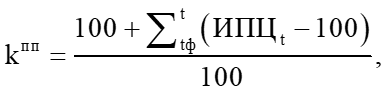 где:tф - срок формирования ценовой информации, используемой для расчета;t - месяц проведения расчетов НМЦК;ИПЦt - индекс потребительских цен на месяц в процентах к предыдущему месяцу, соответствующий месяцу в интервале от tф до t включительно, установленный Федеральной службой государственной статистики (официальный сайт в сети "Интернет": www.gks.rn).».НМЦД может определяться на основании:усредненных цен, рассчитанных как среднее арифметическое единичных цен;наименьшего значения цены, используемого в расчете, в том числе ниже наименьшего значения, при условии ограниченного финансирования.Метод сопоставимых рыночных цен (анализа рынка) является приоритетным для обоснования НМЦД.Тарифный метод применяется заказчиком, если в соответствии с законодательством Российской Федерации цены закупаемых товаров, работ, услуг для обеспечения нужд заказчика подлежат государственному регулированию. В этом случае НМЦД определяются по регулируемым ценам (тарифам) на товары, работы, услуги.При закупке лекарственных препаратов, включенных в перечень жизненно необходимых и важнейших лекарственных препаратов, заказчик при обосновании НМЦД применяет тарифный метод. В этом случае НМЦД рассчитывается как максимальное значение предельных отпускных цен производителей. Проектно-сметный метод применяется при обосновании НМЦД:На строительство, реконструкцию, капитальный ремонт, снос объекта капитального строительства на основании проектной документации в соответствии с методиками и нормативами (государственными элементными сметными нормами) строительных работ и специальных строительных работ, утвержденными в соответствии с компетенцией федеральным органом исполнительной власти, осуществляющим функции по выработке государственной политики и нормативно-правовому регулированию в сфере строительства, или органом исполнительной власти Ярославской области.На проведение работ по сохранению объектов культурного наследия (памятников истории и культуры) народов Российской Федерации, за исключением научно-методического руководства, технического и авторского надзора, на основании согласованной в порядке, установленном законодательством Российской Федерации, проектной документации на проведение работ по сохранению объектов культурного наследия и в соответствии с реставрационными нормами и правилами, утвержденными федеральным органом исполнительной власти, уполномоченным Правительством Российской Федерации в области государственной охраны объектов культурного наследия.На текущий ремонт зданий, строений, сооружений, помещений. Затратный метод применяется в случае невозможности применения иных методов, предусмотренных подпунктами 7.2.1 – 7.2.3 пункта 7.2 настоящего раздела, или в дополнение к иным методам. Данный метод заключается в обосновании НМЦД как суммы произведенных затрат и обычной для определенной сферы деятельности прибыли. При этом учитываются обычные в подобных случаях прямые и косвенные затраты на производство или приобретение и (или) реализацию товаров, работ, услуг, затраты на транспортировку, хранение, страхование и иные затраты.Информация об обычной прибыли для определенной сферы деятельности может быть получена заказчиком исходя из анализа договоров, размещенных в единой информационной системе, других общедоступных источниках информации, в том числе информации информационно-ценовых агентств, общедоступных результатов изучения рынка, а также результатов изучения рынка, проведенного по инициативе заказчика.В случае невозможности применения для обоснования НМЦД методов, указанных в пункте 7.2 настоящего раздела, заказчик вправе применить иные методы. В этом случае в обоснование НМЦД заказчик обязан включить обоснование невозможности применения указанных методов.К сведениям об обосновании НМЦД относятся:информация о применяемом методе (методах) обоснования НМЦД;информация об источниках информации, на основании которой установлена НМЦД (с указанием реквизитов запросов и ответов на них, реквизитов договоров, адресов интернет-страниц и т.д.);расчет НМЦД;иная информация.Обоснование НМЦД размещается в составе извещения об осуществлении закупки и (или) документации о закупке в единой информационной системе. При этом в обосновании НМЦД, которое подлежит размещению в единой информационной системе, не указываются наименования поставщиков (подрядчиков, исполнителей), представивших соответствующую информацию. Оригиналы использованных при обосновании НМЦД документов, снимки экрана (скриншоты), содержащие изображения соответствующих страниц сайтов, с указанием даты и времени их формирования необходимо хранить совместно с иными документами о закупке.При обосновании НМЦД заказчик вправе руководствоваться Методическими рекомендациями по применению методов определения начальной (максимальной) цены контракта, цены контракта, заключаемого с единственным поставщиком (подрядчиком, исполнителем), начальной суммы цен единиц товара, работы, услуги для обеспечения нужд Ярославской области, утвержденными постановлением Правительства области от 24.12.2018 № 951-п «Об утверждении Методических рекомендаций по применению методов определения начальной (максимальной) цены контракта, цены контракта, заключаемого с единственным поставщиком (подрядчиком, исполнителем), начальной суммы цен единиц товара, работы, услуги для обеспечения нужд Ярославской области», в части, не противоречащей Федеральному закону № 223-ФЗ и настоящему Положению.Определение формулы цены осуществляется в случаях:заключения договора на предоставление услуг обязательного страхования, предусмотренного федеральным законом о соответствующем виде обязательного страхования;заключения договора на предоставление агентских услуг при условии установления в договоре зависимости размера вознаграждения агента от результата исполнения поручения принципала;заключения договора на предоставление услуг по оценке недвижимого имущества при условии установления в договоре пропорционального отношения размера вознаграждения оценщика к оценочной стоимости подлежащего оценке имущества;заключения договора на поставку топлива моторного, включая автомобильный и авиационный бензин;заключения договора на оказание услуг по предоставлению кредита при условии установления в контракте процентной ставки, рассчитываемой как сумма ключевой ставки Центрального банка Российской Федерации и надбавки, определяемой указанным договором.Формула цены устанавливается в договоре. В случае если количество поставляемых товаров, объем подлежащих выполнению работ, оказанию услуг невозможно определить, заказчик определяет и обосновывает цену единицы товара, работы, услуги в соответствии с настоящим разделом. При этом требования настоящего Положения, касающиеся применения НМЦД, в том числе для расчета размера обеспечения заявки или обеспечения исполнения договора, применяются к максимальному значению цены договора.Определение максимального значения цены договора осуществляется исходя из объема финансового обеспечения заказчика на закупаемые товары, работы, услуги.8. Правила описания предмета конкурентной закупкиПри описании предмета конкурентной закупки (далее – описание предмета закупки) заказчик должен руководствоваться следующими правилами:В описании предмета закупки указываются функциональные характеристики (потребительские свойства), технические и качественные характеристики, а также эксплуатационные характеристики (при необходимости) предмета закупки.В описание предмета закупки не должны включаться требования или указания в отношении товарных знаков, знаков обслуживания, фирменных наименований, патентов, полезных моделей, промышленных образцов, требования к товарам, информации, работам, услугам при условии, что такие требования влекут за собой необоснованное ограничение количества участников закупки, за исключением случаев, если не имеется другого способа, обеспечивающего более точное и четкое описание указанных характеристик предмета закупки.В случае использования в описании предмета закупки указания на товарный знак необходимо использовать слова «(или эквивалент)», за исключением случаев:несовместимости товаров, на которых размещаются другие товарные знаки, и необходимости обеспечения взаимодействия таких товаров с товарами, используемыми заказчиком;закупок запасных частей и расходных материалов к машинам и оборудованию, используемым заказчиком, в соответствии с технической документацией на указанные машины и оборудование;закупок товаров, необходимых для исполнения государственного (муниципального) контракта (договора);закупок с указанием конкретных товарных знаков, знаков обслуживания, патентов, полезных моделей, промышленных образцов, места (страны) происхождения товара, изготовителя товара, если это предусмотрено условиями международных договоров Российской Федерации или условиями договоров юридических лиц, указанных в части 2 статьи 1 Федерального закона № 223-ФЗ, в целях исполнения этими юридическими лицами обязательств по заключенным договорам с юридическими лицами, в том числе иностранными юридическими лицами.9. Требования к участникам закупкиПри осуществлении закупки заказчик устанавливает следующие единые требования к участникам закупки:Соответствие участника закупки требованиям, установленным законодательством Российской Федерации к лицам, осуществляющим поставки товаров, выполнение работ, оказание услуг, являющихся предметом закупки.Непроведение ликвидации участника закупки – юридического лица и отсутствие решения арбитражного суда о признании участника закупки – юридического лица, физического лица, в том числе индивидуального предпринимателя, банкротом и об открытии конкурсного производства.Неприостановление деятельности участника закупки в порядке, предусмотренном Кодексом Российской Федерации об административных правонарушениях, на день подачи заявки на участие в конкурентной закупке.Обладание участником закупки исключительными правами на результаты интеллектуальной деятельности (или правом использования указанных результатов с возможностью предоставления такого права третьим лицам), если в связи с исполнением договора заказчик приобретает права на результаты интеллектуальной деятельности (или получает право использования указанных результатов), за исключением случаев заключения договора на создание произведений литературы или искусства (за исключением программ для электронно-вычислительных машин, баз данных), исполнения, а также заключения договоров на финансирование проката или показа национального фильма.Отсутствие у участника закупки недоимки по налогам, сборам, задолженности по иным обязательным платежам в бюджеты бюджетной системы Российской Федерации (за исключением сумм, на которые предоставлены отсрочка, рассрочка, инвестиционный налоговый кредит в соответствии с законодательством Российской Федерации о налогах и сборах, которые реструктурированы в соответствии с законодательством Российской Федерации, по которым имеется вступившее в законную силу решение суда о признании обязанности заявителя по уплате этих сумм исполненной или которые признаны безнадежными к взысканию в соответствии с законодательством Российской Федерации о налогах и сборах) за прошедший календарный год, размер которых превышает двадцать пять процентов балансовой стоимости активов участника закупки по данным бухгалтерской отчетности за последний отчетный период. Участник закупки считается соответствующим установленному требованию в случае, если им подано заявление об обжаловании указанных недоимки, задолженности и решение по такому заявлению на дату рассмотрения заявки на участие в конкурентной закупке не принято.Отсутствие у участника закупки – физического лица либо у руководителя, членов коллегиального исполнительного органа и (или) главного бухгалтера юридического лица – участника закупки судимости за преступления в сфере экономики и (или) преступления, предусмотренные статьями 289, 290, 291, 291.1 Уголовного кодекса Российской Федерации (за исключением лиц, у которых такая судимость погашена или снята), а также неприменение в отношении указанных физических лиц наказания в виде лишения права занимать определенные должности или заниматься определенной деятельностью, которые связаны с поставкой товара, выполнением работы, оказанием услуги, являющихся объектом осуществляемой закупки, и административного наказания в виде дисквалификации.Отсутствие между участником закупки и заказчиком конфликта интересов, под которым понимаются случаи, при которых руководитель заказчика, сотрудник заказчика (организатор закупок), осуществляющий закупки, член комиссии по осуществлению конкурентной закупки состоят в браке с лицами, являющимися выгодоприобретателями, единоличным исполнительным органом хозяйственного общества (директором, генеральным директором, управляющим, президентом и другими), членами коллегиального исполнительного органа хозяйственного общества, руководителем (директором, генеральным директором) учреждения или унитарного предприятия либо иными органами управления юридических лиц – участников закупки, с лицами, в том числе зарегистрированными в качестве индивидуального предпринимателя, – участниками закупки либо являются близкими родственниками (родственниками по прямой восходящей и нисходящей линии (родителями и детьми, дедушкой, бабушкой и внуками), полнородными и неполнородными (имеющими общих отца или мать) братьями и сестрами), усыновителями или усыновленными указанных лиц. Под выгодоприобретателями понимаются лица, владеющие напрямую или косвенно (через юридическое лицо или через несколько юридических лиц) более чем десятью процентами голосующих акций хозяйственного общества либо долей, превышающей десять процентов в уставном капитале хозяйственного общества.Участник закупки не является офшорной компанией.Участник закупки - юридическое лицо, которое в течение двух лет до момента подачи заявки на участие в закупке не было привлечено к административной ответственности за совершение административного правонарушения, предусмотренного статьей 19.28 Кодекса Российской Федерации об административных правонарушениях.Участник закупки не является иностранным агентом.Отсутствие у участника закупки ограничений для участия в закупках, установленных законодательством Российской Федерации.Дополнительно заказчик вправе установить требование об отсутствии сведений об участнике закупки в реестре недобросовестных поставщиков (подрядчиков, исполнителей), предусмотренном статьей 5 Федерального закона № 223-ФЗ, и (или) в реестре недобросовестных поставщиков (подрядчиков, исполнителей), предусмотренном Федеральным законом от 5 апреля 2013 года № 44-ФЗ «О контрактной системе в сфере закупок товаров, работ, услуг для обеспечения государственных и муниципальных нужд».Заказчик вправе устанавливать в своем положении о закупке дополнительные требования к участникам закупки и перечень документов, необходимых в составе заявке в целях подтверждения соответствия участников закупки дополнительным требованиям. При этом такие требования и перечень документов, необходимых в составе заявке в целях подтверждения соответствия участников закупки дополнительным требованиям, могут устанавливаться исключительно в соответствии со случаями, определенными в частях 2 и 2.1 статьи 31 Федерального закона от 5 апреля 2013 года № 44-ФЗ "О контрактной системе в сфере закупок товаров, работ, услуг для обеспечения государственных и муниципальных нужд". Указанные требования не применяются при осуществлении конкурентной закупки, участниками которой могут быть только субъекты малого и среднего предпринимательства.Заказчик определяет требования к участникам закупки в извещении об осуществлении закупки и (или) документации о закупке в соответствии с настоящим Положением. Требования, предъявляемые к участникам закупки, установленные заказчиком, применяются в равной степени ко всем участникам закупки.Не допускается предъявлять к участникам закупки требования, которые не указаны в извещении об осуществлении закупки и (или) документации о закупке.При осуществлении закупки заказчики вправе также установить в извещении об осуществлении закупки и (или) документации о закупке требование к поставщику (подрядчику, исполнителю), не являющемуся субъектом малого и среднего предпринимательства, о привлечении к исполнению договора субподрядчиков (соисполнителей) из числа субъектов малого и среднего предпринимательства в порядке и случаях, установленных постановлением Правительства Российской Федерации от 11 декабря 2014 г. № 1352 «Об особенностях участия субъектов малого и среднего предпринимательства в закупках товаров, работ, услуг отдельными видами юридических лиц».10. Обеспечение заявки, обеспечение исполнения договора В случае, если начальная (максимальная) цена договора превышает пять миллионов рублей, заказчик вправе установить в документации о закупке требование к обеспечению заявок на участие в закупке в размере не более пяти процентов начальной (максимальной) цены договора. Заказчик не устанавливает в документации о конкурентной закупке требование обеспечения заявок на участие в закупке, если начальная (максимальная) цена договора не превышает пять миллионов рублей. Обеспечение заявки может предоставляться участником закупки путем внесения денежных средств или предоставления банковской гарантии. При осуществлении конкурентной закупки с участием субъектов малого и среднего предпринимательства обеспечение заявок на участие в такой закупке (если требование об обеспечении заявок установлено заказчиком в извещении об осуществлении такой закупки, документации о конкурентной закупке) может предоставляться участниками такой закупки путем внесения денежных средств или предоставления независимой гарантии, требования к которой установлены статьей 3.4 Федерального закона № 223-ФЗ. Выбор способа обеспечения заявки осуществляется участником закупки самостоятельно. При этом в извещении об осуществлении закупки и (или) документации о закупке заказчиком должны быть установлены срок и порядок предоставления обеспечения заявки (в том числе условия банковской гарантии), а также размер обеспечения заявки.В случае осуществления конкурентной закупки в электронной форме обеспечение заявки на участие в закупке возможно путем блокирования денежных средств в соответствии с регламентом работы электронной площадки либо путем предоставления банковской гарантии.Требование об обеспечении заявки на участие в закупке в равной мере относится ко всем участникам закупки.В случае если участником закупки в составе заявки представлены документы, подтверждающие внесение денежных средств в качестве обеспечения заявки на участие в закупке, и до даты рассмотрения заявок денежные средства не поступили на счет, который указан заказчиком в извещении об осуществлении закупки и (или) документации о закупке, такой участник признается не предоставившим обеспечение заявки.Денежные средства, внесенные в качестве обеспечения заявки на участие в закупке, возвращаются на счет участника закупки, а при проведении закупки в электронной форме – прекращается блокирование таких денежных средств, в течение не более чем семи рабочих дней с даты наступления одного из следующих событий:подписания протокола, составляемого по итогам конкурентной закупки. При этом возврат или прекращение блокирования осуществляется в отношении денежных средств всех участников закупки, за исключением победителя закупки, которому такие денежные средства возвращаются после заключения договора;принятия заказчиком решения об отказе от проведения закупки;отклонения заявки участника закупки;отзыва заявки участником закупки до окончания срока подачи заявок;получения заявки на участие в закупке после окончания установленного срока подачи заявок;отстранения участника закупки от участия в закупке или отказ от заключения договора с победителем закупки.Возврат банковской гарантии в случаях, указанных в пункте 10.4 настоящего раздела, заказчиком предоставившему ее лицу или гаранту не осуществляется, взыскание по ней не производится.Утратил силу.Возврат денежных средств, внесенных в качестве обеспечения заявки, не осуществляется, а в случае проведения закупки в электронной форме денежные средства, внесенные в качестве обеспечения заявки, перечисляются на счет, который указан заказчиком в документации о закупке, или осуществляется уплата денежных сумм по банковской гарантии, в следующих случаях:уклонения или отказа победителя закупки заключить договор;непредоставления или предоставления с нарушением условий, установленных настоящим Положением, до заключения договора заказчику обеспечения исполнения такого договора.Размер обеспечения заявки составляет от одной второй процента до пяти процентов НМЦД.В случае если осуществляется закупка, в которой установлено ограничение в отношении участников закупки, которыми могут быть только субъекты малого и среднего предпринимательства, размер обеспечения заявки не может превышать два процента НМЦД. В случае осуществления конкурентной закупки заказчик в извещении об осуществлении закупки и (или) документации о закупке, проекте договора вправе установить требование об обеспечении исполнения договора.Исполнение договора может обеспечиваться предоставлением банковской гарантии, выданной банком, или внесением денежных средств на указанный заказчиком в извещении об осуществлении закупки и (или) документации о закупке счёт.При осуществлении конкурентной закупки с участием субъектов малого и среднего предпринимательства обеспечение исполнения договора (если требование об обеспечении договора установлено заказчиком в извещении об осуществлении такой закупки, документации о конкурентной закупке) может предоставляться участниками такой закупки путём внесения денежных средств либо предоставления банковской гарантии или независимой гарантии, требования к которой установлены статьёй 3.4 Федерального закона № 223-ФЗ.Способ обеспечения исполнения договора определяется участником закупки, с которым заключается договор, самостоятельно.Размер обеспечения исполнения договора должен составлять от пяти до тридцати процентов НМЦД, указанной в извещении об осуществлении закупки и (или)документации о закупке.В случае если осуществляется закупка, в которой установлено ограничение в отношении участников закупки, которыми могут быть только субъекты малого и среднего предпринимательства, размер обеспечения исполнения договора не может превышать пять процентов начальной (максимальной) цены договора, если договором не предусмотрена выплата аванса, либо устанавливается в размере аванса, если договором предусмотрена выплата аванса.Договор заключается после предоставления участником закупки, с которым заключается договор, обеспечения исполнения договора.В случае непредоставления участником закупки, с которым заключается договор, обеспечения исполнения договора в установленный для заключения договора срок такой участник считается уклонившимся от заключения договора. В ходе исполнения договора поставщик (подрядчик, исполнитель) вправе предоставить заказчику обеспечение исполнения договора, уменьшенное на размер выполненных обязательств, предусмотренных договором, взамен ранее предоставленного обеспечения исполнения договора. При этом может быть изменен способ обеспечения исполнения договора. Заказчик в качестве обеспечения заявки на участие в закупке, обеспечения исполнения договора принимает банковские гарантии, выданные банками, включенными в предусмотренный статьей 74.1 Налогового кодекса Российской Федерации перечень банков, отвечающих установленным требованиям для принятия банковских гарантий в целях налогообложения. Банковская гарантия должна быть безотзывной и должна содержать:Сумму банковской гарантии, подлежащую уплате гарантом заказчику в установленных пунктом 10.7 настоящего раздела случаях, или сумму банковской гарантии, подлежащую уплате гарантом заказчику в случае ненадлежащего исполнения обязательств поставщиком (подрядчиком, исполнителем).Обязательства принципала, надлежащее исполнение которых обеспечивается банковской гарантией.Обязанность гаранта уплатить заказчику неустойку в размере 0,1 процента денежной суммы, подлежащей уплате, за каждый день просрочки.Условие, согласно которому исполнением обязательств гаранта по банковской гарантии является фактическое поступление денежных сумм на счет заказчика.Срок действия банковской гарантии.Отлагательное условие, предусматривающее заключение договора предоставления банковской гарантии по обязательствам принципала, возникшим из договора при его заключении, в случае предоставления банковской гарантии в качестве обеспечения исполнения договора.Перечень документов, предоставляемых заказчиком банку одновременно с требованием об осуществлении уплаты денежной суммы по банковской гарантии. Срок действия банковской гарантии, предоставленной в качестве обеспечения заявки, должен составлять не менее чем два месяца с даты окончания срока подачи заявок. Срок действия банковской гарантии, предоставленной в качестве обеспечения договора, должен превышать срок действия договора не менее чем на один месяц.11. Способы осуществления закупокПоложением предусматриваются конкурентные и неконкурентные закупки, порядок осуществления которых устанавливается настоящим Положением с учетом положений Федерального закона № 223-ФЗ.Под конкурентной закупкой понимается закупка, осуществляемая с соблюдением одновременно следующих условий:Информация о закупке сообщается заказчиком одним из следующих способов:путем размещения в единой информационной системе извещения об осуществлении закупки, доступного неограниченному кругу лиц, с приложением документации о закупке (при наличии);посредством направления приглашений принять участие в закрытой конкурентной закупке в случаях, которые предусмотрены настоящим Положением, с приложением извещения об осуществлении закупки и (или) документации о закупке не менее чем двум лицам, которые способны осуществить поставки товаров, выполнение работ, оказание услуг, являющихся предметом такой закупки.Обеспечивается конкуренция между участниками закупки за право заключить договор с заказчиком на условиях, предлагаемых в заявках на участие в такой закупке, окончательных предложениях участников такой закупки.Описание предмета закупки осуществляется с соблюдением требований части 6.1 статьи 3 Федерального закона № 223-ФЗ и раздела 8 настоящего Положения. В случаях, предусмотренных частями 15 и 16 статьи 4 Федерального закона № 223-ФЗ, сведения об осуществлении закупок товаров, работ, услуг, о заключении договоров не подлежат размещению в единой информационной системе. Конкурентные закупки осуществляются следующими способами:конкурс (конкурс в электронной форме, закрытый конкурс);аукцион (аукцион в электронной форме (электронный аукцион), закрытый аукцион);запрос котировок (запрос котировок в электронной форме, закрытый запрос котировок);запрос предложений (запрос предложений в электронной форме, закрытый запрос предложений). Под закупкой в электронной форме понимается закупка, проведение которой обеспечивается оператором электронной площадки на сайте в сети «Интернет» в порядке, установленном настоящим Положением, правилами, действующими на электронной площадке, и соглашением, заключенным между заказчиком и оператором электронной площадки.Конкурентные закупки, участниками которых с учетом особенностей, установленных Правительством Российской Федерации в соответствии с пунктом 2 части 8 статьи 3 Федерального закона № 223-ФЗ, могут быть только субъекты малого и среднего предпринимательства, осуществляются исключительно в электронной форме. Конкурентные закупки в иных случаях осуществляются в электронной форме, если иное не предусмотрено настоящим Положением.Закупка товаров, работ, услуг, включенных в перечень товаров, работ и услуг, утвержденный постановлением Правительства Российской Федерации от 21 июня 2012 г. № 616 «Об утверждении перечня товаров, работ и услуг, закупка которых осуществляется в электронной форме», осуществляется только в электронной форме.Закупка товаров, работ и услуг, включенных в указанный перечень, не осуществляется в электронной форме в случаях, если:информация о закупке в соответствии с частями 15 и 16 статьи 4 Федерального закона № 223-ФЗ не подлежит размещению в единой информационной системе;потребность в закупке возникла вследствие произошедшей аварийной ситуации, непреодолимой силы, необходимости срочного медицинского вмешательства, чрезвычайных ситуаций природного или техногенного характера, а также в целях предотвращения угрозы их возникновения;закупка осуществляется у единственного поставщика (подрядчика, исполнителя) в соответствии с настоящим Положением.Осуществление конкурентной закупки закрытым способом проводится в порядке, установленном разделами 18, 20 - 22 настоящего Положения, с учетом особенностей, определенных разделом 23 настоящего Положения.11.7. Неконкурентные закупки осуществляются следующими способами:- закупка у единственного поставщика (подрядчика, исполнителя);- неконкурентная закупка в электронной форме, участниками которой могут быть только субъекты малого и среднего предпринимательства.11.8. Заказчик выбирает способ осуществления закупки в соответствии с настоящим Положением. При этом он не вправе совершать действия, влекущие за собой необоснованное сокращение числа участников закупки.11.9.  При осуществлении закупки путем проведения конкурса, аукциона могут выделяться лоты, в отношении которых в извещении об осуществлении закупки и (или) в документации о закупке отдельно указываются предмет закупки, начальная (максимальная) цена договора и ее обоснование, сроки и иные условия поставки товаров, выполнения работ, оказания услуг. Участник закупки подает заявку на участие в закупке в отношении определенного лота. В отношении каждого лота заключается отдельный договор.12. Совместные закупки Закупки могут осуществляться путем проведения совместного конкурса или аукциона. Совместные конкурсы или аукционы проводятся при осуществлении двумя и более заказчиками закупки одних и тех же товаров, работ, услуг. Права, обязанности и ответственность заказчиков при проведении совместных конкурсов или аукционов определяются соглашением сторон, заключенным в соответствии с Гражданским кодексом Российской Федерации. Организатором совместного конкурса или аукциона выступает один из заказчиков или организатор закупок в пределах полномочий на организацию и проведение совместного конкурса или аукциона, переданных сторонами на основании заключенного соглашения. Указанное соглашение должно содержать:информацию о сторонах соглашения;информацию о предмете закупки и о предполагаемом объеме закупки, в отношении которой проводится совместный конкурс или аукцион, место, условия и сроки (периоды) поставки товаров, выполнения работ, оказания услуг в отношении каждого заказчика;начальные (максимальные) цены договоров каждого заказчика и обоснование таких цен соответствующим заказчиком;права, обязанности и ответственность сторон соглашения;информацию об организаторе совместного конкурса или аукциона, в том числе перечень полномочий, переданных указанному организатору сторонами соглашения;порядок и срок формирования комиссии по осуществлению конкурентной закупки, регламент работы такой комиссии;порядок и сроки разработки извещения об осуществлении совместного конкурса или аукциона, документации о совместном конкурсе или аукционе, а также порядок и сроки утверждения документации о совместном конкурсе или аукционе;планируемые сроки проведения совместного конкурса или аукциона;порядок оплаты расходов, связанных с организацией и проведением совместного конкурса или аукциона;срок действия соглашения;порядок урегулирования споров;иную информацию, определяющую взаимоотношения сторон соглашения при проведении совместного конкурса или аукциона. Организатор совместного конкурса или аукциона утверждает состав комиссии по осуществлению конкурентной закупки, в которую включаются представители сторон соглашения пропорционально объему закупки, осуществляемой каждым заказчиком, в общем объеме закупки, если иное не предусмотрено соглашением.Договор с победителем совместного конкурса или аукциона заключается каждым заказчиком в отдельности.Стороны соглашения несут расходы на проведение совместного конкурса или аукциона пропорционально доле НМЦД каждого заказчика в общей сумме начальных (максимальных) цен договоров, в целях заключения которых проводится совместный конкурс или аукцион.13. Комиссия по осуществлению конкурентной закупкиПри осуществлении закупок конкурентными способами заказчиком создается комиссия по осуществлению конкурентной закупки (далее – комиссия).Комиссия является коллегиальным органом, в состав комиссии входят председатель, секретарь и иные члены комиссии.Комиссия создается заказчиком до размещения извещения об осуществлении закупки в единой информационной системе.Членами комиссии не могут быть:- физические лица, имеющие личную заинтересованность в результатах закупки (определения поставщика (исполнителя, подрядчика) при осуществлении конкурентной закупки), в том числе физические лица, подавшие заявки на участие в закупке, либо состоящие в трудовых отношениях с организациями или физическими лицами, подавшими данные заявки, либо являющиеся управляющими организаций, подавших заявки на участие в закупке. Понятие "личная заинтересованность" используется в значении, указанном в Федеральном законе от 25 декабря 2008 года N 273-ФЗ "О противодействии коррупции";- физические лица, являющиеся участниками (акционерами) организаций, подавших заявки на участие в закупке, членами их органов управления, кредиторами участников закупки. Заказчик вправе утверждать комиссию по каждой осуществляемой закупке либо создать постоянно действующую единую комиссию отдельным актом заказчика. Количественный и персональный состав комиссии определяется приказом заказчика. Число членов комиссии должно быть не менее трех человек.Замена или исключение члена комиссии осуществляется на основании приказа заказчика.В случае отсутствия по какой-либо причине на заседании комиссии председателя комиссии его функции в соответствии с настоящим Положением выполняет любой член комиссии, уполномоченный на выполнение таких функций приказом заказчика.В случае отсутствия по какой-либо причине на заседании комиссии секретаря комиссии его функции в соответствии с настоящим Положением выполняет любой член комиссии, уполномоченный на выполнение таких функций председателем комиссии. Комиссия правомочна осуществлять свои функции, если на заседании присутствует не менее чем пятьдесят процентов от общего числа ее членов.Каждый член комиссии имеет один голос. Решения комиссии принимаются простым большинством голосов членов комиссии, принявших участие в заседании комиссии.Руководство работой комиссии осуществляет председатель комиссии. При равенстве голосов голос председателя комиссии является решающим.Организационно-техническое сопровождение работы комиссии осуществляет секретарь комиссии.Председатель комиссии:созывает и проводит заседания комиссии, в том числе определяет дату, время, повестку дня заседания комиссии, список лиц, приглашаемых на заседание комиссии;подписывает протоколы заседаний комиссии;обеспечивает объективное и беспристрастное принятие решений в соответствии с правилами, установленными действующим законодательством Российской Федерации и настоящим Положением.Председатель и иные члены комиссии обязаны:действовать в соответствии с действующим законодательством Российской Федерации и настоящим Положением;принимать решения на основе принципов справедливого, равного и объективного отношения к участникам закупки в соответствии с правилами, условиями и критериями, указанными в документации о закупке;при осуществлении закупок принимать меры по предотвращению и урегулированию конфликта интересов в соответствии с Федеральным законом от 25 декабря 2008 года N 273-ФЗ "О противодействии коррупции";незамедлительно сообщить заказчику, принявшему решение о создании комиссии, о возникновении обстоятельств, предусмотренных частью 7.2 статьи 3 Федерального закона N 223-ФЗ. В случае выявления в составе комиссии физических лиц, указанных в части 7.2 статьи 3 Федерального закона N 223-ФЗ, заказчик, принявший решение о создании комиссии, обязан незамедлительно заменить их другими физическими лицами, соответствующими требованиям, предусмотренным частью 7.2 статьи 3 Федерального закона N 223-ФЗ.Членам комиссии запрещается: осуществлять действия, направленные на создание преимуществ для одного или нескольких участников закупки;проводить консультации и переговоры с участниками закупки;предоставлять иным лицам, за исключением представителей заказчика, организатора закупок, информацию, которая стала им известна в процессе организации и проведения процедур закупок, если эта информация составляет коммерческую или иную охраняемую законом тайну.Дополнительные права и обязанности комиссии могут быть установлены локальным актом заказчика. Комиссия в процессе своей работы обеспечивает в установленном порядке защиту государственной тайны и сведений, составляющих коммерческую тайну и иную конфиденциальную информацию участника закупки.Комиссия осуществляет рассмотрение заявок на участие в закупке, отбор участников закупки, рассмотрение, оценку и сопоставление заявок на участие в закупке, рассмотрение окончательных предложений, определение победителя закупки, ведение протоколов закупки, составляемых в ходе и по итогам проведения закупки.Решения комиссии оформляются протоколами, которые подписывают все члены комиссии, принявшие участие в заседании.14. Извещение об осуществлении закупки14.1. При проведении конкурентной закупки заказчик формирует извещение об осуществлении закупки, которое в сроки, установленные для каждого способа закупки в соответствии с разделами 18,20 - 22 настоящего Положения (с учетом положений раздела 3 настоящего Положения), размещается заказчиком в единой информационной системе, на официальном сайте, за исключением случаев, предусмотренных Федеральным законом № 223-ФЗ (за исключением закрытых способов осуществления закупки).14.2. В извещение об осуществлении закупки включается следующая информация:14.2.1. Способ осуществления закупки в соответствии с разделами 18, 20-22 настоящего Положения.14.2.2. Наименование, место нахождения, почтовый адрес, адрес электронной почты, номер контактного телефона заказчика, организатора закупок (в случае привлечения).14.2.3. Предмет договора с указанием количества поставляемого товара, объема выполняемой работы, оказываемой услуги, а также краткое описание предмета закупки в соответствии с разделом 8 настоящего Положения (при необходимости).14.2.4. Место поставки товара, выполнения работы, оказания услуги.14.2.5. Сведения об НМЦД, либо формула цены и максимальное значение цены договора, либо цена единицы товара, работы, услуги и максимальное значение цены договора.14.2.6. Срок, место и порядок предоставления документации о закупке, размер, порядок и сроки внесения платы, взимаемой заказчиком за предоставление данной документации, если такая плата установлена заказчиком, за исключением случаев предоставления документации о закупке в форме электронного документа (за исключением платы, которая может взиматься за предоставление документации на электронном носителе: размер платы в данном случае не должен превышать расходы заказчика на приобретение данного электронного носителя).14.2.7. Порядок, дата начала, дата и время окончания срока подачи заявок на участие в закупке (этапах закупки), дата рассмотрения заявок на участие в закупке, а также порядок подведения итогов закупки (этапов закупки).14.2.8. Адрес электронной площадки в сети «Интернет» (в случае проведения закупки в электронной форме).14.2.9. Размер обеспечения заявки на участие в закупке, порядок и срок предоставления обеспечения заявки на участие в закупке в случае установления требования об обеспечении заявки на участие в закупке.14.2.10. Размер обеспечения исполнения договора, порядок и срок предоставления обеспечения исполнения договора, а также основное обязательство, исполнение которого обеспечивается (в случае установления требования об обеспечении исполнения договора), и срок его исполнения.14.2.11. Форма заявки на участие в закупке (в случае проведения запроса котировок в соответствии с разделом 21 настоящего Положения).14.3. Извещение об осуществлении закупки является неотъемлемой частью документации о закупке. Сведения, содержащиеся в извещении об осуществлении закупки, должны соответствовать сведениям, содержащимся в документации о закупке.14.4. Проект договора, содержащий все существенные условия закупки, является неотъемлемой частью извещения об осуществлении закупки и (или) документации о закупке и подлежит размещению в единой информационной системе, на официальном сайте, за исключением случаев, предусмотренных Федеральным законом № 223-ФЗ, одновременно с такими извещением и (или) документацией.15. Документация о закупке15.1. Для осуществления конкурентной закупки (за исключением проведения запроса котировок) заказчик разрабатывает и утверждает документацию о закупке.15.2. Документация о закупке должна содержать сведения, указанные в извещении об осуществлении закупки, а также следующую информацию:15.2.1. Требования к безопасности, качеству, техническим характеристикам, функциональным характеристикам (потребительским свойствам) товара, работы, услуги, к размерам, упаковке, отгрузке товара, к результатам работы, установленные заказчиком и предусмотренные техническими регламентами в соответствии с законодательством Российской Федерации о техническом регулировании, документами, разрабатываемыми и применяемыми в национальной системе стандартизации, принятыми в соответствии с законодательством Российской Федерации о стандартизации, иные требования, связанные с определением соответствия поставляемого товара, выполняемой работы, оказываемой услуги потребностям заказчика, в том числе описание предмета закупки.15.2.2. Требования к содержанию и составу заявки на участие в закупке.15.2.3. Требования к описанию участниками закупки поставляемого товара, который является предметом закупки, его функциональных характеристик (потребительских свойств), его количественных и качественных характеристик, требования к описанию участниками закупки выполняемой работы, оказываемой услуги, которые являются предметом закупки, их количественных и качественных характеристик.15.2.4. Место, условия и сроки (периодичность) поставки товара, выполнения работы, оказания услуги.15.2.5. Сведения об НМЦД, либо формула цены и максимальное значение цены договора, либо цена единицы товара, работы, услуги и максимальное значение цены договора.15.2.6. Форма, сроки и порядок оплаты поставленного товара, выполненной работы, оказанной услуги.15.2.7. Обоснование НМЦД либо цены единицы товара, работы, услуги, включая информацию о расходах на перевозку, страхование, уплату таможенных пошлин, налогов и других обязательных платежей.15.2.8. Порядок, дата начала, дата и время окончания срока подачи заявок на участие в закупке (этапах конкурентной закупки) и порядок подведения итогов такой закупки (этапов такой закупки).15.2.9. Требования к участникам закупки, установленные в соответствии с разделом 9 настоящего Положения.15.2.10. Перечень документов, представляемых в подтверждение соответствия установленным в соответствии с разделом 9 настоящего Положения требованиям, в том числе:документов, подтверждающих соответствие участника закупки требованиям, установленным законодательством Российской Федерации к лицам, осуществляющим поставки товаров, выполнение работ, оказание услуг, являющихся предметом закупки (при необходимости);декларации о соответствии участника закупки установленным подпунктами 9.1.2 – 9.1.11 пункта 9.1 раздела 9 настоящего Положения единым требованиям;декларация об отсутствии участника закупки в реестре недобросовестных поставщиков (подрядчиков, исполнителей) (в случае установления заказчиком данного требования).15.2.11. Требования о представлении документов в связи с предоставлением заказчиком приоритета товарам российского происхождения, работам, услугам, выполняемым, оказываемым российскими лицами, по отношению к товарам, происходящим из иностранного государства, работам, услугам, выполняемым, оказываемым иностранными лицами (в случае установления заказчиком данного требования).15.2.12. Утратил силу. 15.2.13. Требования о предоставлении согласия на обработку персональных данных в соответствии с требованиями Федерального закона от 27 июля 2006 года № 152-ФЗ «О персональных данных» участниками закупки – физическими лицами.15.2.14. Требования к участникам закупки и привлекаемым ими субподрядчикам (соисполнителям) и (или) изготовителям товара, являющегося предметом закупки, и перечень документов, представляемых участниками такой закупки для подтверждения их соответствия указанным требованиям, в случае закупки работ по проектированию, строительству, модернизации и ремонту особо опасных, технически сложных объектов капитального строительства и закупки товаров, работ, услуг, связанных с использованием атомной энергии (при необходимости).15.2.15. Формы, порядок, дата и время окончания срока предоставления участникам такой закупки разъяснений положений документации о закупке.15.2.16. Дата рассмотрения предложений участников такой закупки и подведения итогов такой закупки.15.2.17. Критерии оценки и сопоставления заявок на участие в такой закупке (при необходимости).15.2.18. Порядок оценки и сопоставления заявок на участие в такой закупке (при необходимости).15.2.19. Утратил силу.15.2.20. Утратил силу.15.2.21. Описание предмета закупки.15.3. Документация о закупке размещается заказчиком в единой информационной системе, на официальном сайте, за исключением случаев, предусмотренных Федеральным законом № 223-ФЗ, одновременно с извещением об осуществлении закупки и проектом договора (за исключением закрытых способов осуществления закупок).Документация о закупке должна быть доступна без взимания платы.16. Разъяснения положений извещения об осуществлении закупки и (или) документации о закупке, внесение изменений в извещение об осуществлении закупки и документацию о закупке, отмена закупки16.1. Любой (потенциальный) участник конкурентной закупки в срок не позднее чем за три рабочих дня до даты окончания срока подачи заявок на участие в закупке вправе подать запрос на разъяснение положений извещения об осуществлении закупки и (или) документации о такой закупке. При этом потенциальный участник конкурентной закупки вправе направить не более чем три запроса о даче разъяснений положений данной документации в отношении одной закупки.Данный запрос направляется в адрес заказчика в письменной форме или посредством программно-аппаратных средств электронной площадки.В течение трех рабочих дней со дня поступления запроса заказчик размещает в единой информационной системе, на официальном сайте, за исключением случаев, предусмотренных Федеральным законом № 223-ФЗ, соответствующие разъяснения положений извещения об осуществлении закупки и (или) документации о закупке с указанием предмета запроса, но без указания лица, от которого поступил указанный запрос.Разъяснения положений документации о закупке, предоставленные заказчиком, не должны изменять ее суть и существенные условия проекта договора.16.2. Заказчик по собственной инициативе либо в связи с поступившим в его адрес запросом на разъяснение положений документации о закупке вправе принять решение о внесении изменений в извещение об осуществлении закупки и (или) документацию о такой закупке. Решение о внесении соответствующих изменений может быть принято заказчиком в срок не позднее чем за два дня до даты окончания срока подачи заявок на участие в закупке.Изменение предмета закупки и увеличение размера обеспечения заявки на участие (при наличии) в закупке не допускаются.В течение трех дней с даты принятия заказчиком решения о внесении изменений в извещение об осуществлении закупки и (или) документацию о закупке указанные изменения размещаются заказчиком в единой информационной системе, на официальном сайте, за исключением случаев, предусмотренных Федеральным законом № 223-ФЗ. В данном случае заказчик обязан продлить срок подачи заявок на участие в закупке таким образом, чтобы с даты размещения соответствующих изменений до даты окончания срока подачи заявок на участие в закупке оставалось не менее половины срока, предусмотренного для подачи заявок на участие в соответствующей закупке.Заказчик не несет ответственности в случае неознакомления (потенциальными) участниками закупки с изменениями извещения об осуществлении закупки и (или) документации о закупке, а также в случае невнесения (при необходимости) соответствующих изменений в заявки, поданные до принятия заказчиком указанного решения.16.3. Заказчик вправе принять решение об отмене закупки (по одному или более предмету (лоту) закупки) в любой момент до окончания срока подачи заявок на участие в закупке.Решение об отмене закупки заказчик размещает в единой информационной системе в день его принятия.По истечении указанного срока отмены закупки и до заключения договора заказчик вправе отменить такую закупку только в случае возникновения обстоятельств непреодолимой силы в соответствии с гражданским законодательством Российской Федерации.В случае отмены закупки заказчик не несет ответственности и каких-либо обязательств перед участниками закупки, подавшими заявки до принятия заказчиком данного решения.17. Утратил силу.18. Конкурс в электронной форме18.1. Под конкурсом в электронной форме понимается конкурентная закупка в форме торгов, победителем которой признается участник закупки, заявка на участие в конкурсе в электронной форме, окончательное предложение которого соответствует требованиям, установленным конкурсной документацией, и заявка на участие в конкурсе в электронной форме, окончательное предложение которого по результатам сопоставления заявок, окончательных предложений на основании указанных в конкурсной документации критериев оценки и сопоставления заявок содержит лучшие условия исполнения договора.18.2. Заказчик размещает в единой информационной системе, на официальном сайте, за исключением случаев, предусмотренных Федеральным законом № 223-ФЗ, извещение о проведении конкурса в электронной форме и конкурсную документацию не менее чем за пятнадцать дней до даты окончания срока подачи заявок на участие в таком конкурсе.При проведении конкурса в электронной форме, участниками которого с учетом положений раздела 3 настоящего Положения могут быть только субъекты малого и среднего предпринимательства, заказчик размещает в единой информационной системе извещение о проведении конкурса в электронной форме и конкурсную документацию в следующие сроки:не менее чем за семь дней до даты окончания срока подачи заявок на участие в таком конкурсе – в случае, если начальная (максимальная) цена договора не превышает тридцать миллионов рублей;не менее чем за пятнадцать дней до даты окончания срока подачи заявок на участие в таком конкурсе – в случае, если начальная (максимальная) цена договора превышает тридцать миллионов рублей.18.3. Проведение конкурса в электронной форме осуществляется на электронной площадке.Конкурс в электронной форме проводится заказчиком в порядке, установленном настоящим Положением, с учетом регламента работы соответствующей электронной площадки.18.4. Извещение о проведении конкурса в электронной форме должно содержать следующие сведения:18.4.1. Информация, предусмотренная разделом 14 настоящего Положения.18.4.2. Дата и время окончания срока подачи заявок на участие в конкурсе в электронной форме.18.4.3. Дата начала и дата окончания срока рассмотрения и оценки первых частей заявок на участие в конкурсе в электронной форме.18.4.4. Дата подачи участниками конкурса в электронной форме окончательных предложений о цене договора.18.4.5. Дата начала и дата окончания срока рассмотрения и оценки вторых частей заявок на участие в конкурсе в электронной форме.18.5. Сведения, содержащиеся в извещении о проведении конкурса в электронной форме, должны соответствовать сведениям, указанным в конкурсной документации, которая разрабатывается и утверждается заказчиком.18.6. В конкурсной документации наряду с информацией, указанной в извещении о проведении конкурса в электронной форме, должны быть указаны следующие сведения:18.6.1. Информация, предусмотренная разделом 15 настоящего Положения.18.6.2. Адрес электронной площадки в сети «Интернет».18.6.3. Порядок проведения конкурса в электронной форме.18.6.4. Срок и порядок отзыва заявок на участие в конкурсе в электронной форме, порядок возврата заявок на участие в конкурсе в электронной форме (в том числе поступивших после окончания срока подачи заявок).18.6.5. Порядок внесения изменений в заявки на участие в конкурсе в электронной форме.18.7. Конкурсная документация может содержать требование о соответствии поставляемого товара образцу или макету товара. В этом случае конкурсная документация должна содержать информацию о месте, датах начала и окончания, порядке и графике осмотра участниками конкурса в электронной форме образца или макета товара, на поставку которого заключается договор.18.8. Неотъемлемой частью извещения о проведении конкурса в электронной форме и конкурсной документации является проект договора, содержащий все существенные условия закупки.18.9. Конкурсная документация подлежит размещению в единой информационной системе, на официальном сайте, за исключением случаев, предусмотренных Федеральным законом № 223-ФЗ, одновременно с извещением о проведении конкурса в электронной форме и проектом договора, заключаемого по результатам закупки.18.10. Конкурсная документация должна быть доступна для ознакомления без взимания платы. Предоставление конкурсной документации (в том числе по запросам заинтересованных лиц) до размещения извещения о проведении конкурса в электронной форме не допускается.18.11. Любой участник конкурса в электронной форме вправе направить посредством программно-аппаратных средств электронной площадки на адрес электронной площадки, на которой проводится такой конкурса, запрос о разъяснении положений извещения о проведении конкурса в электронной форме и (или) конкурсной документации. Порядок и сроки направления таких запросов, а также дачи заказчиком соответствующих разъяснений установлены пунктом 16.1 раздела 16 настоящего Положения.18.12. Заказчик вправе принять решение о внесении изменений в извещение о проведении конкурса в электронной форме и (или) конкурсную документацию. Порядок и сроки внесения таких изменений установлены пунктом 16.2 раздела 16 настоящего Положения.18.13. Заказчик вправе принять решение об отмене конкурса в электронной форме в порядке, предусмотренном пунктом 16.3 раздела 16 настоящего Положения.18.14. Оценка и сопоставление заявок на участие в конкурсе в электронной форме осуществляется на основании критериев, установленных конкурсной документацией.Критериями оценки и сопоставления заявок на участие в конкурсе в электронной форме могут быть:18.14.1. Цена договора (цена единицы товара, работы, услуги).18.14.2. Расходы на эксплуатацию и ремонт товаров, использование результатов работ, услуг.18.14.3. Качество, технические и функциональные характеристики (потребительские свойства), эксплуатационные характеристики (при необходимости) товаров, работ, услуг.18.14.4. Квалификация участников конкурса в электронной форме (в том числе опыт работы, связанный с предметом договора; деловая репутация (как количественный показатель); обеспеченность кадровыми ресурсами (количество и (или) квалификация); наличие финансовых ресурсов; наличие на праве собственности или ином праве оборудования и других материальных ресурсов).18.14.5. Срок поставки товаров, выполнения работ, оказания услуг.18.14.6. Сроки предоставляемых гарантий качества.Конкурсной документацией должно быть предусмотрено наличие не менее двух критериев оценки и сопоставления заявок на участие в конкурсе в электронной форме, одним из которых является цена договора (цена единицы товара, работы, услуги).Для каждого критерия оценки заявок заказчиком в конкурсной документации устанавливается величина значимости такого критерия. Совокупная значимость всех установленных заказчиком критериев оценки заявок не должна превышать сто процентов. При этом значимость критерия «цена договора (цена единицы товара, работы, услуги)» не может быть менее шестидесяти процентов значимости всех установленных заказчиком критериев.В рамках каждого критерия оценки заявок заказчиком могут быть предусмотрены показатели, раскрывающие содержание такого критерия. Заказчик устанавливает значимость каждого показателя, при этом совокупная значимость всех показателей в рамках одного критерия оценки заявок не должна превышать сто процентов.18.15. Для участия в конкурсе в электронной форме участник подает заявку на участие в конкурсе в электронной форме в срок, установленный конкурсной документацией.Подача заявок на участие в конкурсе в электронной форме осуществляется только лицами, получившими аккредитацию на электронной площадке.18.16. Заявка на участие в конкурсе в электронной форме состоит из двух частей и предложения участника конкурса в электронной форме о цене договора.Заявка на участие в конкурсе в электронной форме состоит из двух частей и ценового предложения и направляется участником конкурса в электронной форме оператору электронной площадки одновременно.18.17. Первая часть заявки на участие в конкурсе в электронной форме должна содержать:18.17.1. Согласие участника конкурса в электронной форме на поставку товара, выполнение работ, оказание услуг на условиях, предусмотренных конкурсной документацией и не подлежащих изменению по результатам проведения конкурса в электронной форме.18.17.2. Предложение участника конкурса в электронной форме о качестве, технических и функциональных характеристиках (потребительских свойствах), эксплуатационных характеристиках (при необходимости) предмета закупки при установлении в конкурсной документации соответствующего критерия оценки и сопоставления заявок. При этом отсутствие указанного предложения не является основанием для принятия комиссией решения об отказе такому участнику в допуске к участию в конкурсе в электронной форме.18.17.3. При осуществлении закупки товара или закупки работы, услуги, для выполнения, оказания которых используется товар:указание (декларирование) наименования страны происхождения поставляемых товаров (при осуществлении закупки товара, в том числе поставляемого заказчику при выполнении закупаемых работ, оказании закупаемых услуг). В случаях, предусмотренных конкурсной документацией, отсутствие в заявке на участие в конкурсе в электронной форме указания (декларирования) страны происхождения поставляемого товара является основанием для отклонения такой заявки;показатели товара, соответствующие значениям, установленным конкурсной документацией, и указание на товарный знак (при наличии). Данная информация включается в заявку на участие в конкурсе в электронной форме в случае отсутствия в конкурсной документации указания на товарный знак или в случае, если участник закупки предлагает товар, который обозначен товарным знаком, отличным от товарного знака, указанного в конкурсной документации.18.18. Первая часть заявки на участие в конкурсе в электронной форме может содержать эскиз, рисунок, чертеж, фотографию, иное изображение товара, образец (пробу) товара, закупка которого осуществляется.18.19. В первой части заявки на участие в конкурсе в электронной форме не допускается указание сведений об участнике конкурса, подавшем заявку, о его соответствии единым требованиям, установленным конкурсной документацией, а также сведений о предлагаемой этим участником цене договора. При этом в случае, если первая часть заявки на участие в конкурсе в электронной форме содержит указанные сведения, такая заявка подлежит отклонению.18.20. Вторая часть заявки на участие в конкурсе в электронной форме должна содержать:18.20.1. Сведения и документы об участнике конкурса в электронной форме, подавшем такую заявку:наименование, фирменное наименование (при наличии), место нахождения (для юридического лица), фамилию, имя, отчество (при наличии), паспортные данные, место жительства (для физического лица), почтовый адрес участника конкурса в электронной форме, номер контактного телефона, идентификационный номер налогоплательщика участника такого конкурса или в соответствии с законодательством соответствующего иностранного государства аналог идентификационного номера налогоплательщика участника такого конкурса (для иностранного лица);полученную не ранее чем за шесть месяцев до дня размещения в единой информационной системе извещения о проведении конкурса в электронной форме выписку из Единого государственного реестра юридических лиц или нотариально заверенную копию такой выписки (для юридического лица), полученную не ранее чем за шесть месяцев до дня размещения в единой информационной системе извещения о проведении такого конкурса выписку из Единого государственного реестра индивидуальных предпринимателей или нотариально заверенную копию такой выписки (для индивидуального предпринимателя), копии документов, удостоверяющих личность (для физического лица), надлежащим образом заверенный перевод на русский язык документов о государственной регистрации юридического лица или государственной регистрации физического лица в качестве индивидуального предпринимателя в соответствии с законодательством соответствующего государства (для иностранного лица), полученные не ранее чем за шесть месяцев до дня размещения в единой информационной системе извещения о проведении конкурса в электронной форме;документы, подтверждающие полномочия лица на осуществление действий от имени участника конкурса в электронной форме – юридического лица (копия решения о назначении или об избрании, или приказа о назначении физического лица на должность, в соответствии с которым такое физическое лицо обладает правом действовать от имени участника такого конкурса без доверенности (руководитель)). В случае если от имени участника конкурса в электронной форме действует иное лицо, заявка на участие в таком конкурсе должна содержать также доверенность на осуществление действий от имени участника конкурса в электронной форме, заверенную печатью (при наличии) такого участника и подписанную руководителем участника конкурса в электронной форме или уполномоченным этим руководителем лицом (для юридического лица), либо нотариально заверенную копию такой доверенности. В случае если указанная доверенность подписана лицом, уполномоченным руководителем участника конкурса в электронной форме, заявка на участие в таком конкурсе должна содержать также документ, подтверждающий полномочия такого лица;копии учредительных документов участника конкурса в электронной форме (для юридического лица);решение об одобрении или о совершении сделки (в том числе крупной) либо копию такого решения – в случае, если требование о необходимости наличия такого решения для совершения сделки установлено законодательством Российской Федерации, учредительными документами юридического лица и если для участника конкурса в электронной форме заключение договора на поставку товаров, выполнение работ, оказание услуг является сделкой, требующей решения об одобрении или о ее совершении, либо письмо о том, что сделка не является сделкой, требующей решения об одобрении или о ее совершении;решение об одобрении или о совершении сделки (в том числе крупной) либо копию такого решения – в случае, если внесение денежных средств или получение безотзывной банковской гарантии в качестве обеспечения заявки на участие в конкурсе в электронной форме, обеспечения исполнения договора является сделкой, требующей решения об одобрении или о ее совершении, либо письмо о том, что сделка не является сделкой, требующей решения об одобрении или о ее совершении.18.20.2. В случаях, предусмотренных конкурсной документацией, – копии документов, подтверждающих соответствие товара, работы, услуги требованиям, установленным в соответствии с законодательством Российской Федерации (при наличии в соответствии с законодательством Российской Федерации данных требований к указанным товарам, работам, услугам). При этом не допускается требовать представления таких документов, если в соответствии с законодательством Российской Федерации такие документы передаются вместе с товаром.18.20.3. Документы, подтверждающие соответствие участника конкурса в электронной форме установленным конкурсной документацией требованиям к участникам такого конкурса, или копии таких документов.18.20.4. Документы, подтверждающие соответствие участника конкурса в электронной форме и привлекаемых им субподрядчиков (соисполнителей) и (или) изготовителей товара, являющегося предметом закупки, установленным конкурсной документацией требованиям, или копии таких документов – в случае закупки работ по проектированию, строительству, модернизации и ремонту особо опасных, технически сложных объектов капитального строительства и закупки товаров, работ, услуг, связанных с использованием атомной энергии.18.20.5. Документы, подтверждающие внесение денежных средств (платежное поручение или копия такого поручения), или безотзывную банковскую гарантию, подтверждающие внесение обеспечения заявки на участие в конкурсе в электронной форме, – в случае, если в конкурсной документации содержится соответствующее требование.18.20.6. Документы, подтверждающие квалификацию участника конкурса в электронной форме. При этом отсутствие таких документов не является основанием для признания заявки на участие в конкурсе в электронной форме, не соответствующей требованиям конкурсной документации.18.20.7. Утратил силу.18.20.8. В случаях, предусмотренных конкурсной документацией, – декларацию об отсутствии участника закупки в реестре недобросовестных поставщиков (подрядчиков, исполнителей).18.20.9. Согласие субъекта персональных данных на обработку его персональных данных (для физического лица).18.21. Требовать от участника конкурса в электронной форме представления непредусмотренных настоящим Положением документов и сведений не допускается.18.22. Заявка на участие в конкурсе в электронной форме, документы и информация, направляемые в форме электронных документов участником конкурса в электронной форме, должны быть подписаны усиленной квалифицированной электронной подписью лица, имеющего право действовать от имени такого участника.18.23. Участник конкурса в электронной форме вправе подать только одну заявку на участие в конкурсе в электронной форме в отношении каждого предмета закупки (лота).18.24. Участник конкурса в электронной форме, подавший заявку на участие в конкурсе в электронной форме, вправе отозвать данную заявку либо внести в нее изменения в любое время, но не позднее даты и времени окончания срока подачи заявок на участие в конкурсе в электронной форме, направив соответствующее уведомление оператору электронной площадки.18.25. Порядок возврата участникам конкурса в электронной форме денежных средств, внесенных в качестве обеспечения заявки на участие в конкурсе в электронной форме, если такое требование было установлено конкурсной документацией, определяется разделом 10 настоящего Положения.18.26. В течение одного часа с момента получения заявки на участие в конкурсе в электронной форме оператор электронной площадки присваивает данной заявке порядковый номер и подтверждает в форме электронного документа, направляемого участнику, подавшему данную заявку, ее получение с указанием присвоенного заявке порядкового номера.18.27. В течение одного часа с момента получения заявки на участие в конкурсе в электронной форме оператор электронной площадки возвращает заявку подавшему ее участнику в случае:18.27.1. Подачи участником закупки заявки с нарушением требований, предусмотренных пунктом 18.20 настоящего раздела.18.27.2. Подачи одним участником двух и более заявок на участие в конкурсе при условии, что поданные ранее заявки этим участником не отозваны. В указанном случае возвращаются все заявки, поданные таким участником.18.27.3. Получения заявки после установленных заказчиком даты и времени окончания срока подачи заявок на участие в конкурсе в электронной форме.18.27.4. Подачи участником закупки заявки, содержащей предложение о цене договора, превышающей начальную (максимальную) цену договора или равной нулю.Одновременно с возвратом заявки на участие в конкурсе в электронной форме оператор электронной площадки уведомляет в форме электронного документа участника конкурса, подавшего такую заявку, об основаниях ее возврата. Возврат заявок на участие в конкурсе в электронной форме оператором электронной площадки по иным основаниям не допускается.18.28. Не позднее одного рабочего дня, следующего за днем окончания срока подачи заявок на участие в конкурсе в электронной форме, оператор электронной площадки направляет заказчику первые части заявок на участие в конкурсе в электронной форме.18.29. В случае если по окончании срока подачи заявок на участие в конкурсе в электронной форме подана только одна заявка или не подано ни одной заявки, конкурс в электронной форме признается несостоявшимся.18.30. Срок рассмотрения и оценки первых частей заявок на участие в конкурсе в электронной форме комиссией не может превышать пяти рабочих дней.18.31. По результатам рассмотрения и оценки первых частей заявок на участие в конкурсе в электронной форме, содержащих информацию, предусмотренную пунктом 18.17 настоящего раздела, комиссия принимает решение о допуске участника закупки, подавшего заявку на участие в таком конкурсе, к участию в нем и признании этого участника закупки участником такого конкурса в электронной форме или об отказе участнику закупки, подавшему заявку, в допуске к участию в таком конкурсе в порядке и по основаниям, которые предусмотрены пунктом 18.32 настоящего раздела.18.32. Участник конкурса в электронной форме не допускается к участию в конкурсе в электронной форме в случае:18.32.1. Непредставления информации, предусмотренной пунктом 18.17 настоящего раздела, или представления недостоверной информации.18.32.2. Несоответствия предложения участника конкурса в электронной форме требованиям, предусмотренным подпунктом 18.17.3 пункта 18.17 настоящего раздела и установленным в извещении о проведении конкурса в электронной форме, конкурсной документации.18.32.3. Указания в первой части заявки на участие в конкурсе в электронной форме сведений об участнике, подавшем такую заявку, о его соответствии единым требованиям и (или) о предлагаемой им цене договора.Отказ в допуске к участию в конкурсе в электронной форме по основаниям, не предусмотренным настоящим пунктом, не допускается.18.33. Комиссия осуществляет оценку первых частей заявок на участие в конкурсе в электронной форме участников закупки, допущенных к участию в таком конкурсе, по критерию, установленному подпунктом 18.14.3 пункта 18.14 настоящего раздела (при установлении этого критерия в конкурсной документации). Оценка заявок на участие в конкурсе в электронной форме не осуществляется в случае признания конкурса не состоявшимся в соответствии с пунктом 18.35 настоящего раздела.18.34. По результатам рассмотрения и оценки первых частей заявок на участие в конкурсе в электронной форме комиссия оформляет протокол рассмотрения и оценки первых частей заявок на участие в конкурсе в электронной форме, который подписывается всеми присутствующими на заседании комиссии членами не позднее даты окончания срока рассмотрения и оценки первых частей заявок на участие в таком конкурсе. Указанный протокол должен содержать сведения, предусмотренные частью 13 статьи 3.2 Федерального закона № 223-ФЗ, пунктом 34 постановления Правительства  № 908, а также:дату и место рассмотрения и оценки первых частей заявок на участие в конкурсе в электронной форме;информацию о порядковых номерах заявок на участие в конкурсе в электронной форме;информацию о допуске участника закупки, подавшего заявку на участие в конкурсе в электронной форме, и признании его участником такого конкурса или об отказе в допуске к участию в таком конкурсе с обоснованием этого решения, в том числе с указанием положений конкурсной документации, которым не соответствует заявка на участие в конкурсе в электронной форме данного участника, и положений заявки на участие в конкурсе в электронной форме, которые не соответствуют требованиям, установленным конкурсной документацией;решение каждого присутствующего члена комиссии в отношении каждого участника конкурса в электронной форме о допуске к участию в таком конкурсе и признании его участником такого конкурса или об отказе в допуске к участию в таком конкурсе;порядок оценки заявок на участие в конкурсе в электронной форме по критерию, установленному подпунктом 18.14.3 пункта 18.14 настоящего раздела (при установлении этого критерия в конкурсной документации), и о решении каждого присутствующего члена комиссии в отношении каждого участника конкурса в электронной форме и присвоении участнику баллов по указанному критерию, предусмотренному конкурсной документацией.Протокол рассмотрения и оценки первых частей заявок на участие в конкурсе в электронной форме направляется заказчиком оператору электронной площадки и размещается в единой информационной системе, на официальном сайте, за исключением случаев, предусмотренных Федеральным законом № 223-ФЗ, не позднее трех дней со дня его подписания.18.35. В случае если по результатам рассмотрения и оценки первых частей заявок на участие в конкурсе в электронной форме комиссия приняла решение об отказе в допуске к участию в таком конкурсе всех участников закупки, подавших заявки на участие в нем, или о признании только одного участника закупки, подавшего заявку на участие в таком конкурсе, его участником, конкурс в электронной форме признается несостоявшимся.18.36. В течение одного часа с момента поступления оператору электронной площадки протокола рассмотрения и оценки первых частей заявок на участие в конкурсе в электронной форме оператор электронной площадки направляет каждому участнику, подавшему заявку на участие в таком конкурсе, информацию:о решении, принятом в отношении заявки, поданной участником конкурса в электронной форме, в том числе о допуске участника конкурса в электронной форме, подавшего такую заявку, к участию в конкурсе в электронной форме и признании его участником такого конкурса или об отказе в допуске к участию в конкурсе в электронной форме, с обоснованием этого решения;о наименьшей цене договора, предложенной участником конкурса в электронной форме, допущенным к участию в конкурсе в электронной форме, без указания сведений об этом участнике;о дате и времени начала проведения процедуры подачи окончательных предложений о цене договора.18.37. Участники закупки, допущенные к участию в конкурсе в электронной форме, вправе подавать окончательные предложения о цене договора. Участник конкурса в электронной форме может подать только одно окончательное предложение о цене договора.Подача окончательных предложений о цене договора проводится на электронной площадке в день, указанный в извещении о проведении конкурса в электронной форме. Продолжительность приема окончательных предложений о цене договора составляет три часа. Время начала проведения такой процедуры устанавливается оператором электронной площадки в соответствии со временем часовой зоны, в которой расположен заказчик.Днем подачи окончательных предложений о цене договора является рабочий день, следующий после истечения одного рабочего дня с даты окончания срока рассмотрения и оценки первых частей заявок на участие в конкурсе в электронной форме.18.38. В ходе подачи окончательных предложений о цене договора участник конкурса в электронной форме вправе подать предложение о цене договора, которое предусматривает снижение цены договора, предложенной таким участником в соответствии с поданной заявкой на участие в конкурсе в электронной форме.Если в извещении о проведении конкурса в электронной форме и конкурсной документации указаны цена каждой запасной части к технике, оборудованию, цена единицы работы, услуги, подача окончательных предложений проводится путем снижения суммы указанных цен в порядке, установленном настоящем разделом.18.39. В случае если участником конкурса в электронной форме не подано окончательное предложение о цене договора, предложение о цене договора, поданное этим участником в соответствии с заявкой участника конкурса в электронной форме, признается окончательным.18.40. В течение одного часа с момента завершения подачи окончательных предложений о цене договора оператор электронной площадки формирует протокол подачи окончательных предложений, содержащий сведения, предусмотренные пунктом 34 постановления Правительства № 908, а также:дату, время начала и время окончания проведения процедуры подачи окончательных предложений;окончательные предложения о цене договора, поданные участниками конкурса в электронной форме, с указанием порядковых номеров заявок участников такого конкурса, времени подачи этих предложений.18.41. В течение одного часа с момента формирования протокола, предусмотренного пунктом 18.40 настоящего раздела, оператор электронной площадки направляет заказчику вторые части заявок на участие в конкурсе в электронной форме, поданные участниками конкурса в электронной форме, в отношении которых комиссией принято решение о допуске и признании таких участников участниками конкурса в электронной форме.18.42. Срок рассмотрения и оценки вторых частей заявок на участие в конкурсе в электронной форме не может превышать трех рабочих дней.18.43. Комиссией на основании результатов рассмотрения вторых частей заявок принимается решение о соответствии или о несоответствии заявки на участие в таком конкурсе требованиям, установленным конкурсной документацией, в порядке и по основаниям, которые предусмотрены настоящим разделом.18.44. Заявка на участие в конкурсе в электронной форме признается не соответствующей требованиям, установленным конкурсной документацией, в случае:18.44.1. Непредставления документов и информации, предусмотренных пунктами 18.17, 18.20 настоящего раздела, либо несоответствия указанных документов и информации требованиям, установленным конкурсной документацией.18.44.2. Наличия в документах и информации, предусмотренных пунктами 18.17, 18.20 настоящего раздела, недостоверной информации на дату и время рассмотрения вторых частей заявок на участие в таком конкурсе.18.44.3. Несоответствия участника такого конкурса требованиям, установленным конкурсной документацией.18.45. В случае установления недостоверности информации, представленной участником конкурса в электронной форме, комиссия обязана отстранить такого участника от участия в этом конкурсе на любом этапе его проведения, заказчик должен отказаться от заключения договора с победителем конкурса в электронной форме.18.46. Комиссия осуществляет оценку вторых частей заявок на участие в конкурсе в электронной форме, в отношении которых принято решение о соответствии требованиям, установленным конкурсной документацией, для выявления победителя такого конкурса на основе критериев, указанных в конкурсной документации и относящихся ко второй части заявки (при установлении этих критериев в конкурсной документации). Оценка указанных заявок не осуществляется в случае признания открытого конкурса в электронной форме не состоявшимся в соответствии с пунктом 18.49 настоящего раздела.18.47. Результаты рассмотрения и оценки вторых частей заявок на участие в конкурсе в электронной форме фиксируются в протоколе рассмотрения и оценки вторых частей заявок на участие в конкурсе в электронной форме, подписываемом всеми присутствующими на заседании членами комиссии не позднее даты окончания срока рассмотрения вторых частей заявок. Данный протокол должен содержать сведения, предусмотренные частью 13 статьи 3.2 Федерального закона № 223-ФЗ, пунктом 34 постановления Правительства № 908, а также:дату и место рассмотрения и оценки вторых частей заявок на участие в конкурсе в электронной форме;информацию об участниках конкурса в электронной форме, заявки которых были рассмотрены;информацию о соответствии или несоответствии заявки на участие в конкурсе в электронной форме требованиям, установленным конкурсной документацией, с обоснованием этого решения, в том числе с указанием положений конкурсной документации, которым не соответствует эта заявка, и положений заявки на участие в конкурсе в электронной форме, которые не соответствуют этим требованиям;решение каждого присутствующего члена комиссии в отношении заявки на участие в конкурсе в электронной форме каждого его участника;порядок оценки заявок на участие в конкурсе в электронной форме по критериям, установленным конкурсной документацией, и решение каждого присутствующего члена комиссии в отношении каждого участника конкурса в электронной форме о присвоении ему баллов по таким критериям, за исключением критерия, указанного в подпункте 18.14.4 пункта 18.14 настоящего раздела.18.48. Указанный в пункте 18.47 настоящего раздела протокол не позднее даты окончания срока рассмотрения и оценки вторых частей заявок на участие в конкурсе в электронной форме направляется заказчиком оператору электронной площадки и размещается заказчиком в единой информационной системе,  на официальном сайте, за исключением случаев, предусмотренных Федеральным законом № 223-ФЗ, не позднее трех дней со дня его подписания.18.49. В случае если по результатам рассмотрения вторых частей заявок на участие в конкурсе в электронной форме комиссия отклонила все поданные заявки или только одна такая заявка и подавший ее участник признаны соответствующими требованиям, установленным конкурсной документацией, конкурс в электронной форме признается несостоявшимся.18.50. В течение одного часа после получения оператором электронной площадки в соответствии с пунктом 18.48 настоящего раздела протокола оператор электронной площадки направляет заказчику информацию, содержащуюся в протоколе подачи окончательных предложений, предусмотренном пунктом 18.36 настоящего раздела, за исключением случая признания такого конкурса несостоявшимся.18.51. Не позднее следующего рабочего дня после дня получения от оператора электронной площадки протокола подачи окончательных предложений, предусмотренного пунктом 18.36 настоящего раздела, комиссия на основании результатов оценки заявок на участие в конкурсе в электронной форме, содержащихся в протоколах, указанных в пунктах 18.34, 18.47 настоящего раздела, присваивает каждой заявке на участие в конкурсе в электронной форме идентификационный номер в порядке уменьшения степени выгодности содержащихся в них условий исполнения договора. Заявке на участие в конкурсе в электронной форме, в которой содержатся лучшие условия исполнения договора, присваивается первый номер. В случае если в нескольких заявках на участие в конкурсе в электронной форме содержатся одинаковые условия исполнения договора, меньший идентификационный номер присваивается заявке на участие в конкурсе в электронной форме, которая поступила ранее других заявок, содержащих такие же условия.Результаты рассмотрения заявок на участие в конкурсе в электронной форме фиксируются в протоколе подведения итогов конкурса в электронной форме, который подписывается всеми присутствующими на заседании членами комиссии.Оценка заявок на участие в конкурсе в электронной форме не осуществляется в случае признания конкурса не состоявшимся в соответствии с пунктом 18.49 настоящего раздела.18.52. Протокол подведения итогов конкурса в электронной форме должен содержать сведения, предусмотренные частью 14 статьи 3.2 Федерального закона № 223-ФЗ, пунктом 34 постановления Правительства № 908, а также информацию:об участниках конкурса в электронной форме, заявки которых были рассмотрены;о допуске участника закупки, подавшего заявку на участие в конкурсе в электронной форме с указанием ее порядкового номера, к участию в таком конкурсе и признании этого участника закупки участником такого конкурса или об отказе в допуске к участию в таком конкурсе с обоснованием этого решения, в том числе с указанием положений настоящего Положения, конкурсной документации, которым не соответствует заявка этого участника, и положений заявки на участие в конкурсе в электронной форме, которые не соответствуют требованиям, установленным конкурсной документацией;о решении каждого присутствующего члена комиссии в отношении каждого участника конкурса в электронной форме о допуске к участию в нем и о признании его участником или об отказе в допуске к участию в таком конкурсе;о соответствии или несоответствии заявок на участие в конкурсе в электронной форме требованиям, установленным конкурсной документацией, с обоснованием этого решения, в том числе с указанием положений настоящего Положения, конкурсной документации, которым не соответствует заявка на участие в конкурсе в электронной форме, и положений такой заявки, которые не соответствуют этим требованиям;о решении каждого присутствующего члена комиссии в отношении заявки на участие в конкурсе в электронной форме каждого участника такого конкурса;о порядке оценки заявок на участие в конкурсе в электронной форме по критериям оценки и сопоставления заявок на участие в конкурсе в электронной форме, установленным конкурсной документацией, и решении каждого присутствующего члена комиссии в отношении каждого участника закупки о присвоении ему баллов по установленным критериям;о присвоенных заявкам на участие в конкурсе в электронной форме значениях по каждому из предусмотренных критериев оценки и сопоставления заявок на участие в таком конкурсе;о принятом на основании результатов оценки и сопоставления заявок на участие в конкурсе в электронной форме решении о присвоении этим заявкам идентификационных номеров;о наименовании (для юридических лиц), фамилии, об имени, отчестве (при наличии) (для физических лиц) участников конкурса в электронной форме, заявкам которых присвоены первый и второй номера.18.53. Протокол подведения итогов конкурса в электронной форме в день его подписания направляется заказчиком оператору электронной площадки и размещается заказчиком в единой информационной системе, на официальном сайте, за исключением случаев, предусмотренных Федеральным законом № 223-ФЗ, не позднее трех дней со дня его подписания.18.54. Победителем конкурса в электронной форме признается участник такого конкурса, который предложил лучшие условия исполнения договора на основе критериев, указанных в конкурсной документации, и заявке которого присвоен первый номер.18.55. Договор по результатам конкурса в электронной форме заключается с победителем такого конкурса в порядке, установленном разделом 25 настоящего Положения.18.56. В случае если конкурс в электронной форме признан не состоявшимся в связи с тем, что по окончании срока подачи заявок на участие в конкурсе в электронной форме подана только одна заявка:18.56.1. Оператор электронной площадки не позднее рабочего дня, следующего за датой окончания срока подачи заявок на участие в конкурсе в электронной форме, направляет заказчику обе части заявки участника такого конкурса и предложение о цене договора.18.56.2. Оператор электронной площадки не позднее рабочего дня, следующего за датой окончания срока подачи заявок на участие в конкурсе в электронной форме, направляет уведомление участнику закупки, подавшему единственную заявку на участие в конкурсе в электронной форме, о признании конкурса несостоявшимся.18.56.3. Комиссия не позднее трех дней с даты получения единственной заявки на участие в конкурсе в электронной форме рассматривает данную заявку на предмет ее соответствия требованиям настоящего Положения и конкурсной документации и направляет оператору электронной площадки протокол рассмотрения единственной заявки на участие в конкурсе в электронной форме, подписанный членами комиссии. Заказчик размещает указанный протокол в единой информационной системе, на официальном сайте, за исключением случаев, предусмотренных Федеральным законом № 223-ФЗ, не позднее трех рабочих дней со дня его подписания. В указанном протоколе должна содержаться информация, предусмотренная пунктом 34 постановления Правительства № 908, а также:дата подписания протоколаколичество поданных заявок на участие в конкурсе в электронной форме, а также дата и время регистрации каждой такой заявки;решение о соответствии или несоответствии участника конкурса в электронной форме, подавшего единственную заявку на участие в таком конкурсе, и поданной им заявки требованиям настоящего Положения и конкурсной документации, с обоснованием этого решения, в том числе с указанием положений настоящего Положения, конкурсной документации, которым не соответствует единственная заявка на участие в таком конкурсе, и положений этой заявки, которые не соответствуют данным требованиям.Договор заключается с участником конкурса в электронной форме, подавшим единственную заявку на участие в нем, если данный участник и поданная им заявка на участие в таком конкурсе признаны соответствующими требованиям конкурсной документации, в порядке, установленном разделом 25 настоящего Положения.18.57. В случае если конкурс в электронной форме признан не состоявшимся в связи с тем, что по результатам рассмотрения первых частей заявок на участие в конкурсе в электронной форме только одна заявка соответствует требованиям, указанным в конкурсной документации:18.57.1. Оператор электронной площадки в течение одного часа с момента получения протокола, указанного в пункте 18.34 настоящего раздела, направляет заказчику вторую часть заявки на участие в конкурсе в электронной форме, уведомление единственному участнику такого конкурса.18.57.2. Комиссия не позднее трех дней с даты получения второй части заявки единственного участника на участие в конкурсе в электронной форме рассматривает эту заявку на предмет соответствия требованиям настоящего Положения и конкурсной документации и направляет оператору электронной площадки протокол рассмотрения заявки единственного участника конкурса в электронной форме, подписанный членами комиссии. Заказчик размещает указанный протокол в единой информационной системе,  на официальном сайте, за исключением случаев, предусмотренных Федеральным законом № 223-ФЗ, не позднее трех рабочих дней со дня его подписания. В протоколе рассмотрения заявки единственного участника конкурса в электронной форме должна содержаться информация, предусмотренная пунктом 34 постановления Правительства    № 908, а также:дата подписания протокола;решение о соответствии единственного участника конкурса в электронной форме и поданной им заявки требованиям настоящего Положения и конкурсной документации либо о несоответствии данного участника и поданной им заявки на участие в таком конкурсе требованиям настоящего Положения и конкурсной документации с обоснованием этого решения, в том числе с указанием положений настоящего Положения, конкурсной документации, которым не соответствует эта заявка, и положений этой заявки, которые не соответствуют этим требованиям;решение каждого присутствующего члена комиссии в отношении единственного участника конкурса в электронной форме и поданной им заявки на участие в таком конкурсе.Договор заключается с единственным участником конкурса в электронной форме, если данный участник и поданная им заявка признаны соответствующими требованиям настоящего Положения и конкурсной документации, в порядке, установленном разделом 25 настоящего Положения.18.58. В случае если конкурс в электронной форме признан не состоявшимся в связи с тем, что по результатам рассмотрения вторых частей заявок на участие в конкурсе в электронной форме только одна такая заявка соответствует требованиям, установленным конкурсной документацией, договор заключается с участником этого конкурса в порядке, установленном разделом 25 настоящего Положения.18.59. Заказчик вправе провести новую или повторную закупку, если конкурс в электронной форме признан не состоявшимся по следующим основаниям:18.59.1. По окончании срока подачи заявок на участие в конкурсе в электронной форме не подано ни одной такой заявки.18.59.2. По результатам рассмотрения первых частей заявок на участие в конкурсе в электронной форме комиссия приняла решение об отказе в допуске к участию в таком конкурсе всех участников закупки, подавших заявки на участие в нем.18.59.3. По результатам рассмотрения вторых частей заявок на участие в конкурсе в электронной форме комиссия отклонила все такие заявки.При необходимости заказчик вносит изменения в план закупки в порядке, установленном разделом 6 настоящего Положения.При проведении повторной закупки предмет закупки (в том числе количество товара, объем работ, услуг), требования, предъявляемые к участникам закупки, предмету закупки, условия договора повторной закупки, за исключением срока исполнения договора, заключаемого по результатам повторной закупки (который в случае, если он определен конкретной календарной датой, может быть продлен на срок, необходимый для проведения повторной закупки), должны соответствовать требованиям и условиям, которые содержались в документации конкурса в электронной форме, признанного несостоявшимся.19. Утратил силу.20. Аукцион в электронной форме20.1. Под аукционом в электронной форме (далее – электронный аукцион) понимается форма торгов, при которой победителем аукциона в электронной форме, с которым заключается договор, признается лицо, заявка которого соответствует требованиям, установленным документацией об аукционе в электронной форме (далее – аукционная документация), и которое предложило наиболее низкую цену договора путем снижения НМЦД, указанной в извещении о проведении аукциона в электронной форме, на установленную в аукционной документации величину (далее – «шаг электронного аукциона»). В случае если при проведении электронного аукциона цена договора снижена до нуля, такой аукцион проводится на право заключить договор. В этом случае победителем аукциона в электронной форме признается лицо, заявка которого соответствует требованиям, установленным аукционной документацией, и которое предложило наиболее высокую цену за право заключить договор.20.2. Проведение электронного аукциона осуществляется заказчиком в случае одновременного выполнения следующих условий:существует возможность сформулировать подробное и точное описание предмета аукциона в электронной форме;критерии определения победителя такого аукциона имеют количественную и денежную оценку.20.3. Заказчик размещает в единой информационной системе, на официальном сайте, за исключением случаев, предусмотренных Федеральным законом № 223-ФЗ, извещение о проведении аукциона в электронной форме и аукционную документацию не менее чем за пятнадцать дней до даты окончания срока подачи заявок на участие в электронном аукционе.Заказчик при проведении аукциона в электронной форме, участниками которого могут быть только субъекты малого и среднего предпринимательства, размещает в единой информационной системе, на официальном сайте, за исключением случаев, предусмотренных Федеральным законом № 223-ФЗ, извещение о проведении аукциона в электронной форме и аукционную документацию в следующие сроки:не менее чем за семь дней до даты окончания срока подачи заявок на участие в таком аукционе – в случае, если начальная (максимальная) цена договора не превышает тридцать миллионов рублей;не менее чем за пятнадцать дней до даты окончания срока подачи заявок на участие в таком аукционе – в случае, если начальная (максимальная) цена договора превышает тридцать миллионов рублей.20.4. Проведение электронного аукциона осуществляется на электронной площадке.Электронный аукцион осуществляется заказчиками в порядке, установленном настоящим Положением, с учетом регламента работы соответствующей электронной площадки.20.5. В извещении о проведении аукциона в электронной форме должны быть указаны следующие сведения:20.5.1. Информация, предусмотренная разделом 14 настоящего Положения.20.5.2. Дата начала и дата окончания срока рассмотрения заявок на участие в электронном аукционе.20.5.3. Дата проведения электронного аукциона. В случае если дата проведения электронного аукциона приходится на нерабочий день, день проведения электронного аукциона переносится на следующий за ним рабочий день.20.6. Сведения, содержащиеся в извещении о проведении аукциона в электронной форме, должны соответствовать сведениям, содержащимся в аукционной документации.20.7. Аукционная документация разрабатывается и утверждается заказчиком.В аукционной документации должны быть указаны следующие сведения:20.7.1. Информация, предусмотренная разделом 15 настоящего Положения.20.7.2. Адрес электронной площадки в сети «Интернет».20.7.3. Дата начала и дата окончания срока рассмотрения заявок на участие в электронном аукционе.20.7.4. Порядок и дата проведения электронного аукциона.20.7.5. Величина «шага электронного аукциона».20.8. Неотъемлемой частью аукционной документации является проект договора, заключаемого по результатам закупки.20.9. Аукционная документация подлежит обязательному размещению в единой информационной системе, на официальном сайте, за исключением случаев, предусмотренных Федеральным законом № 223-ФЗ, одновременно с извещением о проведении аукциона в электронной форме. Аукционная документация должна быть доступна для ознакомления без взимания платы.20.10. Любой участник электронного аукциона вправе направить посредством программно-аппаратных средств электронной площадки на адрес электронной площадки, на которой проводится такой аукцион, запрос о разъяснении положений извещения о проведении аукциона в электронной форме и (или) аукционной документации. Порядок и сроки направления таких запросов, а также дачи заказчиком соответствующих разъяснений установлены пунктом 16.1 раздела 16 настоящего Положения.20.11. Заказчик вправе принять решение о внесении изменений в извещение о проведении аукциона в электронной форме и (или) аукционную документацию. Порядок и сроки внесения таких изменений установлены пунктом 16.2 раздела 16 настоящего Положения.20.12. Заказчик вправе принять решение об отмене электронного аукциона в порядке, предусмотренном пунктом 16.3 раздела 16 настоящего Положения.20.13. Для участия в электронном аукционе его участник подает заявку на участие в аукционе в срок, который установлен аукционной документацией.Заявка на участие в электронном аукционе состоит из двух частей.20.14. Первая часть заявки на участие в электронном аукционе должна содержать:20.14.1. Согласие участника электронного аукциона на поставку товара, выполнение работы, оказание услуги на условиях, предусмотренных аукционной документацией и не подлежащих изменению по результатам проведения аукциона в электронной форме.20.14.2. При осуществлении закупки товара или закупки работы, услуги, для выполнения, оказания которых используется товар:указание (декларирование) наименования страны происхождения поставляемых товаров (при осуществлении закупки товара, в том числе поставляемого заказчику при выполнении закупаемых работ, оказании закупаемых услуг). В случаях, предусмотренных аукционной документацией, отсутствие в заявке на участие в аукционе в электронной форме указания (декларирования) страны происхождения поставляемого товара является основанием для отклонения заявки на участие в аукционе в электронной форме;показатели товара, соответствующие значениям, установленным в аукционной документации, и указание на товарный знак (при наличии). Информация, предусмотренная настоящим абзацем, включается в заявку на участие в аукционе в электронной форме в случае отсутствия в аукционной документации указания на товарный знак или в случае, если участник закупки предлагает товар, который обозначен товарным знаком, отличным от товарного знака, указанного в аукционной документации.20.15. В первой части заявки на участие в аукционе в электронной форме не допускается указание сведений об участнике электронного аукциона, подавшем такую заявку, о его соответствии единым квалификационным требованиям, а также сведений о предлагаемой этим участником цене договора. При этом в случае, если первая часть заявки на участие в аукционе в электронной форме содержит указанные сведения, такая заявка подлежит отклонению.20.16. Первая часть заявки на участие в аукционе в электронной форме может содержать эскиз, рисунок, чертеж, фотографию, иное изображение товара, на поставку которого заключается договор.20.17. Вторая часть заявки на участие в электронном аукционе должна содержать следующие документы и информацию:20.17.1. Документы и сведения об участнике электронного аукциона:наименование, фирменное наименование (при наличии), место нахождения (для юридического лица), почтовый адрес участника такого аукциона, фамилия, имя, отчество (при наличии), паспортные данные, место жительства (для физического лица), номер контактного телефона, идентификационный номер налогоплательщика участника такого аукциона или в соответствии с законодательством соответствующего иностранного государства аналог идентификационного номера налогоплательщика участника такого аукциона (для иностранного лица);полученную не ранее чем за шесть месяцев до дня размещения в единой информационной системе извещения о проведении аукциона в электронной форме выписку из Единого государственного реестра юридических лиц, полученную не ранее чем за шесть месяцев до дня размещения в единой информационной системе извещения о проведении аукциона в электронной форме выписку из Единого государственного реестра индивидуальных предпринимателей (для индивидуального предпринимателя), копии документов, удостоверяющих личность (для иного физического лица), надлежащим образом заверенный перевод на русский язык документов о государственной регистрации юридического лица или государственной регистрации физического лица в качестве индивидуального предпринимателя в соответствии с законодательством соответствующего государства (для иностранного лица), полученные не ранее чем за шесть месяцев до дня размещения в единой информационной системе извещения о проведении аукциона в электронной форме;документы, подтверждающие полномочия лица на осуществление действий от имени участника аукциона в электронной форме – юридического лица (копия решения о назначении или об избрании или приказа о назначении физического лица на должность, в соответствии с которым такое физическое лицо обладает правом действовать от имени участника аукциона в электронной форме без доверенности (руководитель)). В случае если от имени участника аукциона в электронной форме действует иное лицо, заявка на участие в аукционе в электронной форме должна содержать также доверенность на осуществление действий от имени участника аукциона в электронной форме, заверенную печатью участника аукциона в электронной форме (при наличии) и подписанную руководителем участника аукциона в электронной форме или уполномоченным этим руководителем лицом (для юридического лица), либо нотариально заверенную копию такой доверенности. В случае если указанная доверенность подписана лицом, уполномоченным руководителем участника аукциона в электронной форме, заявка на участие в таком аукционе должна содержать также документ, подтверждающий полномочия такого лица;копии учредительных документов участника аукциона в электронной форме (для юридического лица);решение об одобрении или о совершении сделки (в том числе крупной) либо копию такого решения – в случае, если требование о необходимости наличия такого решения для совершения сделки установлено законодательством Российской Федерации, учредительными документами юридического лица и если для участника аукциона в электронной форме заключение договора на поставку товаров, выполнение работ, оказание услуг является сделкой, требующей решения об одобрении или о ее совершении, либо письмо о том, что сделка не является сделкой, требующей решения об одобрении или о ее совершении;решение об одобрении или о совершении сделки (в том числе крупной) либо копию такого решения – в случае, если внесение денежных средств в качестве обеспечения заявки на участие в аукционе в электронной форме, внесение денежных средств или получение безотзывной банковской гарантии в качестве обеспечения исполнения договора является сделкой, требующей решения об одобрении или о ее совершении, либо письмо о том, что сделка не является сделкой, требующей решения об одобрении или о ее совершении.20.17.2. Документы, подтверждающие соответствие участника электронного аукциона установленным аукционной документацией требованиям к участникам такого аукциона, или копии таких документов.20.17.3. Документы, подтверждающие соответствие участника аукциона в электронной форме и привлекаемых им субподрядчиков (соисполнителей) и (или) изготовителей товара, являющегося предметом закупки, установленным аукционной документацией требованиям, или копии таких документов – в случае закупки работ по проектированию, строительству, модернизации и ремонту особо опасных, технически сложных объектов капитального строительства и закупки товаров, работ, услуг, связанных с использованием атомной энергии.20.17.4. Утратил силу.20.17.5. Копии документов, подтверждающих соответствие товара, работы, услуги требованиям, установленным в соответствии с законодательством Российской Федерации (при наличии в соответствии с законодательством Российской Федерации данных требований к указанным товарам, работам, услугам). При этом не допускается требовать представления таких документов, если в соответствии с законодательством Российской Федерации такие документы передаются вместе с товаром.20.18. Заявка на участие в электронном аукционе, документы и информация, направляемые в форме электронных документов участником аукциона в электронной форме, должны быть подписаны усиленной квалифицированной электронной подписью лица, имеющего право действовать от имени такого участника.20.19. Требовать от участника электронного аукциона представления иных документов и сведений не допускается.20.20. В случае установления недостоверности информации, содержащейся в документах, представленных участником электронного аукциона, комиссия обязана отстранить такого участника от участия в электронном аукционе на любом этапе его проведения или отказаться от заключения договора с победителем электронного аукциона.20.21. Участник электронного аукциона вправе подать только одну заявку на участие в электронном аукционе в любое время с момента размещения извещения о его проведении до предусмотренных аукционной документацией даты и времени окончания срока подачи на участие в таком аукционе заявок.Участник аукциона в электронной форме, подавший заявку на участие в таком аукционе, вправе отозвать данную заявку либо внести в нее изменения не позднее даты окончания срока подачи заявок на участие в таком аукционе.20.22. Заявка на участие в аукционе в электронной форме направляется участником такого аукциона оператору электронной площадки в форме двух электронных документов, содержащих части заявки, предусмотренные пунктами 20.14, 20.17 настоящего раздела. Указанные электронные документы подаются одновременно.Заявка на участие в электронном аукционе направляется его участником оператору электронной площадки в форме двух электронных документов, которые подаются одновременно.Подача заявок на участие в электронном аукционе осуществляется только лицами, получившими аккредитацию на электронной площадке.20.23. В течение одного часа с момента получения заявки на участие в электронном аукционе оператор электронной площадки присваивает ей порядковый номер и подтверждает в форме электронного документа, направляемого участнику такого аукциона, подавшему указанную заявку, ее получение с указанием присвоенного ей порядкового номера.20.24. В течение одного часа с момента получения заявки на участие в электронном аукционе оператор электронной площадки возвращает эту заявку подавшему ее участнику аукциона в электронной форме в случае:20.24.1. Подачи заявки с нарушением требований, предусмотренных пунктом 20.18 настоящего раздела.20.24.2. Подачи одним участником электронного аукциона двух и более заявок на участие в нем при условии, что поданные ранее заявки этим участником не отозваны. В указанном случае этому участнику возвращаются все заявки на участие в таком аукционе.20.24.3. Получения заявки после даты или времени окончания срока подачи заявок на участие в таком аукционе.Одновременно с возвратом заявки на участие в электронном аукционе оператор электронной площадки уведомляет в форме электронного документа участника аукциона, подавшего такую заявку, об основаниях ее возврата.Возврат заявок на участие в аукционе в электронной форме оператором электронной площадки по иным основаниям не допускается.20.25. В случае если по окончании срока подачи заявок на участие в аукционе в электронной форме подана только одна заявка или не подано ни одной заявки, такой аукцион признается несостоявшимся.20.26. Не позднее рабочего дня, следующего за датой окончания срока подачи заявок на участие в электронном аукционе, оператор электронной площадки направляет заказчику первые части заявок на участие в таком аукционе.20.27. Комиссия проверяет первые части заявок на участие в электронном аукционе, содержащие информацию, предусмотренную пунктом 20.14 настоящего раздела, на соответствие требованиям, установленным аукционной документацией в отношении закупаемых товаров, работ, услуг.Срок рассмотрения первых частей заявок на участие в аукционе в электронной форме не может превышать семь дней с даты окончания срока подачи указанных заявок.20.28. По результатам рассмотрения первых частей заявок на участие в электронном аукционе комиссия принимает решение о допуске участника электронного аукциона, подавшего заявку на участие в таком аукционе, к участию в нем и признании его участником такого аукциона или об отказе в допуске к участию в электронном аукционе в порядке и по основаниям, которые предусмотрены пунктом 20.29 настоящего раздела.20.29. Участник электронного аукциона не допускается к участию в нем в случае:20.29.1. Непредставления информации, предусмотренной пунктом 20.14 настоящего раздела, или представления недостоверной информации.20.29.2. Несоответствия информации, предусмотренной пунктом 20.14 настоящего раздела, требованиям аукционной документации.20.29.3. Указания в первой части заявки участника электронного аукциона сведений о таком участнике, о его соответствии единым квалификационным требованиям и (или) о предлагаемой им цене договора.Отказ в допуске к участию в аукционе в электронной форме по иным основаниям не допускается.20.30. По результатам рассмотрения первых частей заявок на участие в электронном аукционе комиссия оформляет протокол рассмотрения заявок на участие в аукционе в электронной форме, подписываемый всеми присутствующими на заседании членами комиссии не позднее даты окончания срока рассмотрения данных заявок. Указанный протокол должен содержать сведения, предусмотренные частью 13 статьи 3.2 Федерального закона № 223-ФЗ, пунктом 34 постановления Правительства № 908, а также:информацию о порядковых номерах заявок на участие в таком аукционе;информацию о допуске участника закупки, подавшего заявку на участие в таком аукционе, которой присвоен соответствующий порядковый номер, к участию в таком аукционе и признании этого участника закупки участником такого аукциона или об отказе в допуске к участию в таком аукционе с обоснованием этого решения, в том числе с указанием положений документации о таком аукционе, которым не соответствует заявка на участие в нем, положений заявки на участие в таком аукционе, которые не соответствуют требованиям, установленным документацией о нем;решение каждого члена комиссии, итоговое решение комиссии в отношении каждого участника такого аукциона о допуске к участию в нем и о признании его участником или об отказе в допуске к участию в таком аукционе.Протокол рассмотрения заявок на участие в электронном аукционе не позднее даты окончания срока рассмотрения заявок на участие в аукционе в электронной форме направляется заказчиком оператору электронной площадки и размещается заказчиком в единой информационной системе, на официальном сайте, за исключением случаев, предусмотренных Федеральным законом № 223-ФЗ, не позднее трех дней со дня его подписания.20.31. В случае если по результатам рассмотрения первых частей заявок на участие в электронном аукционе комиссия приняла решение об отказе в допуске к участию в таком аукционе всех участников закупки, подавших заявки на участие в нем, или о признании только одного участника закупки, подавшего заявку на участие в таком аукционе, его участником, такой аукцион признается несостоявшимся.20.32. В течение одного часа с момента поступления оператору электронной площадки протокола рассмотрения заявок на участие в электронном аукционе оператор электронной площадки направляет каждому участнику такого аукциона, подавшему заявку на участие в нем, или участнику такого аукциона, подавшему единственную заявку на участие в нем, уведомление о решении, принятом в отношении поданных ими заявок, а также о дате и времени проведения аукциона в электронной форме.20.33. В случае если комиссией принято решение об отказе в допуске к участию в таком аукционе участника закупки, уведомление об этом решении должно содержать обоснование причин его принятия, в том числе с указанием положений аукционной документации, которым не соответствует данная заявка, положений данной заявки, которые не соответствуют требованиям аукционной документации, нарушение которых послужило основанием для принятия этого решения об отказе.20.34. В аукционе в электронной форме могут участвовать только аккредитованные в соответствии с регламентом электронной площадки и допущенные к участию в аукционе в электронной форме его участники.20.35. Электронный аукцион проводится на электронной площадке в указанный в извещении о его проведении и определенный в соответствии с настоящим пунктом день. Время начала проведения аукциона в электронной форме устанавливается оператором электронной площадки в соответствии со временем часовой зоны, в которой расположен заказчик.Днем проведения аукциона в электронной форме является рабочий день, следующий за датой окончания срока рассмотрения первых частей заявок на участие в таком аукционе.20.36. Электронный аукцион проводится путем снижения НМЦД, указанной в извещении о проведении аукциона в электронной форме, в порядке, установленном настоящим разделом.Если в аукционной документации указана общая начальная (максимальная) цена запасных частей к технике, оборудованию, начальная (максимальная) цена единицы товара, работы или услуги, такой электронный аукцион проводится путем снижения указанных общей НМЦД и начальной (максимальной) цены единицы товара, работы или услуги в порядке, установленном настоящим разделом.20.37. Величина снижения НМЦД («шаг электронного аукциона») составляет от одной второй процента до пяти процентов НМЦД.При проведении аукциона в электронной форме его участники подают предложения о цене договора, предусматривающие снижение текущего минимального предложения о цене договора на величину в пределах «шага электронного аукциона».При проведении аукциона в электронной форме любой его участник также вправе подать предложение о цене договора независимо от «шага электронного аукциона» при условии соблюдения требований, предусмотренных пунктом 20.38 настоящего раздела.20.38. При проведении электронного аукциона его участники подают предложения о цене договора с учетом следующих требований:участник электронного аукциона не вправе подать предложение о цене договора, равное ранее поданному этим участником предложению о цене договора или большее, чем оно, а также предложение о цене договора, равное нулю;участник аукциона в электронной форме не вправе подать предложение о цене договора, которое ниже, чем текущее минимальное предложение о цене договора, сниженное в пределах «шага электронного аукциона»;участник аукциона в электронной форме не вправе подать предложение о цене договора, которое ниже, чем текущее минимальное предложение о цене договора, в случае, если оно подано таким участником аукциона в электронной форме.20.39. От начала проведения аукциона в электронной форме на электронной площадке до истечения срока подачи предложений о цене договора должны быть указаны в обязательном порядке все предложения о цене договора и время их поступления, а также время, оставшееся до истечения срока подачи предложений о цене договора, в соответствии с настоящим пунктом.При проведении аукциона в электронной форме устанавливается время приема предложений участников такого аукциона о цене договора в соответствии с регламентом работы электронной площадки.При проведении аукциона в электронной форме устанавливается время приема предложений участников такого аукциона о цене договора, составляющее десять минут от начала проведения такого аукциона до истечения срока подачи предложений о цене договора, а также десять минут после поступления последнего предложения о цене договора. Время, оставшееся до истечения срока подачи предложений о цене договора, обновляется автоматически, с помощью программных и технических средств, обеспечивающих проведение такого аукциона, после снижения НМЦД или поступления последнего предложения о цене договора. Если в течение указанного времени ни одного предложения о более низкой цене договора не поступило, такой аукцион автоматически, с помощью программных и технических средств, обеспечивающих его проведение, завершается.20.40. В случае если участником аукциона в электронной форме предложена цена договора, равная цене, предложенной другим участником аукциона в электронной форме, лучшим признается предложение о цене договора, поступившее раньше.В случае проведения аукциона в электронной форме в соответствии с абзацем вторым пункта 20.36 настоящего раздела его участником, предложившим наиболее низкую цену договора, признается лицо, предложившее наиболее низкую общую цену запасных частей к технике, оборудованию и наиболее низкую цену единицы работы и (или) услуги.20.41. Протокол проведения аукциона в электронной форме ведется оператором электронной площадки и направляется заказчику.Протокол проведения аукциона в электронной форме размещается на электронной площадке ее оператором в течение тридцати минут после окончания такого аукциона.В этом протоколе указываются адрес электронной площадки, дата, время начала и окончания такого аукциона, начальная (максимальная) цена договора, все минимальные предложения о цене договора, сделанные участниками такого аукциона и ранжированные по мере убывания с указанием порядковых номеров, присвоенных заявкам на участие в таком аукционе, которые поданы его участниками, сделавшими соответствующие предложения о цене договора, и с указанием времени поступления данных предложений, а также сведения, предусмотренные пунктом 34 постановления Правительства № 908.20.42. В течение одного часа после размещения на электронной площадке протокола, указанного в пункте 20.41 настоящего раздела, оператор электронной площадки направляет заказчику указанный протокол и вторые части заявок на участие в таком аукционе, поданные его участниками, предложения о цене договора которых при ранжировании в соответствии с пунктом 20.41 настоящего раздела получили первые десять порядковых номеров, или в случае, если в таком аукционе принимали участие менее чем десять его участников, вторые части заявок на участие в таком аукционе, поданные его участниками. В течение этого срока оператор электронной площадки направляет также соответствующие уведомления этим участникам.В случае если в течение десяти минут после начала проведения аукциона в электронной форме ни один из его участников не подал предложение о цене договора в соответствии с абзацем вторым пункта 20.37 настоящего раздела, минимальным ценовым предложением такого участника аукциона в электронной форме признается начальная (максимальная) цена договора либо начальная сумма цен единиц товара, работы, услуги. В течение тридцати минут после окончания указанного времени оператор электронной площадки размещает на ней протокол, в котором указываются адрес электронной площадки, дата, время начала и окончания такого аукциона, начальная (максимальная) цена договора, дата и время подачи заявок на участие в аукционе в электронной форме, поданных участниками такого аукциона, порядковые номера, присвоенные заявкам на участие в аукционе в электронной форме (при присвоении порядкового номера таким заявкам, поданным участниками аукциона в электронной форме без ценовых предложений, меньший порядковый номер присваивается заявке на участие в аукционе в электронной форме, которая поступила ранее других таких заявок).Оператор электронной площадки обеспечивает непрерывность проведения аукциона в электронной форме, надежность функционирования программных и технических средств, используемых для его проведения, равный доступ его участников к участию в нем.20.43. В случае если при проведении аукциона в электронной форме цена договора снижена до половины процента НМЦД или ниже, такой аукцион проводится на право заключить договор. При этом такой аукцион проводится путем повышения цены договора исходя из положений настоящего Положения о порядке проведения аукциона в электронной форме с учетом следующих особенностей:участник такого аукциона не вправе подавать предложения о цене договора выше максимальной суммы сделки для этого участника, указанной в решении об одобрении или о совершении по результатам такого аукциона сделок от имени участника аукциона в электронной форме;размер обеспечения исполнения договора рассчитывается исходя из НМЦД, указанной в извещении о проведении аукциона в электронной форме.20.44. Комиссия рассматривает вторые части заявок на участие в электронном аукционе в части соответствия их требованиям, установленным аукционной документацией.Комиссией на основании результатов рассмотрения вторых частей заявок на участие в аукционе в электронной форме принимается решение о соответствии или о несоответствии заявки на участие в таком аукционе требованиям, установленным аукционной документацией, в порядке и по основаниям, которые предусмотрены настоящим разделом.20.45. Комиссия рассматривает вторые части заявок на участие в аукционе в электронной форме до принятия решения о соответствии пяти таких заявок требованиям, установленным аукционной документацией. В случае если в таком аукционе принимали участие менее чем десять его участников и менее чем пять заявок на участие в таком аукционе соответствуют указанным требованиям, комиссия рассматривает вторые части заявок на участие в таком аукционе, поданных всеми его участниками, принявшими участие в нем. Рассмотрение данных заявок начинается с заявки на участие в таком аукционе, поданной его участником, предложившим наиболее низкую цену договора, и осуществляется с учетом ранжирования данных заявок в соответствии с пунктом 20.41 настоящего раздела.В случае если не выявлено пять заявок на участие в аукционе в электронной форме, соответствующих требованиям, установленным аукционной документацией, из десяти заявок на участие в нем, направленных ранее заказчику по результатам ранжирования, в течение одного часа с момента поступления соответствующего уведомления от заказчика оператор электронной площадки направляет заказчику все вторые части этих заявок, ранжированные в соответствии с пунктом 20.41 настоящего раздела, для выявления пяти заявок на участие в таком аукционе, соответствующих требованиям, установленным аукционной документацией.20.46. Срок рассмотрения вторых частей заявок на участие в аукционе в электронной форме не может превышать трех рабочих дней с даты размещения на электронной площадке протокола проведения аукциона в электронной форме.20.47. Заявка на участие в аукционе в электронной форме признается не соответствующей требованиям, установленным аукционной документацией, в случае:20.47.1. Непредставления документов и информации, предусмотренных пунктами 20.14, 20.17 настоящего раздела, либо несоответствия указанных документов и информации требованиям, установленным аукционной документацией.20.47.2. Наличия в документах и информации, предусмотренных пунктами 20.14, 20.17 настоящего раздела, недостоверной информации на дату и время рассмотрения вторых частей заявок на участие в таком аукционе.20.47.3. Несоответствия участника такого аукциона требованиям, установленным аукционной документацией.20.48. Принятие решения о несоответствии заявки на участие в аукционе в электронной форме требованиям, установленным аукционной документацией, по основаниям, не предусмотренным пунктом 20.47 настоящего раздела, не допускается.20.49. Результаты рассмотрения заявок на участие в электронном аукционе фиксируются в протоколе подведения итогов аукциона в электронной форме, который подписывается всеми участвовавшими в рассмотрении этих заявок членами комиссии, и не позднее рабочего дня, следующего за датой подписания указанного протокола, направляется заказчиком оператору электронной площадки. Указанный протокол размещается заказчиком в единой информационной системе, на официальном сайте, за исключением случаев, предусмотренных Федеральным законом № 223-ФЗ, не позднее трех дней со дня его подписания.Указанный протокол должен содержать сведения, предусмотренные частью 14 статьи 3.2 Федерального закона № 223-ФЗ, пунктом 34 постановления Правительства № 908, а также информацию о порядковых номерах пяти заявок на участие в таком аукционе (в случае принятия решения о соответствии пяти заявок на участие в таком аукционе требованиям, установленным аукционной документацией, или в случае принятия комиссией на основании рассмотрения вторых частей заявок на участие в таком аукционе, поданных всеми участниками такого аукциона, принявшими участие в нем, решения о соответствии более чем одной заявки на участие в таком аукционе, но менее чем пяти данных заявок установленным требованиям), которые ранжированы в соответствии с пунктом 20.41 настоящего раздела и в отношении которых принято решение о соответствии требованиям, установленным аукционной документацией, или, если на основании рассмотрения вторых частей заявок на участие в таком аукционе, поданных всеми его участниками, принявшими участие в нем, принято решение о соответствии установленным требованиям более чем одной заявки на участие в таком аукционе, но менее чем пяти данных заявок, а также информацию об их порядковых номерах, решение о соответствии или о несоответствии заявок на участие в таком аукционе требованиям, установленным аукционной документацией, с обоснованием этого решения и с указанием положений настоящего Положения и аукционной документации, которым не соответствует участник такого аукциона, положений аукционной документации, которым не соответствует заявка на участие в нем, положений заявки на участие в таком аукционе, которые не соответствуют требованиям, установленным аукционной документацией, информацию о решении каждого члена комиссии, итоговое решение комиссии в отношении каждой заявки на участие в таком аукционе.20.50. Участник аукциона в электронной форме, который предложил наиболее низкую цену договора, и заявка на участие в таком аукционе которого соответствует требованиям, установленным аукционной документацией, признается победителем такого аукциона.В случае, предусмотренном пунктом 20.43 настоящего раздела, победителем аукциона в электронной форме признается его участник, который предложил наиболее высокую цену за право заключения договора и заявка на участие в таком аукционе которого соответствует требованиям, установленным документацией о таком аукционе.20.51. В течение одного часа с момента направления оператору электронной площадки протокола подведения итогов аукциона в электронной форме оператор электронной площадки направляет участникам такого аукциона, вторые части заявок которых на участие в нем рассматривались и в отношении заявок которых на участие в таком аукционе принято решение о соответствии или о несоответствии требованиям, установленным аукционной документацией, уведомления о принятых решениях.20.52. В случае если комиссией принято решение о несоответствии требованиям, установленным аукционной документацией, всех вторых частей заявок на участие в нем или о соответствии указанным требованиям только одной второй части заявки на участие в нем, такой аукцион признается несостоявшимся.20.53. По результатам аукциона в электронной форме договор заключается с победителем такого аукциона в порядке, установленном разделом 25 настоящего Положения.20.54. В случае если электронный аукцион признан не состоявшимся в связи с тем, что по окончании срока подачи заявок на участие в таком аукционе подана только одна заявка на участие в нем:20.54.1. Оператор электронной площадки не позднее рабочего дня, следующего за датой окончания срока подачи заявок на участие в таком аукционе, направляет заказчику обе части этой заявки.20.54.2. Оператор электронной площадки в течение указанного срока направляет уведомление участнику такого аукциона, подавшему единственную заявку на участие в таком аукционе.20.54.3. Комиссия не позднее трех дней с даты получения единственной заявки на участие в таком аукционе рассматривает эту заявку на предмет соответствия требованиям аукционной документации и направляет оператору электронной площадки протокол рассмотрения единственной заявки на участие в таком аукционе, подписанный членами комиссии. Протокол размещается заказчиком в единой информационной системе, на официальном сайте, за исключением случаев, предусмотренных Федеральным законом № 223-ФЗ, не позднее трех рабочих дней со дня его подписания.В указанном протоколе должна содержаться информация, предусмотренная пунктом 34 постановления Правительства № 908, а также:дата подписания протокола;решение о соответствии участника такого аукциона, подавшего единственную заявку на участие в таком аукционе, и поданной им заявки требованиям настоящего Положения и аукционной документации либо о несоответствии данного участника и поданной им заявки требованиям настоящего Положения и аукционной документации с обоснованием этого решения, в том числе с указанием положений настоящего Положения и аукционной документации, которым не соответствует единственная заявка на участие в таком аукционе;решение каждого члена комиссии, итоговое решение комиссии о соответствии участника такого аукциона и поданной им заявки требованиям настоящего Положения и аукционной документации о таком аукционе либо о несоответствии указанного участника и поданной им заявки на участие в таком аукционе требованиям настоящего Положения и аукционной документации.20.54.4. Договор с участником такого аукциона, подавшим единственную заявку на участие в нем, если этот участник и поданная им заявка признаны соответствующими требованиям настоящего Положения и аукционной документации, заключается в соответствии с разделом 25 настоящего Положения.20.55. В случае если электронный аукцион признан не состоявшимся в связи с тем, что комиссией принято решение о признании только одного участника закупки, подавшего заявку на участие в таком аукционе, его участником:20.55.1. Оператор электронной площадки в течение одного часа после размещения на электронной площадке протокола, указанного в пункте 20.30 настоящего раздела, направляет заказчику вторую часть заявки на участие в таком аукционе, поданной данным участником.20.55.2. Оператор электронной площадки в течение указанного срока направляет уведомление единственному участнику такого аукциона.20.55.3. Комиссия в течение трех дней с даты получения заказчиком второй части этой заявки единственного участника такого аукциона рассматривает данную заявку на предмет соответствия требованиям настоящего Положения и аукционной документации и направляет оператору электронной площадки протокол рассмотрения заявки единственного участника такого аукциона, подписанный членами комиссии. Протокол размещается заказчиком в единой информационной системе, на официальном сайте, за исключением случаев, предусмотренных Федеральным законом № 223-ФЗ, не позднее трех рабочих дней со дня его подписания.В указанном протоколе должна содержаться информация, предусмотренная пунктом 34 постановления Правительства № 908, а также:дата подписания протокола;решение о соответствии участника такого аукциона, подавшего единственную заявку на участие в таком аукционе, поданной им заявки на участие в нем требованиям настоящего Положения и аукционной документации либо о несоответствии этого участника и данной заявки требованиям настоящего Положения и аукционной документации с обоснованием указанного решения, в том числе с указанием положений настоящего Положения и аукционной документации, которым не соответствует эта заявка;решение каждого члена комиссии, итоговое решение комиссии о соответствии единственного участника такого аукциона и поданной им заявки на участие в нем требованиям настоящего Положения и аукционной документации либо о несоответствии этого участника и поданной им заявки на участие в таком аукционе требованиям настоящего Положения и аукционной документации.20.55.4. Договор с единственным участником такого аукциона, если этот участник и поданная им заявка на участие в таком аукционе признаны соответствующими требованиям настоящего Положения и аукционной документации, заключается в соответствии с разделом 25 настоящего Положения.20.56. В случае если электронный аукцион признан не состоявшимся в связи с тем, что комиссией принято решение о соответствии требованиям, установленным аукционной документацией, только одной второй части заявки на участие в нем, договор с участником такого аукциона, подавшим указанную заявку, заключается в соответствии с разделом 25 настоящего Положения.20.57. В случае если электронный аукцион признан не состоявшимся в связи с тем, что по окончании срока подачи заявок на участие в таком аукционе не подано ни одной заявки на участие в нем или по результатам рассмотрения первых частей заявок на участие в таком аукционе комиссия приняла решение об отказе в допуске к участию в нем всех его участников, подавших заявки на участие в таком аукционе, в связи с тем, что комиссией принято решение о несоответствии требованиям, установленным аукционной документацией, всех вторых частей заявок на участие в нем заказчик вправе провести новую или повторную закупку.При необходимости заказчик вносит изменения в план закупки в порядке, установленном разделом 6 настоящего Положения.При проведении повторной закупки предмет закупки (в том числе количество товара, объем работ, услуг), требования, предъявляемые к участникам закупки, предмету закупки, условия договора повторной закупки, за исключением срока исполнения договора, заключаемого по результатам повторной закупки (который в случае, если он определен конкретной календарной датой, может быть продлен на срок, необходимый для проведения повторной закупки), должны соответствовать требованиям и условиям, которые содержались в документации об электронном аукционе, признанном несостоявшимся.21. Запрос котировок в электронной форме21.1. Под запросом котировок в электронной форме (далее – запрос котировок) понимается форма торгов, победителем которых признается участник закупки, заявка которого соответствует требованиям, установленным извещением о проведении запроса котировок, и содержит наиболее низкую цену договора.21.2. Заказчик вправе проводить закупки путем проведения запроса котировок в случае:если предметом закупки является поставка товаров, выполнение работ, оказание услуг, для которых есть функционирующий рынок, а начальная (максимальная) цена договора не превышает семь миллионов рублей;привлечения	в	ходе	исполнения 	заключенного	заказчиком государственного (муниципального) контракта (договора) или заключенного заказчиком по итогам проведения конкурентных процедур договора, по которому исполнителем (подрядчиком, поставщиком) является заказчик, субпоставщиков (субподрядчиков, соисполнителей) по поставке товаров, выполнению работ, оказанию услуг, необходимых для выполнения заказчиком указанных в таком контракте (договоре) обязательств, в пределах цены такого контракта (договора);привлечения	в	ходе	исполнения 	заключенного	заказчиком концессионного соглашения, по которому концессионером является заказчик, поставщиков (подрядчиков, исполнителей) по поставке товаров, выполнению работ, оказанию услуг, необходимых для выполнения заказчиком указанных в таком концессионном соглашении обязательств, в случаях, если начальная (максимальная) цена договора не превышает двадцать миллионов рублей;признания аукциона в электронной форме не состоявшимся в соответствии с пунктом 20.25 раздела 20 настоящего Положения, если не подано ни одной заявки на участие в аукционе, либо пунктом 20.31 раздела 20 настоящего Положения, если заказчиком принято решение об отказе в допуске к участию в аукционе всех участников такого аукциона, подавших заявки на участие в аукционе.21.3. Заказчик размещает в единой информационной системе, на официальном сайте, за исключением случаев, предусмотренных Федеральным законом № 223-ФЗ, извещение о проведении запроса котировок не менее чем за пять рабочих дней до дня истечения срока подачи заявок на участие в запросе котировок.Заказчик при проведении запроса котировок, участниками которого могут быть только субъекты малого и среднего предпринимательства, размещает в единой информационной системе извещение о проведении запроса котировок не менее чем за четыре рабочих дня до дня истечения срока подачи заявок на участие в таком запросе котировок. При этом начальная (максимальная) цена договора не должна превышать семь миллионов рублей.21.4. Наряду с размещением извещения о проведении запроса котировок заказчик вправе направить приглашения принять участие в запросе котировок лицам, способным осуществить поставку товаров, выполнение работ, оказание услуг, являющихся предметом закупки.Запрос котировок может быть направлен с использованием любых средств связи, в том числе в форме электронного документа, а также путем размещения соответствующей информации в средствах массовой информации и (или) на официальном сайте заказчика.21.5. Запрос котировок в соответствии с требованиями Федерального закона № 223-ФЗ проводится заказчиком исключительно в электронной форме.Проведение запроса котировок осуществляется на электронной площадке.Запрос котировок осуществляется в порядке, установленном настоящим Положением, с учетом регламента работы соответствующей электронной площадки.21.6. В извещении о проведении запроса котировок должны быть указаны следующие сведения:21.6.1. Информация, предусмотренная разделом 14 настоящего Положения.21.6.2. Дата начала и окончания срока рассмотрения и оценки заявок на участие в запросе котировок.21.6.3. Требования к участникам закупки, установленные в соответствии с разделом 9 настоящего Положения.21.6.4. Перечень документов, представляемых в подтверждение соответствия установленным в соответствии с разделом 9 настоящего Положения требованиям, в том числе:документов, подтверждающих соответствие участника закупки требованиям, установленным законодательством Российской Федерации к лицам, осуществляющим поставки товаров, выполнение работ, оказание услуг, являющихся предметом закупки (при необходимости);декларация о соответствии участника закупки установленным подпунктами 9.1.2 – 9.1.11 пункта 9.1 раздела 9 настоящего Положения единым требованиям;декларация об отсутствии участника закупки в реестре недобросовестных поставщиков (подрядчиков, исполнителей) (в случае установления заказчиком данного требования).21.6.5. Требования к содержанию и составу заявки на участие в запросе котировок и инструкция по ее заполнению.21.6.6. Размер обеспечения исполнения договора, срок и порядок предоставления такого обеспечения (в случае установления заказчиком соответствующего требования).21.6.7. Информация о возможности заказчика изменить условия договора в соответствии с положениями настоящего Положения.21.6.8. Информация о возможности одностороннего отказа от исполнения договора.21.6.9. Срок со дня размещения в единой информационной системе, на официальном сайте, за исключением случаев, предусмотренных Федеральным законом № 223-ФЗ,  протокола рассмотрения и оценки заявок на участие в запросе котировок, в течение которого победитель запроса котировок должен подписать проект договора.21.7. Неотъемлемой частью извещения о проведении запроса котировок является проект договора, содержащий все существенные условия закупки.21.8. Любой участник запроса котировок вправе направить посредством программно-аппаратных средств электронной площадки на адрес электронной площадки, на которой проводится такой запрос котировок, запрос о разъяснении положений извещения о проведении запроса котировок. Порядок и сроки направления таких запросов, а также дачи заказчиком соответствующих разъяснений установлены в пункте 16.1 раздела 16 настоящего Положения.21.9. Заказчик вправе принять решение о внесении изменений в извещение о проведении запроса котировок. Порядок и сроки внесения таких изменений установлены пунктом 16.2 раздела 16 настоящего Положения.21.10. Заказчик вправе принять решение об отмене запроса котировок в порядке, предусмотренном пунктом 16.3 раздела 16 настоящего Положения.21.11. Для участия в запросе котировок его участник подает заявку на участие в запросе котировок в срок и по форме, которые установлены извещением о проведении запроса котировок.Подача заявок на участие в запросе котировок осуществляется только лицами, получившими аккредитацию на электронной площадке.Заявка на участие в запросе котировок в электронной форме направляется участником такого запроса оператору электронной площадки.21.12. Заявка на участие в запросе котировок должна содержать:21.12.1. Сведения и документы об участнике запроса котировок, подавшем такую заявку:наименование, фирменное наименование (при наличии), место нахождения (для юридического лица), почтовый адрес участника запроса котировок, фамилия, имя, отчество (при наличии), паспортные данные, место жительства (для физического лица), номер контактного телефона, идентификационный номер налогоплательщика участника такого запроса или в соответствии с законодательством соответствующего иностранного государства аналог идентификационного номера налогоплательщика участника такого запроса (для иностранного лица);полученную не ранее чем за шесть месяцев до дня размещения в единой информационной системе извещения о проведении запроса котировок в электронной форме выписку из Единого государственного реестра юридических лиц (для юридического лица), полученную не ранее чем за шесть месяцев до дня размещения в единой информационной системе извещения о проведении запроса котировок выписку из Единого государственного реестра индивидуальных предпринимателей (для индивидуального предпринимателя), копии документов, удостоверяющих личность (для иного физического лица), надлежащим образом заверенный перевод на русский язык документов о государственной регистрации юридического лица или государственной регистрации физического лица в качестве индивидуального предпринимателя в соответствии с законодательством соответствующего государства (для иностранного лица), полученные не ранее чем за шесть месяцев до дня размещения в единой информационной системе извещения о проведении запроса котировок;документы, подтверждающие полномочия лица на осуществление действий от имени участника запроса котировок – юридического лица (копия решения о назначении или об избрании или приказа о назначении физического лица на должность, в соответствии с которым такое физическое лицо обладает правом действовать от имени участника запроса котировок без доверенности (руководитель)). В случае если от имени участника запроса котировок действует иное лицо, заявка на участие в запросе котировок должна содержать также доверенность на осуществление действий от имени участника запроса котировок, заверенную печатью участника запроса котировок (при наличии) и подписанную руководителем участника запроса котировок или уполномоченным этим руководителем лицом (для юридического лица). В случае если указанная доверенность подписана лицом, уполномоченным руководителем участника запроса котировок, заявка на участие в запросе котировок в электронной форме должна содержать также документ, подтверждающий полномочия такого лица;копии учредительных документов участника запроса котировок в электронной форме (для юридического лица);решение об одобрении или о совершении сделки (в том числе крупной) либо копию такого решения – в случае, если требование о необходимости наличия такого решения для совершения сделки установлено законодательством Российской Федерации, учредительными документами юридического лица и если для участника запроса котировок в электронной форме заключение договора на поставку товаров, выполнение работ, оказание услуг является сделкой, требующей решения об одобрении или о ее совершении, либо письмо о том, что сделка не является сделкой, требующей решения об одобрении или о ее совершении;решение об одобрении или о совершении сделки (в том числе крупной) либо копию такого решения – в случае, если внесение денежных средств в качестве обеспечения заявки на участие в запросе котировок в электронной форме, внесение денежных средств или получение безотзывной банковской гарантии в качестве обеспечения исполнения договора является сделкой, требующей решения об одобрении или о ее совершении, либо письмо о том, что сделка не является сделкой, требующей решения об одобрении или о ее совершении.21.12.2. Документы, подтверждающие соответствие участника запроса котировок установленным извещением о проведении запроса котировок требованиям к участникам такого запроса, или копии таких документов.21.12.3. Документы, подтверждающие соответствие участника запроса котировок и привлекаемых им субподрядчиков (соисполнителей) и (или) изготовителей товара, являющегося предметом закупки, установленным извещением о проведении запроса котировок требованиям, или копии таких документов – в случае закупки работ по проектированию, строительству, модернизации и ремонту особо опасных, технически сложных объектов капитального строительства и закупки товаров, работ, услуг, связанных с использованием атомной энергии.21.12.4. Утратил силу.21.12.5. Копии документов, подтверждающих соответствие товара, работы, услуги требованиям, установленным в соответствии с законодательством Российской Федерации (при наличии в соответствии с законодательством Российской Федерации данных требований к указанным товарам, работам, услугам). При этом не допускается требовать представления таких документов, если в соответствии с законодательством Российской Федерации такие документы передаются вместе с товаром.21.12.6. Документы, подтверждающие внесение денежных средств (платежное поручение или копия такого поручения), или безотзывную банковскую гарантию, подтверждающие внесение обеспечения заявки на участие в запросе котировок, – в случае, если в извещении о проведении запроса котировок содержится соответствующее требование.21.12.7. Предусмотренное одним из следующих подпунктов согласие участника запроса котировок:21.12.7.1. Согласие участника такого запроса котировок на поставку товара, выполнение работы, оказание услуги на условиях, предусмотренных извещением о проведении запроса котировок и не подлежащих изменению по результатам проведения такого запроса котировок.21.12.7.2. При осуществлении закупки товара или закупки работы, услуги, для выполнения, оказания которых используется товар:указание (декларирование) наименования страны происхождения поставляемых товаров (при осуществлении закупки товара, в том числе поставляемого заказчику при выполнении закупаемых работ, оказании закупаемых услуг). В случаях, предусмотренных извещением, отсутствие в заявке на участие в запросе котировок указания (декларирования) страны происхождения поставляемого товара является основанием для отклонения заявки на участие в запросе котировок;показатели товара, соответствующие значениям, установленным в извещении о проведении запроса котировок в электронной форме, и указание на товарный знак (при наличии). Информация, предусмотренная настоящим абзацем, включается в заявку на участие в запросе котировок в случае отсутствия в извещении о проведении запроса котировок указания на товарный знак или в случае, если участник закупки предлагает товар, который обозначен товарным знаком, отличным от товарного знака, указанного в извещении о проведении запроса котировок.21.12.8. Предложение участника запроса котировок о цене договора.21.13. Заявка на участие в запросе котировок может содержать эскиз, рисунок, чертеж, фотографию, иное изображение товара, образец (пробу) товара, закупка которого осуществляется.21.14. Заявка на участие в запросе котировок, документы и информация, направляемые в форме электронных документов участником запроса котировок, должны быть подписаны усиленной квалифицированной электронной подписью лица, имеющего право действовать от имени участника запроса котировок.21.15. Требовать от участника запроса котировок документы и сведения, за исключением предусмотренных настоящим Положением, не допускается.21.16. Участник запроса котировок вправе подать только одну заявку на участие в запросе котировок в любое время, предусмотренное извещением о проведении запроса котировок, с даты и времени начала до даты и времени окончания срока подачи заявок на участие в запросе котировок.21.17. Участник запроса котировок, подавший заявку на участие в запросе котировок, вправе отозвать данную заявку либо внести в нее изменения не позднее даты окончания срока подачи заявок на участие в запросе котировок, направив об этом уведомление оператору электронной площадки.21.18. В течение одного часа с момента получения заявки на участие в запросе котировок оператор электронной площадки присваивает ей порядковый номер и подтверждает в форме электронного документа, направляемого участнику такого запроса, подавшему указанную заявку, ее получение с указанием присвоенного порядкового номера.Первый порядковый номер присваивается заявке, поступившей ранее других заявок на участие в запросе котировок.21.19. В течение одного часа с момента получения заявки на участие в запросе котировок оператор электронной площадки возвращает указанную заявку подавшему ее участнику запроса котировок в случае:подачи заявки с нарушением требований, предусмотренных пунктом 14 настоящего раздела;подачи одним участником запроса котировок двух и более заявок на участие в нем при условии, что поданные ранее заявки данным участником не отозваны. В указанном случае данному участнику возвращаются все заявки на участие в таком запросе котировок;получения заявки после даты или времени окончания срока подачи заявок на участие в таком запросе котировок;подачи участником запроса котировок заявки, не содержащей предложение о цене договора или содержащей предложение о цене договора, превышающей начальную (максимальную) цену договора или равной нулю.Одновременно с возвратом заявки на участие в запросе котировок оператор электронной площадки уведомляет в форме электронного документа участника такого запроса, подавшего данную заявку, об основаниях ее возврата. Возврат заявок на участие в запросе котировок оператором электронной площадки по иным основаниям не допускается.21.20. В течение одного часа с даты и времени окончания срока подачи заявок на участие в запросе котировок оператор электронной площадки обеспечивает направление заказчику всех заявок, поданных на участие в таком запросе котировок.21.21. В случае если по окончании срока подачи заявок на участие в запросе котировок подана только одна заявка на участие в таком запросе котировок или не подано ни одной заявки, запрос котировок признается несостоявшимся.21.22. Срок рассмотрения и оценки заявок на участие в запросе котировок не может превышать двух рабочих дней с даты окончания срока подачи заявок.21.23. Победителем запроса котировок признается участник, подавший заявку на участие в таком запросе котировок, которая соответствует всем требованиям, установленным в извещении о проведении запроса котировок и которая содержит наиболее низкое предложение о цене договора. При предложении наиболее низкой цены договора несколькими участниками запроса котировок победителем такого запроса котировок признается участник, заявка на участие в запросе котировок которого поступила ранее других заявок, содержащих аналогичное предложение.21.24. Заявка участника запроса котировок отклоняется комиссией в случае:21.24.1. Непредставления документов и (или) информации, предусмотренных пунктом 21.12 настоящего раздела, или представления недостоверной информации.21.24.2. Несоответствия информации, предусмотренной пунктом 21.12 настоящего раздела, требованиям извещения о проведении запроса котировок.21.24.3. В случае несоответствия участника такого запроса котировок требованиям, установленным извещением о проведении запроса котировок.Отклонение заявки на участие в запросе котировок по иным основаниям не допускается.21.25. Результаты рассмотрения заявок на участие в запросе котировок фиксируются в протоколе рассмотрения заявок на участие в запросе котировок, подписываемом всеми присутствующими членами комиссии не позднее даты окончания срока рассмотрения данных заявок. Указанный протокол должен содержать сведения, предусмотренные частью 13 статьи 3.2 Федерального закона № 223-ФЗ, пунктом 34 постановления Правительства № 908, а также:дату и место рассмотрения заявок;количество поданных заявок на участие в запросе котировок;информацию о порядковых номерах заявок на участие в запросе котировок;информацию о результатах рассмотрения заявок на участие в запросе котировок, в том числе об отклоненных заявках на участие в запросе котировок с обоснованием причин отклонения, в том числе с указанием положений извещения о проведении запроса котировок, которым не соответствуют заявки на участие в запросе котировок этих участников, предложений, содержащихся в заявках на участие в запросе котировок, не соответствующих требованиям извещения о проведении запроса котировок, послуживших основанием для отклонения заявок на участие в запросе котировок, положений извещения о проведении запроса котировок и настоящего Положения, которым не соответствуют участники запроса котировок в электронной форме;информацию о победителе запроса котировок;состав членов комиссии, присутствующих при рассмотрении заявок;решение каждого присутствующего члена комиссии в отношении каждой заявки участника запроса котировок;предложение о цене каждого участника запроса котировок.21.26. Протокол рассмотрения заявок на участие в запросе котировок направляется заказчиком оператору электронной площадки и размещается заказчиком в единой информационной системе,  на официальном сайте, за исключением случаев, предусмотренных Федеральным законом № 223-ФЗ, не позднее трех дней со дня его подписания.21.27. В случае если комиссией отклонены все поданные заявки на участие в запросе котировок или по результатам рассмотрения таких заявок только одна заявка признана соответствующей всем требованиям, указанным в извещении о проведении запроса котировок, такой запрос котировок признается несостоявшимся.21.28. По результатам запроса котировок договор заключается с победителем такого запроса котировок в порядке и сроки, установленные разделом 25 настоящего Положения.21.29. Если запрос котировок признан несостоявшимся в связи с тем, что по окончании срока подачи заявок на участие в запросе котировок подана только одна заявка и при этом такая заявка признана соответствующей требованиям, указанным в извещении о проведении запроса котировок, или по результатам рассмотрения заявок на участие в запросе котировок комиссией только одна такая заявка признана соответствующей требованиям, указанным в извещении о проведении запроса котировок, договор с данным участником заключается в соответствии с разделом 25 настоящего Положения.21.30. Если запрос котировок признан несостоявшимся в связи с тем, что по окончании срока подачи заявок на участие в запросе котировок не подано ни одной заявки или по результатам рассмотрения заявок на участие в таком запросе комиссией отклонены все поданные заявки на участие в нем, или если запрос котировок признан несостоявшимся в связи с тем, что победитель запроса котировок уклонился от заключения договора, заказчик вправе провести новую или повторную закупку.При необходимости заказчик вносит изменения в план закупки в порядке, установленном разделом 6 настоящего Положения.При проведении повторной закупки предмет закупки (в том числе количество товара, объем работ, услуг), требования, предъявляемые к участникам закупки, предмету закупки, условия договора повторной закупки, за исключением срока исполнения договора, заключаемого по результатам повторной закупки (который в случае, если он определен конкретной календарной датой, может быть продлен на срок, необходимый для проведения повторной закупки), должны соответствовать требованиям и условиям, которые содержались в извещении о проведении запроса котировок, признанного несостоявшимся.22. Запрос предложений в электронной форме22.1. Под запросом предложений в электронной форме (далее – запрос предложений) понимается форма торгов, победителем которых признается участник закупки, заявка которого в соответствии с критериями, определенными в документации о закупке, наиболее полно соответствует требованиям документации о проведении запроса предложений и содержит лучшие условия поставки товаров, выполнения работ, оказания услуг.22.2. Заказчик вправе проводить закупки путем проведения запроса предложений, если для определения поставщика (подрядчика, исполнителя) требуется оценка условий исполнения договора, в том числе предложения о качестве предлагаемых участником закупки товаров, работ, услуг, в случае:если предметом закупки является поставка товаров, выполнение работ, оказание услуг, для которых есть функционирующий рынок, а начальная (максимальна) цена договора не превышает тридцать миллионов рублей;если проведение конкурса нецелесообразно или невозможно по причине срочной необходимости в удовлетворении потребностей заказчика в товарах, работах, услугах;если в ходе исполнения заключенного заказчиком государственного (муниципального) контракта (договора) или заключенного заказчиком по итогам проведения конкурентных закупок договора, по которому поставщиком (подрядчиком, исполнителем) является заказчик, привлекаются субподрядчики (соисполнители) по поставке товаров (выполнению работ, оказанию услуг), необходимых для выполнения заказчиком указанных в таком контракте (договоре) обязательств, в пределах цены этого контракта (договора);если в ходе исполнения заключенного заказчиком концессионного соглашения, по которому концессионером является заказчик, привлекаются поставщики (подрядчики, исполнители) по поставке товаров (выполнению работ, оказанию услуг), необходимых для выполнения заказчиком указанных в таком концессионном соглашении обязательств, в случаях, если начальная (максимальная) цена договора не превышает двадцать миллионов рублей.22.3. Заказчик размещает в единой информационной системе, на официальном сайте, за исключением случаев, предусмотренных Федеральным законом № 223-ФЗ, извещение о проведении запроса предложений, документацию о проведении запроса предложений не менее чем за семь рабочих дней до дня истечения срока подачи заявок на участие в запросе предложений.Заказчик при проведении запроса предложений, участниками которого могут быть только субъекты малого и среднего предпринимательства, размещает в единой информационной системе извещение о проведении запроса предложений не менее чем за пять рабочих дней до дня истечения срока подачи заявок на участие в запросе предложений. При этом начальная (максимальна) цена договора не должна превышать пятнадцать миллионов рублей.22.4. Наряду с размещением извещения и документации о проведении запроса предложений заказчик вправе направить приглашения принять участие в запросе предложений лицам, способным осуществить поставку товаров, выполнение работ, оказание услуг, являющихся объектом закупки.Запрос предложений может быть направлен с использованием любых средств связи, в том числе в форме электронного документа, а также путем размещения соответствующей информации в средствах массовой информации и (или) на официальном сайте заказчика.22.5. Запрос предложений в соответствии с требованиями Федерального закона № 223-ФЗ проводится заказчиком исключительно в электронной форме.Проведение запроса предложений осуществляется на электронной площадке в порядке, установленном настоящим Положением, с учетом регламента работы соответствующей электронной площадки.22.6. Извещение о проведении запроса предложений должно содержать информацию, предусмотренную разделом 14 настоящего Положения, а также следующие сведения:22.6.1. Дату начала и дату окончания срока рассмотрения и оценки заявок на участие в запросе предложений.22.6.2. Дату подачи участниками запроса предложений окончательных предложений о цене договора.  В случае если участниками запроса предложений могут являться только субъекты малого и среднего предпринимательства, дата подачи окончательного предложения, дополнительного ценового предложения не указывается.22.7. Извещение о проведении запроса предложений является неотъемлемой частью документации о проведении запроса предложений. Сведения, содержащиеся в извещении о проведении запроса предложений, должны соответствовать сведениям, содержащимся в документации о проведении запроса предложений.22.8. Документация о проведении запроса предложений должна содержать информацию, предусмотренную разделом 15 настоящего Положения, а также следующие сведения:22.8.1. Адрес электронной площадки в сети «Интернет».22.8.2. Порядок проведения запроса предложений.22.8.3. Требования к содержанию и составу заявки на участие в запросе предложений, а также инструкцию по ее заполнению (при необходимости).22.9. Проект договора, заключаемого по результатам проведения запроса предложений, содержит все существенные условия закупки и является неотъемлемой частью документации о проведении запроса предложений.Документация о проведении запроса предложений и проект договора размещаются заказчиком в единой информационной системе, на официальном сайте, за исключением случаев, предусмотренных Федеральным законом № 223-ФЗ, одновременно с извещением о проведении запроса предложений.22.10. Любой участник запроса предложений вправе направить посредством программно-аппаратных средств электронной площадки либо на адрес электронной площадки, на которой проводится запрос предложений, запрос о разъяснении положений извещения и (или) документации о проведении запроса предложений. Порядок и сроки направления таких запросов, а также дачи заказчиком соответствующих разъяснений установлены пунктом 16.1 раздела 16 настоящего Положения.22.11. Заказчик вправе принять решение о внесении изменений в извещение и (или) документацию о проведении запроса предложений. Порядок и сроки внесения таких изменений установлены пунктом 16.2 раздела 16 настоящего Положения.22.12. Заказчик вправе принять решение об отмене запроса предложений в порядке, предусмотренном пунктом 16.3 раздела 16 настоящего Положения.22.13. Отбор предложений осуществляется на основании критериев оценки и сопоставления заявок, установленных документацией о проведении запроса предложений.Критериями оценки заявок на участие в запросе предложений могут быть:22.13.1. Цена договора (цена единицы товара, работы, услуги).22.13.2. Расходы на эксплуатацию и ремонт товаров, использование результатов работ, услуг.22.13.3. Качество, технические и функциональные характеристики (потребительские свойства), эксплуатационные характеристики (при необходимости) товаров, работ, услуг.22.13.4. Квалификация участника закупки, в том числе опыт работы, связанный с предметом договора, на право заключения которого проводится закупка; деловая репутация участника закупки; обеспечение кадровыми ресурсами; наличие финансовых ресурсов; наличие на праве собственности или на ином законном основании оборудования и других материальных ресурсов.22.13.5. Срок поставки товаров, выполнения работ, оказания услуг.22.13.6. Сроки предоставляемых гарантий качества.Документацией о проведении запроса предложений должно быть предусмотрено наличие не менее двух критериев оценки и сопоставления заявок на участие в запросе предложений, одним из которых является цена договора (цена единицы товара, работы, услуги).Для каждого критерия оценки заявок заказчиком в документации о проведении запроса предложений устанавливается величина значимости такого критерия. Совокупная значимость всех установленных заказчиком критериев оценки заявок не должна превышать сто процентов. При этом значимость критерия «цена договора (цена единицы товара, работы, услуги)» не может быть менее шестидесяти процентов значимости всех установленных заказчиком критериев.В рамках каждого критерия оценки заявок заказчиком могут быть предусмотрены показатели, раскрывающие содержание такого критерия. Заказчик устанавливает значимость каждого показателя, при этом совокупная значимость всех показателей в рамках одного критерия оценки заявок не должна превышать сто процентов.22.14. Для участия в запросе предложений участник закупки подает заявку на участие в запросе предложений.Подача заявок на участие в запросе предложений осуществляется только лицами, получившими аккредитацию на электронной площадке.Заявка на участие в запросе предложений состоит из двух частей и предложения участника о цене договора. Заявка направляется участником запроса предложений оператору электронной площадки с помощью программно-аппаратных средств электронной площадки в форме трех электронных документов, которые подаются одновременно.22.15. Первая часть заявки на участие в запросе предложений должна содержать:22.15.1. Согласие участника запроса предложений на поставку товара, выполнение работ, оказание услуг на условиях, предусмотренных документацией о проведении запроса предложений и не подлежащих изменению по результатам проведения запроса предложений.22.15.2. Предложение участника запроса предложений о функциональных характеристиках (потребительских свойствах), технических и качественных характеристиках, эксплуатационных характеристиках (при необходимости) предмета закупки при установлении в документации о проведении запроса предложений соответствующего критерия оценки и сопоставления заявок, предусмотренного подпунктом 22.13.3 пункта 22.13 настоящего раздела. При этом отсутствие указанного предложения не является основанием для принятия решения об отказе такому участнику в допуске к участию в запросе предложений.22.15.3. При осуществлении закупки товаров или закупки работ, услуг, для выполнения, оказания которых используется товар:указание (декларирование) наименования страны происхождения поставляемых товаров (при осуществлении закупки товара, в том числе поставляемого заказчику при выполнении закупаемых работ, оказании закупаемых услуг). В случаях, предусмотренных документацией, отсутствие в заявке на участие в запросе предложений указания (декларирования) страны происхождения поставляемого товара является основанием для отклонения заявки на участие в запросе предложений;показатели товара, соответствующие значениям, установленным документацией о проведении запроса предложений, и указание на товарный знак (при наличии). Информация, предусмотренная настоящим подпунктом, включается в заявку на участие в запросе предложений в случае отсутствия в такой документации указания на товарный знак или в случае, если участник закупки предлагает товар, который обозначен товарным знаком, отличным от товарного знака, указанного в такой документации.22.16. Первая часть заявки на участие в запросе предложений может содержать эскиз, рисунок, чертеж, фотографию, иное изображение товара, закупка которого осуществляется.22.17. Вторая часть заявки на участие в запросе предложений должна содержать:22.17.1. Информацию и документы об участнике запроса предложений:наименование, фирменное наименование (при наличии), место нахождения (для юридического лица), фамилию, имя, отчество (при наличии), паспортные данные, место жительства (для физического лица), почтовый адрес участника запроса предложений в электронной форме, номер контактного телефона, идентификационный номер налогоплательщика участника такого запроса предложений или в соответствии с законодательством соответствующего иностранного государства аналог идентификационного номера налогоплательщика участника такого запроса предложений (для иностранного лица);полученную не ранее чем за шесть месяцев до дня размещения в единой информационной системе извещения о проведении запроса предложений в электронной форме выписку из Единого государственного реестра юридических лиц или нотариально заверенную копию такой выписки (для юридического лица), полученную не ранее чем за шесть месяцев до дня размещения в единой информационной системе извещения о проведении такого запроса предложений выписку из Единого государственного реестра индивидуальных предпринимателей или нотариально заверенную копию такой выписки (для индивидуального предпринимателя), копии документов, удостоверяющих личность (для физического лица), надлежащим образом заверенный перевод на русский язык документов о государственной регистрации юридического лица или государственной регистрации физического лица в качестве индивидуального предпринимателя в соответствии с законодательством соответствующего государства (для иностранного лица), полученные не ранее чем за шесть месяцев до дня размещения в единой информационной системе извещения о проведении запроса предложений;документы, подтверждающие полномочия лица на осуществление действий от имени участника запроса предложений в электронной форме – юридического лица (копия решения о назначении или об избрании или приказа о назначении физического лица на должность, в соответствии с которым такое физическое лицо обладает правом действовать от имени участника такого запроса предложений без доверенности (руководитель)). В случае если от имени участника запроса предложений в электронной форме действует иное лицо, заявка на участие в таком запросе предложений должна содержать также доверенность на осуществление действий от имени участника запроса предложений в электронной форме, заверенную печатью участника такого запроса предложений (при наличии) и подписанную руководителем участника запроса предложений в электронной форме или уполномоченным этим руководителем лицом (для юридического лица), либо нотариально заверенную копию такой доверенности. В случае если указанная доверенность подписана лицом, уполномоченным руководителем участника запроса предложений в электронной форме, заявка на участие в таком запросе предложений должна содержать также документ, подтверждающий полномочия такого лица;копии учредительных документов участника запроса предложений в электронной форме (для юридического лица);решение об одобрении или о совершении сделки (в том числе крупной) либо копию такого решения – в случае, если требование о необходимости наличия такого решения для совершения сделки установлено законодательством Российской Федерации, учредительными документами юридического лица и если для участника запроса предложений в электронной форме заключение договора на поставку товаров, выполнение работ, оказание услуг является сделкой, требующей решения об одобрении или о ее совершении, либо письмо о том, что сделка не является сделкой, требующей решения об одобрении или о ее совершении;решение об одобрении или о совершении сделки (в том числе крупной) либо копию такого решения – в случае, если внесение денежных средств или получение безотзывной банковской гарантии в качестве обеспечения заявки на участие в запросе предложений в электронной форме, обеспечения исполнения договора является сделкой, требующей решения об одобрении или о ее совершении, либо письмо о том, что сделка не является сделкой, требующей решения об одобрении или о ее совершении.22.17.2. Документы, подтверждающие соответствие участника запроса предложений установленным документацией о запросе предложений требованиям к участникам такого запроса предложений, или копии таких документов.22.17.3. Документы, подтверждающие соответствие участника запроса предложений и привлекаемых им субподрядчиков (соисполнителей) и (или) изготовителей товара, являющегося предметом закупки, установленным документацией о запросе предложений требованиям, или копии таких документов – в случае закупки работ по проектированию, строительству, модернизации и ремонту особо опасных, технически сложных объектов капитального строительства и закупки товаров, работ, услуг, связанных с использованием атомной энергии.22.17.4. Копии документов, подтверждающих соответствие товара, работы, услуги требованиям, установленным в соответствии с законодательством Российской Федерации (в случае, если в соответствии с законодательством Российской Федерации установлены требования к товару, работе, услуге и представление указанных копий документов предусмотрено документацией о запросе предложений). При этом не допускается требовать представления копий указанных документов, если в соответствии с законодательством Российской Федерации указанные документы передаются вместе с товаром.22.17.5. Документы, подтверждающие квалификацию участника запроса предложений в случае установления в документации о проведении запроса предложений соответствующего критерия оценки и сопоставления заявок на участие в запросе предложений. При этом отсутствие этих документов не является основанием для признания заявки на участие в запросе предложений не соответствующей требованиям документации о таком запросе предложений.22.17.6. Утратил силу.22.17.7. Документы, подтверждающие внесение денежных средств (платежное поручение или копия такого поручения), или безотзывную банковскую гарантию, подтверждающие внесение обеспечения заявки на участие в запросе предложений, – в случае, если в документации о проведении запроса предложений содержится соответствующее требование.22.18. Требовать от участника запроса предложений представления в составе заявки иных документов и (или) сведений, за исключением предусмотренных настоящим Положением, не допускается.22.19. Участник запроса предложений вправе подать только одну заявку на участие в запросе предложений. Участник, подавший заявку на участие в запросе предложений, вправе изменить или отозвать заявку не позднее даты окончания срока подачи заявок на участие в запросе предложений, направив об этом уведомление оператору электронной площадки.22.20. Участник запроса предложений подает заявку на участие в запросе предложений в порядке и сроки, установленные извещением и документацией о проведении запроса предложений. Заявки, направленные по окончании указанного срока, не принимаются оператором электронной площадки и, соответственно, не рассматриваются и не оцениваются заказчиком.22.21. Заявка на участие в запросе предложений, а также иные документы и информация, направляемые участником запроса предложений в форме электронных документов в составе заявки, должны быть подписаны усиленной квалифицированной электронной подписью лица, имеющего право действовать от имени участника запроса предложений.22.22. Заявка на участие в запросе предложений направляется участником такого запроса оператору электронной площадки.В течение одного часа после получения заявки на участие в запросе предложений оператор электронной площадки присваивает ей порядковый номер и подтверждает в форме электронного документа, направляемого участнику запроса предложений, подавшему такую заявку, ее получение с указанием присвоенного порядкового номера.22.23. В течение одного часа с момента получения заявки на участие в запросе предложений оператор электронной площадки возвращает данную заявку подавшему ее участнику в случае:22.23.1. Подачи заявки с нарушением требований, предусмотренных пунктом 22.21 настоящего раздела.22.23.2. Подачи одним участником запроса предложений двух и более заявок на участие в нем при условии, что поданные ранее заявки этим участником не отозваны. В данном случае возвращаются все заявки на участие в запросе предложений, поданные одним участником.22.23.3. Получения заявки после даты и времени окончания срока подачи заявок на участие в запросе предложений.22.23.4. Подачи участником закупки заявки, содержащей предложение о цене договора, превышающее начальную (максимальную) цену договора или равное нулю.Одновременно с возвратом заявки на участие в запросе предложений оператор электронной площадки уведомляет в форме электронного документа участника запроса предложений, подавшего соответствующую заявку, об основаниях ее возврата. Возврат заявок на участие в запросе предложений оператором электронной площадки по иным основаниям не допускается.22.24. Рассмотрение заявок на участие в запросе предложений проводится комиссией не позднее трех дней с даты окончания срока подачи заявок на участие в запросе предложений.Комиссия рассматривает заявки на участие в запросе предложений на соответствие требованиям, установленным документацией о проведении запроса предложений, и осуществляет проверку соответствия участников запроса предложений требованиям, установленным документацией о проведении запроса предложений.22.25. Участник запроса предложений не допускается к участию в запросе предложений в случае:22.25.1. Непредставления документов и информации, предусмотренных пунктами 22.15, 22.17 настоящего раздела, или представления недостоверной информации.22.25.2. Несоответствия предложения участника запроса предложений требованиям, установленным в документации о проведении запроса предложений.22.25.3. Несоответствия участника запроса предложений требованиям, установленным документацией о проведении запроса предложений.Отказ в допуске к участию в запросе предложений по иным основаниям не допускается.22.26. Оценка заявок на участие в запросе предложений осуществляется комиссией в целях выявления лучших условий исполнения договора в соответствии с критериями и в порядке, которые установлены документацией о проведении запроса предложений в соответствии с пунктом 22.13 настоящего раздела.На основании результатов рассмотрения и оценки заявок на участие в запросе предложений комиссией каждой заявке относительно других по мере уменьшения степени выгодности содержащихся в них условий исполнения договора присваивается идентификационный номер: заявке на участие в запросе предложений, в которой содержатся лучшие условия исполнения договора, присваивается первый номер.В случае если в нескольких заявках на участие в запросе предложений содержатся одинаковые условия исполнения договора, меньший идентификационный номер присваивается заявке, которая поступила ранее других, содержащих аналогичные условия.22.27. Результаты рассмотрения и оценки заявок на участие в запросе предложений фиксируются в протоколе проведения запроса предложений в электронной форме, подписываемом всеми присутствующими членами комиссии, в котором должны содержаться сведения, предусмотренные частью 13 статьи 3.2 Федерального закона № 223-ФЗ, пунктом 34 постановления Правительства № 908, а также:дата и место рассмотрения и оценки заявок;информация об участниках запроса предложений, заявки которых были рассмотрены;решение каждого члена комиссии, итоговое решение комиссии в отношении каждого участника запроса предложений о допуске к участию в запросе предложений и признании его участником запроса предложений или об отказе в допуске к участию в запросе предложений с обоснованием такого решения и с указанием положений настоящего Положения и документации о проведении запроса предложений, которым не соответствует участник, положений документации о проведении запроса предложений, которым не соответствует заявка этого участника, положений такой заявки, которые не соответствуют требованиям документации о проведении запроса предложений;состав присутствующих при рассмотрении и оценке заявок на участие в запросе предложений членов комиссии;присвоенные заявкам на участие в запросе предложений значения по каждому из предусмотренных критериев оценки и сопоставления заявок на участие в запросе предложений;принятое на основании результатов оценки заявок на участие в запросе предложений решение о присвоении таким заявкам идентификационных номеров;наименование, сведения о месте нахождения (для юридического лица), фамилия, имя, отчество (при наличии), сведения о месте жительства (для физического лица) в отношении участников запроса предложений, заявкам на участие которых присвоены первый и второй номера.22.28. Не позднее даты окончания срока рассмотрения и оценки заявок на участие в запросе предложений заказчик размещает в единой информационной системе, на официальном сайте, за исключением случаев, предусмотренных Федеральным законом № 223-ФЗ, выписку из протокола проведения запроса предложений в электронной форме, содержащую перечень участников, которым отказано в допуске к участию в запросе предложений, с обоснованием такого решения, условий исполнения договора, содержащихся в заявке, признанной лучшей, или условий, содержащихся в единственной заявке на участие в запросе предложений, без указания на участника, который направил такую заявку.22.29. В течение одного рабочего дня с момента размещения выписки из протокола проведения запроса предложений в электронной форме участники, допущенные к участию в таком запросе предложений, или участник запроса предложений, подавший единственную заявку на участие в таком запросе, вправе направить окончательное предложение.При этом окончательное предложение участника запроса предложений, содержащее условия исполнения договора, не может ухудшать условия, содержащиеся в поданной заявке. При несоблюдении участником запроса предложений данного требования окончательное предложение такого участника отклоняется и окончательным предложением считается первоначально поданное предложение.Если участник запроса предложений не направил окончательное предложение в указанный срок, окончательным предложением признается поданная заявка на участие в запросе предложений.  В случае если участниками запроса предложений могут являться только субъекты малого и среднего предпринимательства, подача окончательного предложения, дополнительного ценового предложения не осуществляется.22.30. Рассмотрение окончательных предложений осуществляется на следующий рабочий день после даты окончания срока для направления окончательных предложений. Результаты такого рассмотрения фиксируются в итоговом протоколе, который подписывается всеми присутствующими членами комиссии.22.31. Победителем запроса предложений признается участник, окончательное предложение которого в соответствии с критериями, указанными в документации о проведении запроса предложений, наилучшим образом соответствует установленным заказчиком требованиям к закупаемым товарам, работам, услугам. В случае если в нескольких окончательных предложениях содержатся одинаковые условия исполнения договора, победителем признается участник запроса предложений, окончательное предложение которого поступило раньше.22.32. В итоговом протоколе должны содержаться сведения, предусмотренные частью 14 статьи 3.2 Федерального закона № 223-ФЗ, пунктом 34 постановления Правительства № 908, а также фиксируются все условия, указанные в окончательных предложениях участников запроса предложений, принятое на основании результатов оценки окончательных предложений решение о присвоении таким окончательным предложениям идентификационных номеров и условия победителя запроса предложений.Итоговый протокол и протокол проведения запроса предложений в электронной форме направляются заказчиком оператору электронной площадки в день подписания и не позднее трех дней размещаются заказчиком в единой информационной системе, на официальном сайте, за исключением случаев, предусмотренных Федеральным законом № 223-ФЗ.22.33. Договор по результатам проведения запроса предложений заключается с победителем такого запроса в порядке и сроки, которые установлены разделом 25 настоящего Положения.22.34. В случае если на основании результатов рассмотрения и оценки заявок на участие в запросе предложений принято решение об отказе в допуске к участию в запросе предложений всех участников, подавших заявки, о признании только одного участника, подавшего заявку на участие в запросе предложений, его участником, если по окончании срока подачи заявок на участие в запросе предложений подана только одна заявка, которая признана соответствующей требованиям, указанным в извещении и документации о проведении запроса предложений, или не подано ни одной заявки на участие в запросе предложений, запрос предложений признается несостоявшимся.Если запрос предложений признан несостоявшимся в связи с тем, что по окончании срока подачи заявок на участие в запросе предложений подана только одна заявка, которая признана соответствующей требованиям, указанным в извещении и документации о проведении запроса предложений, или по результатам рассмотрения и оценки заявок на участие в запросе предложений принято решение о признании только одного участника, подавшего заявку на участие в запросе предложений, его участником, договор с данным участником заключается в соответствии с разделом 25 настоящего Положения.22.35. Если запрос предложений признан несостоявшимся в связи с тем, что по окончании срока подачи заявок на участие в запросе предложений не подано ни одной заявки или по результатам рассмотрения заявок на участие в таком запросе предложений комиссией отклонены все поданные заявки на участие в нем, или если запрос предложений признан несостоявшимся в связи с тем, что победитель запроса предложений уклонился от заключения договора, заказчик вправе провести новую или повторную закупку.При необходимости заказчик вносит изменения в план закупки в порядке, установленном разделом 6 настоящего Положения.При проведении повторной закупки предмет закупки (в том числе количество товара, объем работ, услуг), требования, предъявляемые к участникам закупки, предмету закупки, условия договора повторной закупки, за исключением срока исполнения договора, заключаемого по результатам повторной закупки (который в случае, если он определен конкретной календарной датой, может быть продлен на срок, необходимый для проведения повторной закупки), должны соответствовать требованиям и условиям, которые содержались в документации о запросе предложений, признанном несостоявшимся.23. Осуществление закупки закрытым способом23.1. Закрытый конкурс, закрытый аукцион, закрытый запрос котировок, закрытый запрос предложений или иная конкурентная закупка, осуществляемая закрытым способом проводятся в случае, если сведения о такой закупке составляют государственную тайну, или если такая закупка осуществляется в рамках выполнения государственного оборонного заказа в целях обеспечения обороны и безопасности Российской Федерации в части заказов на создание, модернизацию, поставки, ремонт, сервисное обслуживание и утилизацию вооружения, военной и специальной техники, на разработку, производство и поставки космической техники и объектов космической инфраструктуры, или если координационным органом Правительства Российской Федерации принято решение в соответствии с пунктом 2 или 3 части 8 статьи 3.1 Федерального закона № 223-ФЗ, или если закупка проводится в случаях, определенных Правительством Российской Федерации в соответствии с частью 16 статьи 4 Федерального закона № 223-ФЗ (далее - закрытая конкурентная закупка).23.2. Закрытая конкурентная закупка осуществляется в порядке, установленном статьей 3.2 Федерального закона № 223-ФЗ, с учетом особенностей настоящего Положения.23.3. Информация о закрытой конкурентной закупке, за исключением закупки, проводимой в случаях, определенных Правительством Российской Федерации в соответствии с частью 16 статьи 4 Федерального закона № 223-ФЗ, не подлежит размещению в единой информационной системе. При этом в сроки, установленные для размещения в единой информационной системе извещения об осуществлении закрытой конкурентной закупки, документации о закрытой конкурентной закупке, заказчик направляет приглашения принять участие в закрытой конкурентной закупке с приложением документации о закрытой конкурентной закупке не менее чем двум лицам, которые способны осуществить поставку товаров, выполнение работ, оказание услуг, являющихся предметом такой закупки. Участник закрытой конкурентной закупки представляет заявку на участие в закупке в запечатанном конверте, не позволяющем просматривать ее содержание до вскрытия конверта.23.4. Особенности документооборота при осуществлении закрытых конкурентных закупок в электронной форме определены постановлением Правительства Российской Федерации от 25 декабря 2018 г. № 1663 «Об утверждении Положения об особенностях документооборота при осуществлении закрытых конкурентных закупок в электронной форме и порядке аккредитации на электронных площадках для осуществления закрытых конкурентных закупок».24. Закупка у единственного поставщика (подрядчика, исполнителя)24.1. К неконкурентным способам закупки относится закупка у единственного поставщика (подрядчика, исполнителя), осуществляемая в случаях и в порядке, установленном настоящим разделом.В целях заключения договора по основаниям, предусмотренным пунктом 24.2 настоящего раздела, заказчик вправе использовать государственную информационную систему "Государственные закупки Ярославской области" в соответствии с постановлением Правительства области от 28.09.2017 № 732-п "Об утверждении Порядка использования государственной информационной системы "Государственные закупки Ярославской области".24.2. Закупка у единственного поставщика (подрядчика, исполнителя) может быть осуществлена заказчиком в следующих случаях (отдельные случаи закупок у единственного поставщика (подрядчика, исполнителя) могут не включаться в положение о закупке товаров, работ, услуг конкретного заказчика в зависимости от специфики его деятельности):24.2.1. Закупка товара, работы или услуги на сумму, не превышающую шестисот тысяч рублей (включая НДС). При этом годовой объем закупок, которые заказчик вправе осуществить на основании настоящего подпункта, не должен превышать пять миллионов рублей или не должен превышать десять процентов совокупного годового объема закупок заказчика и не должен составлять более чем пятьдесят миллионов рублей.24.2.11. Закупка товара, работы или услуги на сумму, не превышающую пять миллионов рублей (включая НДС), - в 2023 году для заказчиков, осуществляющих дорожную деятельность. При этом годовой объем закупок, которые заказчик вправе осуществить на основании настоящего подпункта, не должен превышать десять процентов совокупного годового объема закупок заказчика и не должен составлять более чем сто пятьдесят миллионов рублей.24.2.2. Закупка товара, работы или услуги государственным или муниципальным учреждением культуры, уставными целями деятельности которого являются сохранение, использование и популяризация объектов культурного наследия, а также иным государственным или муниципальным учреждением (зоопарк, планетарий, парк культуры и отдыха, заповедник, ботанический сад, национальный парк, природный парк, ландшафтный парк, театр, учреждение, осуществляющее концертную деятельность, телерадиовещательное учреждение, цирк, музей, дом культуры, дворец культуры, дом (центр) народного творчества, дом (центр) ремесел, клуб, библиотека, архив), государственной или муниципальной образовательной организацией, государственной или муниципальной научной организацией, организацией для детей-сирот и детей, оставшихся без попечения родителей, в которую помещаются дети-сироты и дети, оставшиеся без попечения родителей, под надзор, физкультурно-спортивной организацией, учреждением в сфере средств массовой информации на сумму, не превышающую шестисот тысяч рублей. При этом годовой объем закупок, которые заказчик вправе осуществить на основании настоящего подпункта, не должен превышать пять миллионов рублей или не должен превышать пятьдесят процентов совокупного годового объема закупок заказчика и не должен составлять более чем тридцать миллионов рублей.24.2.3. Закупка товара, работы или услуги, которые относятся к сфере деятельности субъектов естественных монополий в соответствии с Федеральным законом от 17 августа 1995 года № 147-ФЗ «О естественных монополиях», а также услуг центрального депозитария в соответствии с Федеральным законом от 7 декабря 2011 года № 414-ФЗ «О центральном депозитарии».24.2.4. Закупка услуг по водоснабжению, водоотведению, канализации, электроснабжению, теплоснабжению, газоснабжению (за исключением услуг по реализации сжиженного газа), обращению с твердыми коммунальными отходами, отходами I и II классов опасности, подключению (присоединению) к сетям инженерно-технического обеспечения по регулируемым в соответствии с законодательством Российской Федерации ценам (тарифам).24.2.5. Заключение договора на предоставление услуг связи (услуг местной, внутризоновой, междугородной, телефонной связи, услуг телеграфной связи, телематических услуг связи, услуг связи по передаче данных), в том числе услуг по предоставлению в пользование каналов связи.24.2.6. Закупка работы или услуги, выполнение или оказание которых может осуществляться только органом исполнительной власти в соответствии с его полномочиями либо подведомственными ему государственным учреждением, государственным унитарным предприятием, соответствующие полномочия которых устанавливаются федеральными законами, нормативными правовыми актами Президента Российской Федерации или нормативными правовыми актами Правительства Российской Федерации, законодательными актами соответствующего субъекта Российской Федерации.24.2.7. Заключение договора на оказание услуг государственных организаций, корпораций, компаний, учреждений, фондов, а также подведомственных им юридических лиц либо организаций, работающих по тарифам, установленным органами, уполномоченными в области государственного регулирования тарифов.24.2.8. Закупка определенных товаров, работ, услуг вследствие аварии, иных чрезвычайных ситуаций природного или техногенного характера, непреодолимой силы, в случае возникновения необходимости в оказании медицинской помощи в экстренной форме либо в оказании медицинской помощи в неотложной форме и применение иных способов определения поставщика (подрядчика, исполнителя), требующих затрат времени, нецелесообразно, в количестве, объеме, которые необходимы для ликвидации последствий, возникших вследствие аварии, иных чрезвычайных ситуаций природного или техногенного характера, непреодолимой силы, либо для оказания медицинской помощи в экстренной форме или неотложной форме.24.2.9. Закупка работ по мобилизационной подготовке.24.2.10. Закупка продукции, которая может быть получена только от единственного поставщика или какой-либо конкретный поставщик обладает исключительными правами в отношении закупаемой продукции или в отношении технических средств и технологий, производственных мощностей для поставки товаров, выполнения работ, оказания услуг, в том числе является единственным официальным дилером производителя, и не существует никакой разумной альтернативы или замены, и по этой причине использование какого-либо другого способа закупки не представляется возможным.24.2.11. Закупка уникального (индивидуального) товара, который производится по уникальной запатентованной технологии либо обладает уникальными свойствами, что подтверждено соответствующими документами, и только один поставщик может поставить такой товар.24.2.12. Закупка объекта интеллектуальной собственности, исключительное право в отношении которого принадлежит определенному поставщику (подрядчику, исполнителю).24.2.13. Закупка права на объект интеллектуальной собственности у правообладателя.24.2.14. Закупка у непосредственного разработчика или его официального представителя права на использование баз данных, программных средств, программных продуктов по договорам с правообладателем (по лицензионным соглашениям) и их обновление.24.2.15. Закупка услуг по авторскому контролю за разработкой проектной и конструкторской документации объектов капитального строительства, авторскому надзору за строительством, реконструкцией, капитальным ремонтом объектов капитального строительства, изготовлением оборудования соответствующими авторами.24.2.16. Закупка услуг на проведение авторами проекта технического и (или) авторского надзора за проведением работ по сохранению объекта культурного наследия (памятника истории и культуры) народов Российской Федерации.24.2.17. Закупка лекарственных препаратов, которые предназначены для назначения пациентам при наличии медицинских показаний (индивидуальная непереносимость, по жизненным показаниям) по решению врачебной комиссии, которое отражается в медицинских документах и журнале врачебной комиссии, при этом объем закупаемых лекарственных препаратов не должен превышать объем лекарственных препаратов, необходимых пациенту в течение срока лечения.24.2.18. Осуществление закупки, предметом которой является приобретение, поставка, транспортировка, хранение и ввоз (вывоз) наркотических средств и психотропных веществ.24.2.19. Закупка товаров аптечного ассортимента, предназначенных для оптовой и розничной продажи. Под аптечным ассортиментом понимается перечень товаров, сформированных с целью удовлетворения потребностей покупателей (лекарственные средства, биологически активные добавки, медицинские изделия, парафармацевтическая продукция), находящихся в аптеке для реализации.При закупке аптечного ассортимента у единственного поставщика путем выбора предложений поставщиков с использованием программного обеспечения (включая электронные торговые площадки, электронные торговые системы, биржи и аналогичные электронные ресурсы) заказчик выбирает наименьшее предложение о цене на товар (включая все расходы) при условии, что иные условия (остаточный срок годности, сроки поставки, объем) соответствуют потребности заказчика.24.2.20. Закупка финансовых услуг по открытию и ведению банковских счетов и по осуществлению расчетов по этим счетам, по размещению депозитов.24.2.21. Осуществление закупки, предметом которой является предоставление обеспечения заявки на участие в закупке, предоставление обеспечения исполнения государственного (муниципального) контракта (договора), обеспечение гарантии.24.2.22. Заключение договора с кредитной организацией на предоставление независимой гарантии.24.2.23. Заключение договора (соглашения) с оператором электронной площадки в целях проведения процедур закупок и торгов.24.2.24. Закупка услуг по техническому обслуживанию, поддержке и сопровождению уже имеющихся у заказчика информационных систем, программных средств и программных продуктов, сайтов в сети «Интернет».24.2.25. Осуществление закупки, предметом которой является оплата членских взносов и иных обязательных платежей.24.2.26. Закупка услуг, связанных с направлением работника в служебную командировку, в том числе обеспечением проезда к месту служебной командировки и обратно, гостиничным обслуживанием или наймом жилого помещения, транспортным обслуживанием, обеспечением питания, услугами связи и иными сопутствующими расходами.24.2.27. Закупка услуг, связанных с обеспечением приемов, визитов делегаций, в том числе представителей иностранных государств, включая гостиничное обслуживание или наем жилого помещения, транспортное обслуживание, обеспечение питания, услуги связи и иные сопутствующие расходы.24.2.28. Заключение договора на оказание услуг, связанных с обеспечением жизнедеятельности и эксплуатацией зданий и сооружений, закрепленных на праве оперативного управления или на праве хозяйственного ведения за заказчиком, в том числе услуг по охране, содержанию имущества, услуг по обслуживанию систем пожарной сигнализации, охранной сигнализации, видеонаблюдения, услуг по уборке зданий и прилегающих территорий, услуг по техническому обслуживанию и ремонту оборудования и инженерных сетей и т.п.24.2.29. Заключение договора на выполнение работ, оказание услуг по техническому обслуживанию, эксплуатационному контролю зданий, сооружений, сохранению объектов культурного наследия (памятников истории и культуры) народов Российской Федерации, содержанию и ремонту общего имущества в здании, одного или нескольких нежилых помещений, принадлежащих заказчику на праве собственности, или закрепленных за ним на праве хозяйственного ведения либо на праве оперативного управления, или переданных заказчику на ином законном основании в соответствии с законодательством Российской Федерации, на оказание услуг по холодному и (или) горячему водоснабжению, водоотведению, электроснабжению, теплоснабжению, газоснабжению, услуг по охране, услуг по обращению с твердыми коммунальными отходами в случае, если данные работы, услуги оказываются другому лицу или другим лицам, пользующимся нежилыми помещениями, находящимися в здании, в котором расположены помещения, принадлежащие заказчику на праве собственности, или закрепленные за ним на праве хозяйственного ведения либо на праве оперативного управления, или переданные заказчику на ином законном основании в соответствии с законодательством Российской Федерации. При отсутствии возможности заключения контракта непосредственно с подрядчиком, исполнителем указанных в настоящем пункте работ, услуг заказчик вправе заключить контракт, предусматривающий оплату стоимости указанных в настоящем пункте работ, услуг пропорционально размеру площади помещений, принадлежащих ему на праве собственности, или закрепленных за ним на праве хозяйственного ведения либо на праве оперативного управления, или переданных ему на ином законном основании в соответствии с законодательством Российской Федерации, в общей площади здания, с лицом, заключившим в соответствии с законодательством Российской Федерации договор (контракт) на выполнение работ, оказание услуг, указанных в настоящем пункте.24.2.30. Осуществление закупки, предметом которой является аренда недвижимого имущества, необходимого для обеспечения нужд заказчика.24.2.31. Заключение договора на поставку товаров, выполнение работ, оказание услуг по заключенному государственному (муниципальному) контракту (договору) в случае, если заказчик является поставщиком (подрядчиком, исполнителем) по такому контракту (договору), в случае, если проведение иных процедур закупки в предусмотренные для исполнения обязательств по такому контракту (договору) сроки невозможно.24.2.32. Закупка услуг по организации и проведению спортивных, физкультурных и культурно-массовых мероприятий.24.2.33. Заключение договора на участие в выставке, конференции, семинаре, стажировке, тренинге, форуме, спортивном мероприятии, спортивно-тренировочном сборе, ином мероприятии с поставщиком (подрядчиком, исполнителем), являющимся организатором такого мероприятия или уполномоченным организатором мероприятия, а также закупка товаров, работ, услуг с целью обеспечения участия заказчика в указанных мероприятиях.24.2.34. Осуществление закупки услуг по участию в мероприятии, проводимом для нескольких заказчиков, с поставщиком (подрядчиком, исполнителем), который определен заказчиком, являющимся организатором такого мероприятия.24.2.35. Закупка культурных ценностей, в том числе музейных предметов и музейных коллекций, а также редких и ценных изданий, рукописей, архивных документов (включая их копии), имеющих историческое, художественное или иное культурное значение, предназначенных для пополнения государственных музейного, архивного, библиотечного фондов, кинофонда, фотофонда и иных аналогичных фондов.24.2.36. Закупка товаров, работ, услуг, производство, выполнение, оказание которых осуществляются учреждениями и предприятиями уголовно-исполнительной системы.24.2.37. Закупка юридических услуг, в том числе услуг нотариусов, адвокатов, экспертов.24.2.38. Заключение контракта театром, учреждением, осуществляющим концертную или театральную деятельность, в том числе концертным коллективом (танцевальным коллективом, хоровым коллективом, оркестром, ансамблем), телерадиовещательным учреждением, цирком, музеем, домом культуры, дворцом культуры, домом (центром) народного творчества, домом (центром) ремесел, клубом, образовательным учреждением, зоопарком, планетарием, парком культуры и отдыха, заповедником, ботаническим садом, национальным парком, природным парком или ландшафтным парком с конкретным физическим лицом на создание произведения литературы или искусства, либо с конкретным физическим лицом или конкретным юридическим лицом, осуществляющими концертную или театральную деятельность, в том числе концертным коллективом (танцевальным коллективом, хоровым коллективом, оркестром, ансамблем), на исполнение, либо с физическим лицом или юридическим лицом на изготовление и поставки декораций (в том числе для обеспечения сценических, аудиовизуальных эффектов), сценической мебели, сценических костюмов (в том числе головных уборов и обуви) и необходимых для создания декораций (в том числе для обеспечения сценических, аудиовизуальных эффектов) и костюмов материалов, а также театрального (концертного) реквизита, музыкальных инструментов, бутафории, грима, постижерских изделий, театральных кукол, необходимых для создания и (или) исполнения произведений указанными организациями.24.2.39. Утратил силу.24.2.40. Закупка услуг по технологическому присоединению к сетям (электрическим, газа, тепловой энергии, телефонным и пр.).24.2.41. Осуществление закупки, предметом которой являются получение лицензий, согласований, лицензионных сборов.24.2.42. Закупка подписки на периодические печатные издания и (или) их поставка (газеты, журналы, альманахи, бюллетени, издания на разъемных блоках (бераторы), книжные серии, издания на CD и DVD и другие виды периодики).24.2.43. Заключение договора на оказание услуг ведомственной охраны на объекты предприятия, включенные в Перечень объектов, на которые частная охранная деятельность не распространяется, утвержденный постановлением Правительства Российской Федерации от 14 августа 1992 г. № 587 «Вопросы частной детективной (сыскной) и частной охранной деятельности», в том числе при осуществлении физической охраны объектов, охраны объектов с использованием технических средств охраны, в том числе мониторинг таких средств, охраны имущества при его транспортировке, с организацией, осуществляющей свою деятельность в соответствии с положениями о ведомственной охране.24.2.44. Закупка услуг по реализации входных билетов и абонементов на посещение театрально-зрелищных, культурно-просветительских и зрелищно-развлекательных мероприятий, экскурсионных билетов и экскурсионных путевок, форма которых утверждена в установленном порядке как бланк строгой отчетности.24.2.45. Закупка металлоконструкций, эндопротезов, расходных материалов, сопутствующих их установке, для оказания экстренной и высокотехнологичной медицинской помощи на сумму, не превышающую трехсот тысяч рублей. При этом годовой объем закупок, который заказчик вправе осуществить на основании настоящего подпункта, не должен превышать тридцати миллионов рублей.24.2.46. Закупка услуг по установке и обеспечению функционирования программно-технических комплексов "Криптобиокабина".24.2.47. Закупка урн, а также малых архитектурных форм, под которыми понимаются искусственные элементы садово-парковой композиции: беседки, ротонды, перголы, трельяжи, скамейки, арки, скульптуры из растений, киоски, павильоны, оборудование детских площадок, навесы.  24.2.48. Признание несостоявшимся конкурса, аукциона, запроса котировок, запроса предложений по основаниям, предусмотренным подпунктами 18.59.1 - 18.59.3 пункта 18.59 раздела 18, пунктом 20.57 раздела 20, пунктом 21.30 раздела 21, пунктом 22.35 раздела 22 настоящего Положения.24.2.49. Оказание услуг по информационно-аналитическому и консультационному сопровождению деятельности исполнительных органов государственной власти Ярославской области с целью повышения эффективности  реализации государственной политики, направленной на решение задач социально-экономического развития Ярославской области, в том числе по проведению социологических исследований по изучению общественного мнения жителей Ярославской области по вопросам социально-экономического развития, по разработке и реализации информационно-просветительских мероприятий, по организации и проведению мониторинга средств массовой информации, социальных сетей и иных открытых ресурсов в сети «Интернет» с целью изучения вопросов, имеющих значение для реализации государственной политики.24.2.50. Закупка, поставка, транспортировка, погрузка-разгрузка, хранение и ввоз (вывоз) удобрений, в том числе минеральных, средств борьбы с сельскохозяйственными вредителями, сельскохозяйственных товаров и (или) иной продукции, предназначенной для оптовой или розничной продажи.24.2.51. Закупка продукции машиностроения (сельскохозяйственной техники и оборудования, оборудования для пищевой и перерабатывающей промышленности, оборудования для животноводства и птицеводства, запчастей и комплектующих к технике и оборудованию, грузового и специализированного транспорта и прочего), предназначенной для дальнейшей продажи.24.2.52. Закупка имущества, предназначенного для дальнейшей передачи во временное владение, пользование и (или) в собственность контрагентам по договорам финансовой аренды (лизинга), аренды (с условием о праве выкупа арендуемого имущества), купли-продажи с рассрочкой платежа.24.2.53. Осуществление закупки, предметом которой является приобретение, поставка, транспортировка, погрузка-разгрузка, хранение и ввоз (вывоз) топлива моторного, включая автомобильный и авиационный бензин, дизельного топлива, горюче-смазочных материалов для сельскохозяйственных товаропроизводителей.24.2.54. Закупка услуг (заключение посреднических договоров, в том числе комиссия, агентирование, поручение) с целью развития рынка ипотечного жилищного кредитования, внедрения ипотечных программ и стандартов.24.2.55. Заключение договора об оказании услуг (о выполнении работ) по организации расчётов за услуги холодного водоснабжения и (или) водоотведения и информационно-вычислительном обслуживании.24.2.56. При увеличении потребности заказчика в товарах, работах, услугах, на поставку, выполнение, оказание которых заключен договор, или при выявлении потребности в дополнительном количестве товаров, объеме работ или услуг, не предусмотренных договором, но связанных с товарами, работами, услугами, предусмотренными договором, исходя из установленной в договоре цены единицы товара, работы, услуги (но не более десяти процентов предусмотренного таким договором количества товаров, объёма работ, услуг).24.2.57. Заключение договора на оказание преподавательских услуг, а также услуг экскурсовода (гида) физическими лицами.24.2.58. Заключение лицензионного договора о предоставлении права использования обнародованных произведений с организацией, осуществляющей коллективное управление авторскими и смежными правами.24.2.59. Заключение учреждением в сфере средств массовой информации договора на оказание услуг по таргетированию материалов, направленных на достижение благотворительных и иных общественно полезных целей, интересов государства (социальная реклама), в информационно-телекоммуникационной сети "Интернет", в том числе на оказание услуг по созданию, настройке и размещению таргетированной рекламы в информационно-телекоммуникационной сети "Интернет".24.2.60. Закупка оборудования, запасных частей, расходных материалов на содержание и ремонт производственных мощностей заказчика, если необходимо обеспечить совместимость имеющихся производственных мощностей заказчика с закупаемым товаром и производитель такого закупаемого товара в связи с введением ограничительных мер экономического характера в отношении Российской Федерации не осуществляет через официальные представительства/дилеров его продажу на территории Российской Федерации.24.2.61. Заключение	договора	на архитектурно-строительное проектирование, строительство, реконструкцию объектов централизованных систем холодного водоснабжения и (или) водоотведения в целях подключения объекта капитального строительства при условии, что между заказчиком и заявителем заключен договор, предусмотренный частью 10 статьи 52.2 Градостроительного кодекса Российской Федерации и пунктом 37 Правил подключения (технологического присоединения) объектов капитального строительства к централизованным системам горячего водоснабжения, холодного водоснабжения и (или) водоотведения, утвержденных постановлением Правительства Российской Федерации от 30 ноября 2021 г. №2130 "Об утверждении Правил подключения (технологического присоединения) объектов капитального строительства к централизованным системам горячего водоснабжения, холодного водоснабжения и (или) водоотведения, о внесении изменений в отдельные акты Правительства Российской Федерации и признании утратившими силу отдельных актов Правительства Российской Федерации и положений отдельных актов Правительства Российской Федерации".24.3. Утратил силу.24.4. Информация о закупке у единственного поставщика (подрядчика, исполнителя) на сумму, превышающую сто тысяч рублей, подлежит включению в план закупок.Для осуществления закупки у единственного поставщика (подрядчика, исполнителя) заказчик формирует обоснование осуществления закупки у единственного поставщика (подрядчика, исполнителя).24.5. Информация о заключении, изменении, исполнении, расторжении договора с единственным поставщиком (подрядчиком, исполнителем), заключенного в соответствии с пунктом 24.4 настоящего раздела, подлежит включению в реестр договоров в единой информационной системе в течение следующих сроков: 3 рабочих дней со дня заключения договора, 10 дней со дня внесения изменений в договор либо исполнения или расторжения договора.24.6. Размещение иной информации о закупке у единственного поставщика (подрядчика, исполнителя) в единой информационной системе не предусмотрено.24.7. Запрещается пролонгирование договора, заключенного по результатам закупки у единственного поставщика (подрядчика, исполнителя). При наличии потребности в дополнительных товарах, работах, услугах заказчик осуществляет новую закупку в соответствии с требованиями Федерального закона № 223-ФЗ и настоящего Положения.24.8. В случае осуществления закупки у единственного поставщика (подрядчика, исполнителя) договор может быть заключен в любой форме, предусмотренной Гражданским кодексом Российской Федерации для совершения сделок.24.9. При осуществлении закупки у единственного поставщика (подрядчика, исполнителя) на сумму свыше шестисот тысяч рублей заказчики обязаны согласовать с министерством конкурентной политики Ярославской области условия договоров на поставку товаров, работ или услуг.При согласовании условий договоров заказчики направляют в министерство конкурентной политики Ярославской области посредством государственной информационной системы "Государственные закупки Ярославской области" заявку о согласовании условий договора, заключаемого с единственным поставщиком (подрядчиком, исполнителем), содержащую проект договора, техническое задание (при наличии), указание на соответствующий пункт настоящего раздела, на основании которого осуществляется закупка у единственного поставщика (подрядчика, исполнителя).Срок согласования условий договора не должен превышать 5 рабочих дней с момента получения министерством конкурентной политики Ярославской области заявки о согласовании условий договора. По итогам рассмотрения министерство конкурентной политики Ярославской области принимает решение о согласовании или об отказе в согласовании заявки о согласовании условий договора, которое направляется заказчику в срок, не превышающий пяти рабочих дней с даты поступления, посредством функционала государственной информационной системы "Государственные закупки Ярославской области". Министерство конкурентной политики Ярославской области отказывает в согласовании договора в случае, если установлено, что условиями договора нарушены требования действующего законодательства.241. Особенности осуществления неконкурентной закупки в электронной форме, участниками которой могут быть только субъекты малого и среднего предпринимательства241.1. Под неконкурентной закупкой в электронной форме, участниками которой могут быть только субъекты малого и среднего предпринимательства, понимается способ закупки в соответствии с пунктом 20 (1) Положения об особенностях участия субъектов малого и среднего предпринимательства в закупках товаров, работ, услуг отдельными видами юридических лиц, годовом объеме таких закупок и порядке расчета указанного объема, утвержденного постановлением Правительства Российской Федерации от 11 декабря 2014 г. № 1352 «Об особенностях участия субъектов малого и среднего предпринимательства в закупках товаров, работ, услуг отдельными видами юридических лиц».241.2. Неконкурентная закупка в электронной форме, участниками которой могут быть только субъекты малого и среднего предпринимательства, проводится с учетом следующих особенностей:-	закупка осуществляется в электронной форме на электронной площадке, предусмотренной частью 10 статьи 3.4 Федерального закона № 223-ФЗ;-	цена договора, заключенного с применением такого способа закупки, не должна превышать 5 миллионов рублей;-	 участник закупки из числа субъектов малого и среднего предпринимательства размещает на электронной площадке предварительное предложение о поставке товара, выполнении работы, оказании услуги;-	заказчик размещает на электронной площадке информацию о закупаемом товаре, работе, услуге, требования к таким товару, работе, услуге, участнику закупки из числа субъектов малого и среднего предпринимательства;-	оператор электронной площадки определяет предложения о поставке товара, выполнении работы, оказании услуги участников закупки из числа субъектов малого и среднего предпринимательства из состава предварительных предложений, предусмотренных абзацем четвертым настоящего пункта, соответствующих требованиям заказчика, предусмотренным абзацем пятым настоящего пункта;-	согласно критериям оценки заказчик определяет участника (участников) закупки из числа субъектов малого и среднего предпринимательства, с которым (которыми) заключается договор (заключаются договоры), из участников закупки, определенных оператором электронной площадки в соответствии с абзацем шестым настоящего пункта. К указанным критериям оценки относятся:соответствие участника неконкурентной закупки в электронной форме, участниками которой могут быть только субъекты малого и среднего предпринимательства, требованиям, установленным разделом 9 настоящего Положения;предложение о цене договора либо цене единицы товара, работы, услуги, которое содержит наиболее низкую цену договора либо цену единицы товара, работы, услуги;соответствие предложения о поставке товара, выполнении работы, оказании услуги участника неконкурентной закупки в электронной форме информации о закупаемом товаре, работе, услуге, размещенной заказчиком на электронной площадке;-	с использованием электронной площадки заключается договор (заключаются договоры) с участником (участниками) закупки из числа субъектов малого и среднего предпринимательства, определенным (определенными) заказчиком в соответствии с абзацем седьмым настоящего пункта, на условиях, определенных в соответствии с требованиями, предусмотренными абзацем пятым настоящего пункта, а также предложением соответствующего участника закупки о поставке товара, выполнении работы, оказании услуги.241.3. Неконкурентная закупка в электронной форме, участниками которой могут быть только субъекты малого и среднего предпринимательства, проводится на электронной площадке по правилам и в порядке, установленным оператором электронной площадки, с учетом требований настоящего Положения.В случае если регламентом электронной площадки установлены иные по сравнению с установленными настоящим разделом правила проведения такой закупки процедурного (технического) характера, приоритет имеют правила, содержащиеся в регламенте оператора электронной площадки, при условии, что указанный регламент размещен в информационно-телекоммуникационной сети «Интернет» и доступен неограниченному кругу лиц.25. Заключение договора25.1. Договор заключается по результатам осуществления закупки на условиях, предусмотренных извещением об осуществлении закупки, документацией о закупке, проектом договора, заявкой или окончательным предложением участника закупки, с которым заключается такой договор.В проект договора заказчиком должны быть включены реквизиты участника закупки, с которым заключается договор, цена договора и иные условия исполнения договора, предложенные этим участником в заявке на участие в закупке.25.2. Цена договора не может превышать начальную (максимальную) цену договора, предусмотренную извещением об осуществлении закупки, документацией о закупке.В случае если участником закупки, с которым заключается договор, представлена заявка в отношении товаров, работ, услуг, на которые распространяются положения раздела 4 настоящего Положения, договор с таким участником заключается по цене с учетом предоставления (непредоставления) ему приоритета.В случае если договор заключается с физическим лицом (за исключением индивидуальных предпринимателей и иных занимающихся частной практикой лиц), оплата такого договора уменьшается на размер налоговых платежей, связанных с оплатой договора.25.3. В проект договора, заключаемого по результатам конкурентной закупки, включаются следующие обязательные условия:25.3.1. О порядке и сроках приемки заказчиком поставленных товаров, выполненных работ, оказанных услуг на соответствие их количества, комплектности, объема, качества установленным требованиям, а также о порядке и сроках оформления результатов такой приемки.  25.3.2. О порядке и сроках оплаты заказчиком поставленных товаров, выполненных работ, оказанных услуг.25.3.3. Об ответственности сторон договора за неисполнение (ненадлежащее исполнение) обязательств, предусмотренных договором.Размер неустойки (пени, штрафа) определяется договором, но не может составлять менее одной трехсотой действующей на дату уплаты неустойки ключевой ставки Центрального банка Российской Федерации.Сторона освобождается от уплаты неустойки (пени, штрафа) в случае, если докажет, что неисполнение (ненадлежащее исполнение) обязательств или просрочка исполнения обязательств произошли вследствие обстоятельств непреодолимой силы или по вине другой стороны договора.25.31. Срок оплаты заказчиком поставленного товара, выполненной работы (ее результатов), оказанной услуги должен составлять не более семи рабочих дней с даты приемки поставленного товара, выполненной работы (ее результатов), оказанной услуги, за исключением случаев, если иной срок оплаты установлен законодательством Российской Федерации, Правительством Российской Федерации в целях обеспечения обороноспособности и безопасности государства, а также если иной срок оплаты установлен заказчиком в положении о закупке товаров, работ, услуг.При установлении заказчиком сроков оплаты, отличных от сроков оплаты, предусмотренных абзацем первым настоящего пункта, в положение о закупке товаров, работ, услуг конкретного заказчика включаются конкретные сроки оплаты и (или) порядок определения таких сроков, а также устанавливается перечень товаров, работ, услуг, при осуществлении закупок которых применяются такие сроки оплаты.В случае если закупка проводится в соответствии с разделом 3 настоящего Положения, срок оплаты заказчиком поставленных товаров, выполненных работ, оказанных услуг не может превышать семи рабочих дней с даты подписания заказчиком документа о приемке.25.4. Привлечение к исполнению договора, заключенного по результатам закупки, в отношении участников которой заказчиком в извещении об осуществлении закупки и (или) документации о закупке было установлено требование о привлечении к исполнению договора субподрядчиков (соисполнителей) из числа субъектов малого и среднего предпринимательства, субподрядчиков (соисполнителей) из числа субъектов малого и среднего предпринимательства, является обязательным условием договора (с указанием объема такого привлечения). В договор в данном случае также должно быть включено обязательное условие об ответственности поставщика (подрядчика, исполнителя) за неисполнение условия о привлечении к исполнению договора субподрядчиков (соисполнителей) из числа субъектов малого и среднего предпринимательства. Кроме того, в договор включается обязательное условие об оплате поставщиком (подрядчиком, исполнителем) выполненных субподрядчиком (соисполнителем) из числа субъектов малого и среднего предпринимательства обязательств в срок не позднее семи рабочих дней со дня исполнения (приемки) соответствующих обязательств по договору (отдельному этапу договора).25.5. Договор заключается не ранее чем через десять дней и не позднее чем через двадцать дней с даты размещения в единой информационной системе, на официальном сайте, за исключением случаев, предусмотренных Федеральным законом № 223-ФЗ, протокола, составленного по итогам конкурентной закупки (для закрытых способов закупки – с момента подписания соответствующего протокола).25.6. Договор заключается только после предоставления участником закупки, с которым заключается договор, соответствующего обеспечения.В данном случае в договор включаются условия о порядке и сроке предоставления обеспечения исполнения договора, размере такого обеспечения в соответствии с положениями извещения об осуществлении закупки и (или) документации о закупке, а также обязательное условие о порядке и сроке возврата заказчиком предоставленного обеспечения поставщику (подрядчику, исполнителю).25.7. При заключении договора, если в ходе проведения конкурентной закупки победителем закупки была снижена начальная (максимальная) цена договора на двадцать пять и более процентов, заказчик применяет к победителю закупки антидемпинговые меры. Выплата аванса при исполнении договора, заключенного с таким участником закупки, не допускается.Победитель закупки обязан до заключения договора предоставить обеспечение исполнения договора в размере, превышающем в полтора раза размер обеспечения исполнения договора, указанный в извещении об осуществлении закупки и (или) документации о закупке, но не менее чем в размере аванса (если договором предусмотрена выплата аванса).В случае неисполнения установленных антидемпинговыми мерами требований победитель закупки признается уклонившимся от заключения договора.25.8. В течение пяти дней со дня размещения в единой информационной системе, на официальном сайте, за исключением случаев, предусмотренных Федеральным законом № 223-ФЗ, протокола, составленного по итогам конкурентной закупки, заказчик передает участнику закупки, с которым заключается договор, два экземпляра заполненного в соответствии с пунктом 25.1 настоящего раздела проекта такого договора, которые в течение пяти дней со дня получения должны быть подписаны, скреплены печатью (при наличии) и переданы заказчику вместе с документом, подтверждающим предоставление обеспечения исполнения договора.Заказчик в трехдневный срок со дня получения от участника закупки, с которым заключается договор (но не ранее минимального срока, установленного для заключения договора пунктом 25.5 настоящего раздела), подписывает и скрепляет печатью (при наличии) оба экземпляра договора и возвращает один из них этому участнику закупки.25.9. Если участник закупки, с которым заключается договор, получив проект договора в срок, предусмотренный для заключения договора, обнаружит в его тексте неточности, технические ошибки, опечатки, несоответствие условиям, которые были предложены в заявке или окончательном предложении этого участника закупки, оформляется протокол разногласий.Протокол разногласий составляется в письменной форме. Подписанный участником закупки, с которым заключается договор, протокол разногласий в тот же день направляется заказчику.Заказчик рассматривает протокол разногласий в течение двух дней со дня его получения.Если замечания участника закупки, с которым заключается договор, учтены полностью или частично, заказчик в тот же день вносит изменения в проект договора и повторно направляет его участнику. Вместе с тем заказчик вправе направить договор в первоначальном варианте, а также отдельный документ с указанием причин, по которым в принятии замечаний участника закупки, содержащихся в протоколе разногласий, отказано.После урегулирования разногласий подписание договора осуществляется в установленном порядке и в установленные сроки (в соответствии с пунктами 25.5 – 25.8 настоящего раздела).25.10. В случае, когда при заключении договора изменяются количество, объем, цена закупаемых товаров, работ, услуг или сроки исполнения договора по сравнению с указанными в извещении об осуществлении закупки и (или) документации о закупке, информация об этом размещается в единой информационной системе в течение десяти дней со дня внесения соответствующих изменений.25.11. Заказчик обязан отказаться от заключения договора с участником закупки, с которым заключается договор, если до его подписания заказчиком установлен факт несоответствия этого участника закупки требованиям, предусмотренным разделом 9 настоящего Положения, предъявляемым к участникам закупки, а также при наличии в документах, представленных таким участником закупки в составе заявки на участие в закупке, недостоверных сведений, в том числе о своем соответствии указанным требованиям.Заказчик не позднее одного рабочего дня, следующего за днем установления соответствующих фактов, составляет протокол отказа от заключения договора. В указанный протокол должна быть включена информация о лице, с которым заказчик отказывается заключить договор, о фактах, которые являются основанием для такого отказа (включая реквизиты документов, подтверждающих данные факты), а также иная информация (на усмотрение заказчика).Протокол отказа от заключения договора в день его составления направляется в адрес участника, с которым заказчик отказывается заключить договор, а также размещается в единой информационной системе, на официальном сайте, за исключением случаев, предусмотренных Федеральным законом № 223-ФЗ.В этом случае заказчик вправе заключить договор с участником закупки, заявке которого присвоен второй номер.25.12. Участник закупки, не направивший в адрес заказчика в установленный пунктом 25.8 настоящего раздела срок подписанный со своей стороны проект договора и (или) не предоставивший обеспечение исполнения договора либо предоставивший ненадлежащее обеспечение исполнения договора (в случае установления заказчиком такого требования), считается уклонившимся от заключения договора.При уклонении участника закупки, с которым заключается договор, от его подписания заказчик вправе обратиться в суд с иском о возмещении убытков, причиненных уклонением от заключения договора, в части, не покрытой суммой обеспечения заявки на участие в закупке (при наличии), и заключить договор с участником закупки, заявке которого присвоен второй номер.В случае если все участники закупки уклонились от заключения договора, заказчиком составляется протокол, который должен содержать сведения, предусмотренные пунктом 34 постановления Правительства         № 908. Указанный протокол размещается заказчиком в единой информационной системе, на официальном сайте, за исключением случаев, предусмотренных Федеральным законом № 223-ФЗ, не позднее одного рабочего дня, следующего за днем установления соответствующего факта.25.13. Проект договора в случае согласия участника закупки, заявке которого присвоен второй номер, заключить договор (в случаях, предусмотренных пунктами 25.11, 25.12 настоящего раздела) составляется путем включения в проект договора условий его исполнения, предложенных этим участником закупки.Проект договора подлежит направлению этому участнику закупки, подписанию сторонами договора в порядке и сроки, которые установлены пунктом 25.8 настоящего раздела. При этом предельный срок для подписания договора определен пунктом 25.5 настоящего раздела.Непредоставление участником закупки, заявке которого присвоен второй номер, в установленный для заключения договора срок подписанного проекта договора и (или) обеспечения исполнения договора (при наличии) не считается уклонением этого участника закупки от заключения договора.25.14. В случае проведения конкурентной закупки в электронной форме обмен документами (в части подписания договора, протокола разногласий, протокола отказа от подписания договора и проч.) осуществляется с использованием программно-аппаратных средств электронной площадки. В данном случае договор заключается в форме электронного документа, подписанного усиленной квалифицированной электронной подписью лиц, имеющих право действовать от имени каждой из сторон договора. По своему желанию стороны договора вправе сделать копию такого договора на бумажном носителе и заверить ее соответствующим образом.25.15. В случае проведения закрытой процедуры закупки (в части подписания договора, протокола разногласий, протокола отказа от подписания договора и проч.) обмен документами осуществляется в порядке и сроки, которые установлены настоящим Положением, но с учетом особенностей проведения закрытых процедур закупки (информация не подлежит размещению в единой информационной системе).26. Исполнение договора26.1. Исполнение договора представляет собой комплекс мер, реализуемых заказчиком после заключения договора, направленных на обеспечение достижения результатов договора, в том числе взаимодействие с поставщиком (подрядчиком, исполнителем) по вопросам исполнения договора; приемку и оплату поставленных товаров, выполненных работ, оказанных услуг; изменение, расторжение договора, применение мер ответственности, предусмотренных договором, за его неисполнение (ненадлежащее исполнение) поставщиком (подрядчиком, исполнителем); подготовку отчетности по договору.Договор является исполненным с момента полного исполнения сторонами своих обязательств по такому договору.26.2. Поставщик (подрядчик, исполнитель) в соответствии с условиями договора обязан представлять заказчику своевременную достоверную информацию о ходе исполнения обязательств по договору, в том числе о сложностях, возникающих при исполнении договора. В случае наличия обстоятельств, препятствующих надлежащему исполнению обязанностей в соответствии с условиями договора, поставщик (подрядчик, исполнитель) обязан незамедлительно в письменной форме уведомить о возникновении таких обстоятельств заказчика и до получения ответа заказчика приостановить поставку товаров, выполнение работ, оказание услуг.26.3. Поставщик (подрядчик, исполнитель) в установленный договором срок обязан представить заказчику результаты исполнения договора, при этом заказчик обязан обеспечить их приемку.Для осуществления приемки и проверки соответствия поставленных товаров, выполненных работ, оказанных услуг условиям договора заказчик вправе создать приемочную комиссию, а также осуществить экспертизу как своими силами, так и с привлечением независимых экспертов.Поставщик (подрядчик, исполнитель) вправе направить своего представителя для участия в приемке заказчиком поставленных товаров, выполненных работ, оказанных услуг.Приемка заказчиком поставленных товаров, выполненных работ, оказанных услуг оформляется документом о приемке либо в случае несоответствия поставленных товаров, выполненных работ, оказанных услуг условиям договора составляется письменный мотивированный отказ заказчика от составления документа о приемке (с указанием причин, послуживших такому отказу, и сроков устранения соответствующих нарушений).26.4. В случае просрочки исполнения поставщиком (подрядчиком, исполнителем) обязательств (в том числе гарантийного обязательства), предусмотренных договором, а также в иных случаях неисполнения или ненадлежащего исполнения поставщиком (подрядчиком, исполнителем) обязательств, предусмотренных договором, заказчик обязан направить поставщику (подрядчику, исполнителю) требование об уплате неустоек (штрафов, пеней) в соответствии с требованиями действующего законодательства.27. Изменение договора27.1. Изменение условий договора допускается в случаях, предусмотренных гражданским законодательством Российской Федерации.В случае если при заключении и исполнении договора изменяются количество, объем, цена закупаемых товаров, работ, услуг или сроки исполнения договора по сравнению с указанными в итоговом протоколе, не позднее чем в течение десяти дней со дня внесения изменений в договор в единой информационной системе размещается информация об изменении договора с указанием измененных условий, если иное не предусмотрено настоящим Положением.27.2. Изменение цены договора допускается при условии установления такой возможности в проекте договора, являющемся неотъемлемой частью извещения об осуществлении закупки и (или) документации о закупке, в соответствии с гражданским законодательством Российской Федерации, в частности в следующих случаях:27.2.1. При снижении цены договора без изменения предусмотренных договором количества товаров, объема работ или услуг, качества поставляемых товаров, выполняемых работ, оказываемых услуг и иных условий договора.27.2.2. При уменьшении потребности заказчика в товарах, работах, услугах на поставку, выполнение, оказание которых заключен договор.В данном случае стороны обязаны уменьшить цену договора исходя из цены единицы товара, работы, услуги. Цена единицы товара, работы, услуги должна определяться как частное от деления первоначальной цены договора на предусмотренные в договоре количество такого товара, объем работ, услуг.27.2.3. При увеличении потребности заказчика в товарах, работах, услугах на поставку, выполнение, оказание которых заключен договор, но не более двадцати процентов предусмотренного таким договора количества товаров, объема работ, услуг или при выявлении потребности в дополнительном количестве товаров, объеме работ или услуг, не предусмотренных договором, но связанных с товарами, работами, услугами, предусмотренными договором исходя из установленной в договоре цены единицы товара, работы, услуги.При этом цена единицы товара, работы, услуги должна определяться как частное от деления первоначальной цены договора на предусмотренные в договоре количество такого товара, объем работ, услуг.27.2.4. При изменении в соответствии с законодательством Российской Федерации регулируемых государством цен (тарифов) на товары, работы, услуги.27.2.5. В случае существенного изменения обстоятельств, из которых стороны исходили при заключении договора, в порядке, предусмотренном статьей 451 Гражданского кодекса Российской Федерации.При этом изменение обстоятельств признается существенным, когда они изменились настолько, что, если бы стороны могли это разумно предвидеть, договор вообще не был бы ими заключен или был бы заключен на значительно отличающихся условиях. В этом случае стороны вправе согласовать новую цену договора (цену единицы товара, работы, услуги), количество товаров, объем работ, услуг, срок исполнения договора.27.2.6. В случае изменения ставки налога на добавленную стоимость.27.3. При исполнении договора по согласованию заказчика с поставщиком (подрядчиком, исполнителем) допускается поставка товара, выполнение работ, оказание услуг, а также использование товаров при выполнении работ, оказании услуг, качество, технические, функциональные характеристики (потребительские свойства), эксплуатационные характеристики которых являются улучшенными по сравнению с указанными в договоре.В случае проведения закупки и заключения договора в соответствии с разделом 4 настоящего Положения не допускается замена страны происхождения товаров, за исключением случая, когда в результате такой замены вместо иностранных товаров поставляются российские товары, при этом качество, технические и качественные характеристики (потребительские свойства), эксплуатационные характеристики таких товаров не должны уступать качеству и соответствующим характеристикам товаров, указанных в договоре.27.4. При исполнении договора не допускается замена поставщика (подрядчика, исполнителя), за исключением случаев, когда новый поставщик (подрядчик, исполнитель) является правопреемником предыдущего поставщика (подрядчика, исполнителя), с которым заключен договор, в соответствии с гражданским законодательством Российской Федерации (в случае реорганизации юридического лица в форме преобразования, слияния или присоединения) либо в случае, когда такая возможность прямо предусмотрена договором. В случае перемены поставщика (подрядчика, исполнителя) его права и обязанности переходят к новому поставщику (подрядчику, исполнителю) на тех же условиях и в том же объеме.По согласованию с заказчиком поставщик (подрядчик, исполнитель) вправе осуществить замену субподрядчика (соисполнителя) из числа субъектов малого и среднего предпринимательства (в случае установления заказчиком соответствующего требования), с которым заключается или заключен договор субподряда (соисполнительства), на другого субподрядчика (соисполнителя) из числа субъектов малого и среднего предпринимательства при условии неизменения цены договора, заключаемого или заключенного ранее, либо цены такого договора за вычетом сумм, выплаченных в счет исполненных обязательств, в случае частичного исполнения договора субподряда (соисполнительства).В случае перемены заказчика его права и обязанности, не исполненные и предусмотренные договором, переходят к новому заказчику в объеме и на условиях, указанных в договоре.27.5. Не допускается изменение по соглашению сторон условий договора, заключенного по результатам конкурса, запроса предложений, если данные условия явились критерием оценки и сопоставления заявок.27.6. Изменение существенных условий договора оформляется в письменном виде дополнительным соглашением сторон в соответствии с гражданским законодательством Российской Федерации.28. Расторжение договора28.1. Расторжение договора допускается по соглашению сторон, по решению суда, в связи с односторонним отказом стороны договора от его исполнения в соответствии с гражданским законодательством Российской Федерации.Условие о порядке и способах расторжения договора включается в проект договора, являющийся неотъемлемой частью извещения об осуществлении закупки и (или) документации о закупке.28.2. Заказчик вправе отказаться от исполнения договора в одностороннем порядке в случае неисполнения (ненадлежащего исполнения) поставщиком (подрядчиком, исполнителем) обязательств, предусмотренных договором.28.3. В случае установления факта представления поставщиком (подрядчиком, исполнителем) недостоверных сведений, послуживших основанием для признания его победителем закупки и заключения с ним договора, заказчик вправе расторгнуть такой договор на любом этапе его исполнения.28.4. В случае расторжения договора в связи с односторонним отказом стороны договора от его исполнения заказчик вправе осуществить закупку товаров, работ, услуг, поставка, выполнение, оказание которых являлись предметом расторгнутого договора, в соответствии с настоящим Положением.Если до расторжения договора поставщик (подрядчик, исполнитель) частично исполнил обязательства, предусмотренные договором, при проведении закупки на заключение нового договора начальная (максимальная) цена договора и количество поставляемых товаров, выполняемых работ, оказываемых услуг должны быть уменьшены с учетом ранее исполненных обязательств.28.5. Расторжение договора оформляется в письменном виде в соответствии с гражданским законодательством Российской Федерации.29. Утратил силу.30. ОтчетностьОтчетность по закупочной деятельности формируется заказчиком в соответствии с требованиями действующего законодательства Российской Федерации.31. Особенности отдельных видов закупок31.1. Особенности осуществления закупок в целях создания произведения архитектуры, градостроительства или садово-паркового искусства и (или) разработки на его основе проектной документации объектов капитального строительства установлены статьей 3.1-2 Федерального закона № 223-ФЗ.31.2. Особенности заключения и исполнения договоров, предметом которых являются подготовка проектной документации и (или) выполнение инженерных изысканий, строительство, реконструкция и (или) капитальный ремонт объектов капитального строительства, предусмотрены статьей 3.1-3 Федерального закона № 223-ФЗ.УТВЕРЖДЕНОрешением наблюдательного советагосударственного учреждения Ярославской области «Центр оценкии контроля качества образования»Протокол заседанияот 27 декабря 2023 г. № 521. Термины и определения………..………….…………………….............32. Цели, принципы, правовое регулирование….…………..……………..53. Особенности осуществления закупок у субъектов малого и среднего предпринимательства…………………………………………….…………84. Приоритет товаров российского происхождения, работ, услуг, выполняемых, оказываемых российскими лицами, по отношению к товарам, происходящим из иностранных государств, работам, услугам, выполняемым, оказываемым иностранными лицами…………………….95. Организатор закупки………………………………...………….............106. Планирование……………………………………………………………..107. Определение и обоснование начальной (максимальной) цены договора, цены договора, заключаемого с единственным поставщиком (подрядчиком, исполнителем)......................................................................128. Правила описания предмета конкурентной закупки……..……............189. Требования к участникам закупки…………..………………………......1910. Обеспечение заявки, обеспечение исполнения договора.....................2211. Способы осуществления закупок……………..…………..……............2612. Совместные закупки…..……………………………...............................2813. Комиссия по осуществлению конкурентной закупки…...……............2914. Извещение об осуществлении закупки…..............................................3115. Документация о закупке……….……………………………………….3216. Разъяснения положений извещения об осуществлении закупки и (или) документации о закупке, внесение изменений в извещение об осуществлении закупки и документацию о закупке, отмена закупки…..3417. Открытый конкурс (утратил силу)……………………………………18. Конкурс в электронной форме……………………….……...................3619. Открытый аукцион (утратил силу)………………................................20. Аукцион в электронной форме……………...………..….......................5221. Запрос котировок в электронной форме……………..……..................6822. Запрос предложений в электронной форме….……..............................7723. Осуществление закупки закрытым способом…..………......................8824. Закупка у единственного поставщика (подрядчика, исполнителя)….89241. Особенности осуществления неконкурентной закупки в электронной форме, участниками которой могут быть только субъекты малого и среднего предпринимательства25. Заключение договора…………………………………………………...         9910126. Исполнение договора…………...............................................................10627. Изменение договора……………………………………….....................10728. Расторжение договора………………………………..............................10930. Отчетность ………………………..…………………..…………………11031. Особенности отдельных видов закупок ……………………...….........110